№293 от 29.12.2023г.№ ____________________                                                                          __________________        Астана  қаласы                                                                                                   город АстанаОб утверждении бюджетных программ Министерства национальной экономики Республики Казахстан на 2024-2026 годыВ соответствии с пунктом 2 статьи 32 Бюджетного кодекса Республики Казахстан, Законом Республики Казахстан «О республиканском бюджете
на 2024-2026 годы» и постановлением Правительства Республики Казахстан
от 12 декабря 2023 года №1108 «О реализации Закона Республики Казахстан
«О республиканском бюджете на 2024-2026 годы», ПРИКАЗЫВАЮ:1. Утвердить прилагаемые бюджетные программы Министерства национальной экономики Республики Казахстан (далее – Министерство) 
на 2024-2026 годы.2. Департаменту экономики и финансов обеспечить в установленном законодательством порядке размещение настоящего приказа на 
интернет-ресурсе Министерства.3. Отменить приказ Министра национальной экономики Республики Казахстан от 29 декабря 2023 года №288 «О переутверждении бюджетных программ Министерства национальной национальной экономики Республики Казахстан на 2023-2025 годы».4. Контроль за исполнением настоящего приказа возложить на руководителя аппарата Министерства.5. Настоящий приказ вступает в силу со дня его подписания.Министр                                                                                     А. Куантыров«СОГЛАСОВАН»Министерство финансов Республики Казахстан__________________Утвержденыприказом Министра национальной экономики Республики Казахстанот «    »                 2023 года№Бюджетные программы243 Министерства национальной экономики Республики Казахстанна 2024-2026 годыКод и наименование бюджетной программы: 001 «Услуги по формированию государственной политики по привлечению инвестиций, развитию экономической политики, регулированию деятельности субъектов естественных монополий, координации деятельности в области регионального развития и развития предпринимательства».Руководитель бюджетной программы: Руководитель аппарата Министерства национальной экономики Республики Казахстан – Сыздыков О.О.Нормативная правовая основа бюджетной программы:Бюджетный кодекс Республики Казахстан;Предпринимательский кодекс Республики Казахстан;Закон Республики Казахстан «О международных договорах Республики Казахстан»;Закон Республики Казахстан «О концессиях»;  Закон Республики Казахстан «О ратификации Договора                                        о Евразийском экономическом союзе»;Закон Республики Казахстан «О государственно-частном партнерстве»;Закон Республики Казахстан «О государственной службе Республики Казахстан»; Закон Республики Казахстан «О государственных закупках»; Закон Республики Казахстан «О республиканском бюджете на                     2024-2026 годы»; постановление Правительства Республики Казахстан от 12 декабря             2023 года №1108 «О реализации Закона Республики Казахстан                                                              «О республиканском бюджете на 2024-2026 годы»;совместный приказ Министра юстиции Республики Казахстан 
от 11 июля 2023 года №473, исполняющего обязанности Министра национальной экономики Республики Казахстан от 12 июля 2023 года №135 и Председателя Агентства Республики Казахстан по противодействию коррупции (Антикоррупционной службы) от 11 июля 2023 года №223 «Об утверждении Правил организации и проведения научной экспертизы, а также отбора научных экспертов».Цель бюджетной программы:Обеспечение деятельности Министерства национальной экономики Республики Казахстан, комитета и его территориальных органов 
для своевременного исполнения функций, возложенных на Министерство. Вид бюджетной программы:в зависимости от уровня государственного управления: республиканская;в зависимости от содержания: осуществление государственных функций, полномочий и оказание вытекающих из них государственных услуг;в зависимости от способа реализации: индивидуальная; текущая/развития: текущая.Конечные результаты бюджетной программы:Доля экономических заключений, подготовленных на основании заключений экономической экспертизы АО «Казахстанский центр государственно-частного партнерства» по проектам государственно-частного партнерства, негосударственных займов под государственную гарантию, бюджетного кредитования от общего количества заявленных администраторами бюджетных программ составляет в 2024 году – не менее 58,8%; в 2025 году – не менее 58,8%; в 2026 году – не менее 58,8%.           Описание (обоснование) бюджетной программы:расходы бюджетной программы направлены на обеспечение деятельности центрального аппарата Министерства национальной экономики Республики Казахстан, комитета и его территориальных органов, подведомственных государственных учреждений, гражданских служащих, осуществляющих техническое обслуживание, обеспечивающих функционирование государственного органа и не являющихся государственными служащими, осуществляющие государственную политику по привлечению инвестиций, развитию экономической политики, регулированию деятельности субъектов естественных монополий и координации деятельности в области регионального развития, развития предпринимательства.Код и наименование бюджетной подпрограммы: 100 «Обеспечение деятельности уполномоченного органа по формированию государственной политики по привлечению инвестиций, развитию экономической политики, регулированию деятельности субъектов естественных монополий, координации деятельности в области регионального развития и развития предпринимательства».Вид бюджетной подпрограммы:в зависимости от содержания: осуществление государственных функций, полномочий и оказание вытекающих из них государственных услуг;текущая/развития: текущая.Описание (обоснование) бюджетной подпрограммы:расходы бюджетной подпрограммы направлены на содержание работников организации содержащихся за счет средств государственного бюджета, которые предусматривают расходы на выплату фонда оплаты труда, налогов и отчислений.Код и наименование бюджетной подпрограммы: 102 «Проведение исследований, оказание социологических, аналитических и консалтинговых услуг в сфере экономики, государственного управления, регионального развития и развития предпринимательства».Вид бюджетной подпрограммы:в зависимости от содержания: осуществление государственных функций, полномочий и оказание вытекающих из них государственных услуг;текущая/развития: текущая.Описание (обоснование) бюджетной подпрограммы:расходы бюджетной подпрограммы направлены на проведение исследований, оказание социологических, аналитических и консалтинговых услуг.Код и наименование бюджетной подпрограммы: 104 «Обеспечение функционирования информационных систем и информационно-техническое обеспечение государственного органа».Вид бюджетной подпрограммы:           в зависимости от содержания: осуществление государственных функций, полномочий и оказание вытекающих из них государственных услуг;текущая/развития: текущая.Описание (обоснование) бюджетной подпрограммы:расходы бюджетной подпрограммы направлены на сопровождение информационных программ и их совершенствование, содержание и ремонт основных средств и обеспечение функционирования информационных систем, и информационно-техническое обеспечение государственного органа.Код и наименование бюджетной подпрограммы: 105 «Проведение оценки реализации бюджетных инвестиций и проектов государственно-частного партнерства, в том числе концессии».Вид бюджетной подпрограммыв зависимости от содержания: осуществление государственных функций, полномочий и оказание вытекающих из них государственных услуг;текущая/развития: текущая.Описание (обоснование) бюджетной подпрограммы:расходы бюджетной подпрограммы направлены на проведение                            АО «Казахстанский центр государственно-частного партнерства» оценки реализации бюджетных инвестиций и проектов государственно-частного партнерства, в том числе концессии.Код и наименование бюджетной подпрограммы: 106 «Экспертиза документации по вопросам бюджетных инвестиций, бюджетного кредитования и государственно-частного партнерства, в том числе концессии, инвестиционных проектов для предоставления государственных гарантий».Вид бюджетной подпрограммы:в зависимости от содержания: осуществление государственных функций, полномочий и оказание вытекающих из них государственных услуг;текущая/развития: текущая.Описание (обоснование) бюджетной подпрограммы:расходы бюджетной подпрограммы направлены на проведение АО «Казахстанский центр государственно-частного партнерства» экспертиз по вопросам бюджетных инвестиций и государственно-частного партнерства, в том числе концессии, инвестиционных проектов для предоставления государственных гарантий, финансово-экономических обоснований бюджетного кредитования на реализацию государственной инвестиционной политики финансовыми агентствами за счет средств республиканского бюджета.Код и наименование бюджетной подпрограммы: 108 «Взаимодействие с международными рейтинговыми агентствами по вопросам пересмотра суверенного кредитного рейтинга Республики Казахстан».Вид бюджетной подпрограммы:в зависимости от содержания: осуществление государственных функций, полномочий и оказание вытекающих из них государственных услуг;текущая/развития: текущая. Описание (обоснование) бюджетной подпрограммы:1) Министерство национальной экономики Республики Казахстан является уполномоченным органом по взаимодействию с международными рейтинговыми агентствами согласно пункту 1 распоряжения Премьер-Министра Республики Казахстан от 31 июля 2002 года № 116-р.2) Бюджетные средства направлены на оплату услуг международных рейтинговых агентств «Standard&Poor’s», «Moody’s» и «Fitch» за присвоение суверенного кредитного рейтинга Республики Казахстан и выпущенным облигациям на основании заключенных договоров на трехлетний период.Код и наименование бюджетной подпрограммы: 111 «Капитальные расходы Министерства национальной экономики Республики Казахстан».Вид бюджетной подпрограммы:в зависимости от содержания: осуществление капитальных расходов;текущая/развития: текущая.Описание (обоснование) бюджетной подпрограммы:расходы бюджетной подпрограммы направлены на приобретения инструментов, производственного и хозяйственного инвентаря, лицензионных продуктов и нематериальных активов для материально-технической обеспеченности сотрудников Министерства и его ведомств, подведомственных территориальных подразделений и на приобретение основных средств, (уничтожитель бумаг и дисков (шредер). Код и наименование бюджетной подпрограммы: 115 «Научная экономическая экспертиза законопроектов Республики Казахстан».Вид бюджетной подпрограммы:в зависимости от содержания: осуществление государственных функций, полномочий и оказание вытекающих из них государственных услуг;текущая/развития: текущая.Описание (обоснование) бюджетной подпрограммы:расходы бюджетной подпрограммы направлены на проведение научной экономической экспертизы законопроектов Республики Казахстан.          Код и наименование бюджетной подпрограммы: 123 «Текущие административные расходы».Вид бюджетной подпрограммы:в зависимости от содержания: осуществление государственных функций, полномочий и оказание вытекающих из них государственных услуг;текущая/развития: текущая.Описание (обоснование) бюджетной подпрограммы:расходы бюджетной подпрограммы направлены на содержание уполномоченного органа, которые предусматривают расходы на выплату фонда оплаты труда, дополнительных денежных выплат, компенсационных выплат, налогов и отчислений, обеспечение канцелярскими товарами, услугами связи, на прочие услуги и работы, на коммунальные расходы, на выплату командировочных и транспортных расходов и на представительские расходы.           Код и наименование бюджетной программы: 006 «Обеспечение реализации исследований проектов, осуществляемых совместно                                              с международными организациями».Руководитель бюджетной программы: вице – министр национальной экономики Республики Казахстан – Абдикаримов А.А.Нормативная правовая основа бюджетной программы:1) постановление Правительства Республики Казахстан 
от 4 мая 2020 года №263 «Об утверждении Соглашения о техническом сотрудничестве по Программе совместных экономических исследований между Правительством Республики Казахстан и Международным Банком Реконструкции и Развития»;2) постановление Правительства Республики Казахстан от 17 июня 
2013 года № 605 «О подписании Меморандума о взаимопонимании между Правительством Республики Казахстан и Азиатским Банком Развития по совместной Программе обмена знаниями и опытом»;3) постановление Правительства Республики Казахстан от 25 апреля                     2015 года № 298 «О подписании Дополнительного соглашения к Меморандуму о взаимопонимании между Правительством Республики Казахстан и Азиатским Банком Развития по совместной Программе обмена знаниями и опытом»; 4) постановление Правительства Республики Казахстан от 26 декабря                    2017 года № 883 «О подписании Дополнительного соглашения к Меморандуму о взаимопонимании между Правительством Республики Казахстан и Азиатским Банком Развития по совместной Программе обмена знаниями и опытом»;5) постановление Правительства Республики Казахстан от 30 декабря                    2019 года № 1025 «О подписании Дополнительного соглашения к Меморандуму о взаимопонимании между Правительством Республики Казахстан и Азиатским Банком Развития по совместной Программе обмена знаниями и опытом»;6) постановление Правительства Республики Казахстан от 7 июня                    2023 года № 455 «О подписании дополнительное соглашение к Меморандуму о взаимопонимании между Правительством Республики Казахстан и Азиатским Банком Развития по совместной Программе обмена знаниями и опытом»;7) соглашение о финансировании между Программой развития Организации объединенных наций в Республике Казахстан и Министерством национальной экономики Республики Казахстан от 22 декабря 2022 года.Вид бюджетной программы:в зависимости от уровня государственного управления: республиканская;в зависимости от содержания: осуществление государственных функций, полномочий и оказание вытекающих из них государственных услуг;в зависимости от способа реализации: индивидуальная;текущая/развития: текущая.Цель бюджетной программы: Обеспечение дальнейшего устойчивого экономического роста и проведения структурных реформ. Конечные результаты бюджетной программы:Уровень обеспеченности координаций сотрудничества с международными организациями в 2024 году – 100%, в 2025 году – 100%, в 2026 году – 100%.Расширение экономического взаимодействия с иностранными государствами и международными организациями (в том числе международными финансовыми организациями) путем заключения соглашений (меморандумов, программ, планов мероприятий и иных международных документов), направленных на развитие и расширение экономического сотрудничества – в 2024 году – 2 единицы, в 2025 году – 2 единицы,                                        в 2026 году – 2 единицы.Описание (обоснование) бюджетной программы:расходы направлены на обеспечение реализации исследований проектов, осуществляемых совместно с международными организациями.Код и наименование бюджетной подпрограммы: 006 «За счет софинансирования гранта из республиканского бюджета».Вид бюджетной подпрограммы:в зависимости от содержания: осуществление государственных функций, полномочий и оказание вытекающих из них государственных услуг;текущая/развития: текущая.Описание (обоснование) бюджетной подпрограммы:расходы бюджетной подпрограммы направлены:на реализацию программы совместных экономических исследований между Правительством Республики Казахстан и Международным Банком Реконструкции и Развития.Код и наименование бюджетной подпрограммы: 018 «За счет гранта».Вид бюджетной подпрограммы:в зависимости от содержания: осуществление государственных функций, полномочий и оказание вытекающих из них государственных услуг;текущая/развития: текущая.Описание (обоснование) бюджетной подпрограммы:расходы бюджетной подпрограммы направлены на повышение потенциала и уровня квалификации разработчиков программных документов методом гендерно-ориентированного бюджетирования, а также международных методов и инструментов (Results Based Manamgement) планирования и бюджетирования; качества ведомственной статистики через интеграцию гендерных индикаторов (компонентов) и гендерно-дезагрегированных данных и т.д.Код и наименование бюджетной программы: 017 «Повышение квалификации и переподготовка кадров в сфере предпринимательства».Руководитель бюджетной программы: Первый вице-министр национальной экономики Республики Казахстан – Жаксылыков Т.М.Нормативная правовая основа бюджетной программы:1) Постановление Правительства Республики Казахстан от 27 апреля 
2022 года №250 «Об утверждении Концепции развития малого и среднего предпринимательства в Республике Казахстан до 2030 года»;2) совместный приказ Министра торговли и интеграции Республики Казахстан от 21 ноября 2023 года №410-НҚ, Министра энергетики Республики Казахстан от 22 ноября 2023 года №412, Министра туризма и спорта Республики Казахстан от 22 ноября 2023 года №299, Министра экологии и природных ресурсов Республики Казахстан от 22 ноября 2023 года №327, Министра сельского хозяйства Республики Казахстан от 22 ноября 2023 года №401, Министра культуры и информации Республики Казахстан от 22 ноября 2023 года №450-НҚ, Министра водных ресурсов и ирригации Республики Казахстан 
от 22 октября 2023 года № 16, исполняющего обязанности Министра транспорта Республики Казахстан от 23 ноября 2023 года №91, Министра промышленности и строительства Республики Казахстан от 23 ноября 2023 года №84, Министра просвещения Республики Казахстан от 23 ноября 2023 года №347, Министра цифрового развития, инноваций и аэрокосмической промышленности Республики Казахстан от 20 ноября 2023 года №572/НҚ, Министра науки и высшего образования Республики Казахстан от 23 ноября 2023 года №598 и исполняющего обязанности Министра здравоохранения Республики Казахстан от 23 ноября 2023 года №167 «Об утверждении правил, форм государственной финансовой поддержки, отраслей экономики, в которых осуществляют деятельность субъекты частного предпринимательства, подлежащие государственной поддержке».Вид бюджетной программы:в зависимости от уровня государственного управления: республиканская;в зависимости от содержания: осуществление государственных функций, полномочий и оказание вытекающих из них государственных услуг;в зависимости от способа реализации: индивидуальная; текущая/развития: текущая.Цель бюджетной программы:Повышение квалификации специалистов сферы предпринимательства, углубление их профессиональных знаний и навыков в соответствии с современными требованиями.Конечные результаты бюджетной программы:          Доля руководящих работников и менеджеров, прошедших стажировку за рубежом, из претендовавших на участие в инструменте «Деловые связи» в 2024 году – 25%; в 2025 году – 25%; в 2026 году – 25%.Описание (обоснование) бюджетной программы:расходы бюджетной программы направлены на организацию бизнес-стажировки за рубеж руководящих работников и менеджеров, что способствует увеличению выпуска продукции МСП. Код и наименование бюджетной программы: 034 «Бюджетные кредиты местным исполнительным органам для реализации мер социальной поддержки специалистов».Руководитель бюджетной программы: вице–министр национальной экономики Республики Казахстан – Омарбеков Б.Б.Нормативная правовая основа бюджетной программы:1) Закон Республики Казахстан «О государственном регулировании развития агропромышленного комплекса и сельских территорий»;2) постановление Правительства Республики Казахстан от 28 марта                 2023 года №270 «Об утверждении Концепции развития сельских территорий Республики Казахстан на 2023 – 2027 годы»;3) приказ Министра национальной экономики Республики Казахстан
от 6 ноября 2014 года №72 «Об утверждении Правил предоставления мер социальной поддержки специалистам в области здравоохранения, образования, социального обеспечения, культуры, спорта и агропромышленного комплекса, государственным служащим аппаратов акимов сел, поселков, сельских округов, прибывшим для работы и проживания в сельские населенные пункты»;4) приказ Министра национальной экономики Республики Казахстан                    от 29 июня 2023 года №126 «Об определении размеров предоставления мер социальной поддержки специалистам в области здравоохранения, образования, социального обеспечения, культуры, спорта и агропромышленного комплекса, государственным служащим аппаратов акимов сел, поселков, сельских округов, прибывшим для работы и проживания в сельские населенные пункты».Вид бюджетной программы:в зависимости от уровня государственного управления: республиканская;в зависимости от содержания: предоставление бюджетных кредитов;в зависимости от способа реализации: индивидуальная;текущая/развитие: текущая.Цель бюджетной программы: Улучшение кадрового потенциала и социально-экономического развития сельских населенных пунктов.Конечные результаты бюджетной программы:Доля обеспеченности специалистов социальной сферы и агропромышленного комплекса, государственных служащих аппаратов акимов сел, поселков, сельских округов, прибывших для работы и проживания в сельские населенные пункты, мерами социальной поддержки в виде бюджетных кредитов на приобретение или строительство жилья в 2024 году – 81%; в 2025 году – 64,8%; в 2026 году – 61,7%.Описание (обоснование) бюджетной программы:расходы бюджетной программы направлены на предоставление бюджетных кредитов местным исполнительным органам для последующего кредитования специалистов в области здравоохранения, образования, социального обеспечения, культуры, спорта и агропромышленного комплекса, государственных служащих аппаратов акимов сел, поселков, сельских округов, прибывших для работы и проживания в сельские населенные пункты.Код и наименование бюджетной подпрограммы: 030 «За счет средств республиканского бюджета». Вид бюджетной подпрограммы:в зависимости от содержания: предоставление бюджетных кредитов; текущая/развития: текущая.Описание (обоснование) бюджетной подпрограммы:расходы бюджетной подпрограммы осуществляются за счет средств республиканского бюджета и направлены на предоставление бюджетных кредитов местным исполнительным органам для последующего кредитования специалистов в области здравоохранения, образования, социального обеспечения, культуры, спорта и агропромышленного комплекса, государственных служащих аппаратов акимов сел, поселков, сельских округов, прибывших для работы и проживания в сельские населенные пункты на приобретение или строительства жилья в сумме, не превышающей две тысячи пятисоткратного размера месячного расчетного показателя в сельских населенных пунктах, являющихся административными центрами района и не превышающей две тысячи кратного размера месячного расчетного показателя, в остальных сельских населенных пунктах, сроком до пятнадцати лет по ставке вознаграждения в размере 0,01 % годовых.Код и наименование бюджетной программы: 057 «Участие Казахстана в инициативах и инструментах Организации экономического сотрудничества и развития в рамках сотрудничества Казахстана с Организацией экономического сотрудничества и развития».Руководитель бюджетной программы: вице-министр национальной экономики Республики Казахстан – Абдикаримов А.А.          Нормативная правовая основа бюджетной программы:Постановление Правительства Республики Казахстан от 29 ноября 2022 года №958 «О подписании Протокола о внесении изменений в Меморандум о взаимопонимании между Правительством Республики Казахстан и Организацией экономического сотрудничества и развития».Вид бюджетной программы:в зависимости от уровня государственного управления: республиканская;в зависимости от содержания: выполнение обязательства государства;в зависимости от способа реализации: распределяемая;          текущая/развития: текущая.Цель бюджетной программы: Углубление сотрудничества Казахстана с Организацией экономического сотрудничества и развития.Конечные результаты бюджетной программы:Укрепление статуса участия Республики Казахстан в комитетах и рабочих органах ОЭСР в 2024 году – 100%; в 2025 году – 100%; в 2026 году – 100%. Описание (обоснование) бюджетной программы:расходы бюджетной программы направлены на финансирование членских взносов Казахстана в комитеты и рабочие органы ОЭСР. Казахстан последовательно придерживается курса на полноправное членство в ОЭСР. 
В рамках участия в комитетах и рабочих группах ОЭСР формируются оценки соответствия Казахстана нормам и принципам ОЭСР, что будет учитываться при принятии Советом ОЭСР решения о приглашении страны в члены. В настоящее время Казахстан участвует в 37 структурных подразделениях ОЭСР, из них в 19 комитетах и рабочих группах оплачивает членские взносы.Код и наименование бюджетной программы: 062 «Разработка или корректировка, а также проведение необходимых экспертиз                             технико-экономических обоснований бюджетных инвестиционных проектов и конкурсных документаций проектов государственно-частного партнерства, концессионных проектов, консультативное сопровождение проектов государственно-частного партнерства и концессионных проектов»Руководитель бюджетной программы: вице-министр национальной экономики Республики Казахстан – Кудайбергенов Б.А.Нормативная правовая основа бюджетной программы:1) Бюджетный кодекс Республики Казахстан;2) приказ Министра национальной экономики Республики Казахстан 
от 5 декабря 2014 года № 129 «Об утверждении Правил разработки или корректировки, проведения необходимых экспертиз инвестиционного предложения государственного инвестиционного проекта, а также планирования, рассмотрения, отбора, мониторинга и оценки реализации бюджетных инвестиций и определения целесообразности бюджетного кредитования»;          3) приказ исполняющего обязанности Министра национальной экономики Республики Казахстан от 25 ноября 2015 года № 725 
«О некоторых вопросах планирования и реализации проектов                 государственно-частного партнерства».Вид бюджетной программы:в зависимости от уровня государственного управления: республиканская;в зависимости от содержания: осуществление государственных функций, полномочий и оказание вытекающих из них государственных услуг;в зависимости от способа реализации: распределяемая;текущая/развития: текущая.Цель бюджетной программы: Обеспечение финансирования разработки или корректировки, а также проведения необходимых экспертиз технико-экономических обоснований бюджетных инвестиционных проектов и финансирования консультативного сопровождения проектов государственно-частного партнерства и концессионных проектов для реализации государственной инвестиционной политики.Конечные результаты бюджетной программы:Доля проектов, получивших финансирование на разработку или корректировку ТЭО или консультативное сопровождение проектов ГЧП в результате распределения средств распределяемой бюджетной программы 062 в 2024 году – не менее 42 %; в 2025 году – не менее 44 %; в 2026 году – не менее 46%.Описание (обоснование) бюджетной программы:расходы бюджетной программы направлены на финансирование разработки или корректировки, а также проведение необходимых экспертиз технико-экономических обоснований бюджетных инвестиционных проектов и финансирование консультативного сопровождения проектов                  государственно- частного партнерства, в том числе концессионных проектов.Код и наименование бюджетной программы: 073 «Обеспечение реализации проектов по содействию устойчивому развитию и росту Республики Казахстан, осуществляемых совместно с международными финансовыми организациями в рамках рамочных соглашений о партнерстве».Руководитель бюджетной программы: первый вице-министр национальной экономики Республики Казахстан – Жаксылыков Т.М. Нормативная правовая основа бюджетной программы:1) Закон Республики Казахстан «О ратификации Соглашения о займе (Проект повышения конкурентоспособности малых и средних предприятий) между Республикой Казахстан и Международным Банком Реконструкции и Развития»;2) Закон Республики Казахстан «О ратификации Соглашения между Республикой Казахстан и Европейским Банком Реконструкции и Развития относительно сотрудничества и деятельности Европейского Банка Реконструкции и Развития в Республике Казахстан»;3) постановление Правительства Республики Казахстан от 22 мая 2014 года № 534 «О подписании Рамочной договоренности о партнерстве между Правительством Республики Казахстан и Европейским Банком Реконструкции и Развития по усилению сотрудничества, направленного на содействие устойчивому развитию и росту Республики Казахстан»;4) постановление Правительства Республики Казахстан от 18 июня 2013 года № 614 «О подписании Соглашения о сотрудничестве между Правительством Республики Казахстан и Европейским Банком Реконструкции и Развития о счете технического сотрудничества Правительства Республики Казахстан и Европейского Банка Реконструкции и Развития в отношении Программы технического сотрудничества»;5) дополнительное соглашение между Министерством национальной экономики Республики Казахстан и Европейским Банком Реконструкции и Развития о счете технического сотрудничества Республики Казахстан и Программы деловых консультационных ЕБРР от 23 октября 2020 года.Вид бюджетной программы:в зависимости от уровня государственного управления: республиканская;в зависимости от содержания: осуществление государственных функций, полномочий и оказание вытекающих из них государственных услуг;в зависимости от способа реализации: индивидуальная;текущая/развития: текущая.Цель бюджетной программы:Финансирование проектов реализуемых совместно с международными финансовыми организациями в рамках Рамочных соглашений о партнерстве за счет займов, грантов, а также путем софинансирования проектов из республиканского бюджета, направленных на развитие малого и среднего бизнеса. Конечные результаты бюджетной программы:Количество консалтинговых проектов, реализуемых 2024 году – не менее235 единиц.Описание (обоснование) бюджетной программы:расходы бюджетной программы направлены на обеспечение реализации проекта, реализуемого совместно с международными финансовыми организациями в рамках Рамочного соглашения по проекту: 1) «Реализация программы ЕБРР по поддержке малого и среднего бизнеса в Республике Казахстан».Код и наименование бюджетной подпрограммы: 004 «За счет внешних займов».Вид бюджетной подпрограммы:в зависимости от содержания: осуществление государственных функций, полномочий и оказание вытекающих из них государственных услуг;текущая/развития: текущая.Описание (обоснование) бюджетной подпрограммы:расходы бюджетной подпрограммы направлены на обеспечение реализации проекта, реализуемого совместно с международными финансовыми организациями в рамках Рамочных соглашений о партнерстве за счет займов.Код и наименование бюджетной подпрограммы: 006 «За счет софинансирования гранта из республиканского бюджета».Вид бюджетной подпрограммы:в зависимости от содержания: осуществление государственных функций, полномочий и оказание вытекающих из них государственных услуг;текущая/развития: текущая.Описание (обоснование) бюджетной подпрограммы:расходы бюджетной подпрограммы направлены на обеспечение реализации проекта, реализуемого совместно с международными финансовыми организациями в рамках Рамочных соглашений о партнерстве за счет софинансирования гранта из республиканского бюджета. Код и наименование бюджетной подпрограммы: 016 «За счет софинансирования внешних займов из средств республиканского бюджета». Вид бюджетной подпрограммы:в зависимости от содержания: осуществление государственных функций, полномочий и оказание вытекающих из них государственных услуг;текущая/развития: текущая.Описание (обоснование) бюджетной подпрограммы:расходы бюджетной подпрограммы направлены на обеспечение реализации проекта, реализуемого совместно с международными финансовыми организациями в рамках Рамочных соглашений о партнерстве за счет софинансирования внешних займов из республиканского бюджета. Код и наименование бюджетной подпрограммы: 018 «За счет гранта».  Вид бюджетной подпрограммы:в зависимости от содержания: осуществление государственных функций, полномочий и оказание вытекающих из них государственных услуг;текущая/развития: текущая.Описание (обоснование) бюджетной подпрограммы:расходы бюджетной подпрограммы направлены на обеспечение реализации проекта, реализуемого совместно с международными финансовыми организациями в рамках Рамочных соглашений о партнерстве «за счет гранта».          Код и наименование бюджетной программы: 082 «Реализация мероприятий по развитию инженерной, транспортной и социальной инфраструктуры в областных центрах, моно-, малых городах и сельских территориях».Руководитель бюджетной программы: вице-министр национальной экономики Республики Казахстан – Омарбеков Б.Б.Нормативная правовая основа бюджетной программы:Постановление Правительства Республики Казахстан от 28 марта                 2023 года №270 «Об утверждении Концепции развития сельских территорий Республики Казахстан на 2023 – 2027 годы».Вид бюджетной программы:в зависимости от уровня государственного управления: республиканский;в зависимости от содержания: предоставление трансфертов; в зависимости от способа реализации: индивидуальная;текущая/развитие: развитие.          Цель бюджетной программы:          Создание условий для развития социально-экономического потенциала регионов через развитие инженерно-коммуникационной инфраструктуры, стимулирование концентрации населения и капитала в центрах экономического роста.Конечные результаты бюджетной программы:          Снижение износа инженерно-коммуникационной и транспортной инфраструктуры в малых и моногородах в 2024 году на 6,5%, в 2025 году на 6,6%, в 2026 году на 6,7%.Описание (обоснование) бюджетной программы:расходы бюджетной программы направлены на реализацию бюджетных инвестиционных проектов в моногородах и регионах по развитию инженерной, транспортной инфраструктуры, в том числе, энерго- и теплоисточники, системы газо-, тепло-, электроснабжения, водоснабжения и водоотведения, автомобильные дороги.Код и наименование бюджетной подпрограммы: 100 «Целевые трансферты на развитие областным бюджетам на реализацию бюджетных инвестиционных проектов в малых и моногородах».Вид бюджетной подпрограммы:в зависимости от содержания: предоставление трансфертов; текущая/развитие: развитие.Описание (обоснование) бюджетной подпрограммы:расходы бюджетной подпрограммы направлены на реализацию бюджетных инвестиционных проектов по развитию                                                   инженерно-коммуникационной, транспортной инфраструктуры в малых и моногородах.Код и наименование бюджетной подпрограммы: 102 «Целевые трансферты на развитие областным бюджетам на развитие инженерной и транспортной (благоустройство) инфраструктуры в областных центрах».Вид бюджетной подпрограммы:в зависимости от уровня государственного управления: 
республиканский;в зависимости от содержания: предоставление трансфертов; в зависимости от способа реализации: индивидуальная;текущая/развития: развития.Описание (обоснование) бюджетной подпрограммы:расходы бюджетной подпрограммы направлены на реализацию бюджетных инвестиционных проектов по развитию инженерной, транспортной инфраструктуры в областных центрах.Код и наименование бюджетной подпрограммы: 107 «Целевые трансферты на развитие бюджетам Туркестанской и Жамбылской областей для строительства и реконструкции административных зданий государственных учреждений».Вид бюджетной подпрограммы:в зависимости от содержания: предоставление трансфертов; текущая/развития: развития.Описание (обоснование) бюджетной подпрограммы:расходы бюджетной подпрограммы направлены на реализацию бюджетных инвестиционных проектов для строительства и реконструкции административных зданий государственных учреждений в Туркестанской и Жамбылской области.Код и наименование бюджетной подпрограммы: 108 «Целевые трансферты на развитие областным бюджетам на развитие социальной                                и инженерной инфраструктуры в сельских населенных пунктах в рамках проекта «Ауыл-Ел бесігі».         Вид бюджетной подпрограммы:в зависимости от содержания: предоставление трансфертов; текущая/развития: развития.Описание (обоснование) бюджетной подпрограммы:Расходы бюджетной подпрограммы направлены на реализацию проектов по развитию социальной и инженерной инфраструктуры в сельских населенных пунктах в рамках проекта «Ауыл – Ел бесігі».Код и наименование бюджетной подпрограммы: 109 «Целевые трансферты на развитие областным бюджетам на реализацию бюджетных инвестиционных проектов в малых и моногородах за счет целевого трансферта из Национального фонда Республики Казахстан».Вид бюджетной подпрограммы:в зависимости от содержания: предоставление трансфертов; текущая/развития: развития.Описание (обоснование) бюджетной подпрограммы:расходы бюджетной подпрограммы направлены на развитие областным бюджетам на реализацию бюджетных инвестиционных проектов в малых и моногородах за счет целевого трансферта из Национального фонда Республики Казахстан.Код и наименование бюджетной подпрограммы: 110 «Целевые трансферты на развитие областным бюджетам на развитие инженерной и транспортной (благоустройство) инфраструктуры в областных центрах за счет целевого трансферта из Национального фонда Республики Казахстан».Вид бюджетной подпрограммы:в зависимости от уровня государственного управления: 
республиканский;в зависимости от содержания: предоставление трансфертов;в зависимости от способа реализации: индивидуальная;текущая/развития: развития.Описание (обоснование) бюджетной подпрограммы:расходы бюджетной подпрограммы направлены на реализацию бюджетных инвестиционных проектов в областных центрах.Код и наименование бюджетной подпрограммы: 111 «Целевые текущие трансферты областным бюджетам на реализацию мероприятий по социальной и инженерной инфраструктуре в сельских населенных пунктах в рамках проекта «Ауыл-Ел бесігі» за счет целевого трансферта из Национального фонда Республики Казахстан».Вид бюджетной подпрограммы:в зависимости от содержания: предоставление трансфертов; текущая/развития: текущая.Описание (обоснование) бюджетной подпрограммы:расходы бюджетной подпрограммы направлены на реализацию мероприятий по улучшению социальной и инженерной инфраструктуры в сельских населенных пунктах в рамках проекта «Ауыл-Ел бесігі».Код и наименование бюджетной подпрограммы: 112 «Целевые трансферты на развитие бюджетам Туркестанской и Жамбылской областей для строительства и реконструкции административных зданий государственных учреждений за счет целевого трансферта из Национального фонда Республики Казахстан».Вид бюджетной подпрограммы:в зависимости от содержания: предоставление трансфертов; текущая/развития: развития.Описание (обоснование) бюджетной подпрограммы:расходы бюджетной подпрограммы направлены на реализацию бюджетных инвестиционных проектов для строительства и реконструкции административных зданий государственных учреждений в Туркестанской и Жамбылской области.Код и наименование бюджетной подпрограммы: 113 «Целевые трансферты на развитие областным бюджетам на развитие социальной и инженерной инфраструктуры в сельских населенных пунктах в рамках проекта «Ауыл-Ел бесігі» за счет целевого трансферта из Национального фонда Республики Казахстан».Вид бюджетной подпрограммы:в зависимости от содержания: предоставление трансфертов; текущая/развития: развития.Описание (обоснование) бюджетной подпрограммы:Расходы бюджетной подпрограммы направлены на реализацию проектов по развитию социальной и инженерной инфраструктуры в сельских населенных пунктах в рамках проекта «Ауыл – Ел бесігі».Показатели экономического эффекта от заявляемых расходов на бюджетные инвестиционные проекты: БПП 100, 109: В 2024 году выделено 21,2 млрд. тенге на реализацию 29 проектов в 8 моно и 9 малых городах. Планируется создать около 370 рабочих мест и модернизировать 48 км автомобильных дорог и 32 км инженерных сетей.БПП 102, 110: В на 2024 году в республиканском бюджете предусмотрено 38,5 млрд. тенге на реализацию 49 бюджетных инвестиционных проектов 
в 11 областных центрах для развития инженерной и транспортной инфраструктуры. Планируется модернизировать около 55 км автомобильных дорог и 71 км инженерных сетей, а также 5 объектов благоустройства. Вместе с тем, планируется создать около 531 рабочих мест.БПП 108, 113: В 2024 году планируется выделить 78,6 млрд. тенге на реализацию 320 проектов с охватом 260 сельских населенных пунктов. Также планируется создать около 2,3 тыс. рабочих мест.БПП 107, 112: В 2024 году будет выделено 2,3 млрд. тенге на реализацию 4 проектов в новом районе Сауран Туркестанской области направленных на строительство административных зданий.Код и наименование бюджетной программы: 087 «Реализация мер государственной поддержки субъектов предпринимательства». Руководитель бюджетной программы: первый вице-министр национальной экономики Республики Казахстан – Жаксылыков Т.М.Нормативная правовая основа бюджетной программы: 1) постановление Правительства Республики Казахстан от 27 апреля 2022 года № 250 «Об утверждении Концепции развития малого и среднего предпринимательства в Республике Казахстан до 2030 года»;2) совместный приказ Министра торговли и интеграции Республики Казахстан от 21 ноября 2023 года №410-НҚ, Министра энергетики Республики Казахстан от 22 ноября 2023 года №412, Министра туризма и спорта Республики Казахстан от 22 ноября 2023 года №299, Министра экологии и природных ресурсов Республики Казахстан от 22 ноября 2023 года №327, Министра сельского хозяйства Республики Казахстан от 22 ноября 2023 года №401, Министра культуры и информации Республики Казахстан от 22 ноября 2023 года №450-НҚ, Министра водных ресурсов и ирригации Республики Казахстан 
от 22 октября 2023 года № 16, исполняющего обязанности Министра транспорта Республики Казахстан от 23 ноября 2023 года №91, Министра промышленности и строительства Республики Казахстан от 23 ноября 2023 года №84, Министра просвещения Республики Казахстан от 23 ноября 2023 года №347, Министра цифрового развития, инноваций и аэрокосмической промышленности Республики Казахстан от 20 ноября 2023 года №572/НҚ, Министра науки и высшего образования Республики Казахстан от 23 ноября 2023 года №598 и исполняющего обязанности Министра здравоохранения Республики Казахстан от 23 ноября 2023 года №167 «Об утверждении правил, форм государственной финансовой поддержки, отраслей экономики, в которых осуществляют деятельность субъекты частного предпринимательства, подлежащие государственной поддержке».          Вид бюджетной программы:в зависимости от уровня государственного управления: республиканский;в зависимости от содержания: предоставление трансфертов; в зависимости от способа реализации: индивидуальная;текущая/развитие: развитие.Цель бюджетной программы: Обеспечение устойчивого и сбалансированного роста регионального предпринимательства, а также поддержание действующих 
и создание новых постоянных рабочих мест. Конечные результаты бюджетной программы:Создание субъектами предпринимательства, получившими финансовые меры поддержки новых рабочих мест в рамках мер государственной поддержки субъектов предпринимательства: в 2024 году – 3 196, в 2025 году –2500, 
в 2026 году – 2 600.Описание (обоснование) бюджетной программы:расходы бюджетной программы направлены на повышение доступности к финансированию предпринимателей сельских населенных пунктов, малых городов и моногородов, создание новых конкурентоспособных производств, а также увеличение занятости населения в малом и среднем предпринимательстве в рамках мер государственной поддержки субъектов предпринимательства и Механизма кредитования приоритетных проектов. Код и наименование бюджетной подпрограммы: 100 «Оздоровление 
и усиление предпринимательского потенциала».Вид бюджетной подпрограммы:в зависимости от содержания: осуществление государственных функций, полномочий и оказание вытекающих из них государственных услуг;текущая/развития: текущая.Описание (обоснование) бюджетной подпрограммы:расходы бюджетной подпрограммы направлены на предоставление сервисной поддержки ведения предпринимательской деятельности.Код и наименование бюджетной подпрограммы: 101 «Оплата услуг оператора и финансового агента».Вид бюджетной подпрограммы:в зависимости от содержания: осуществление государственных функций, полномочий и оказание вытекающих из них государственных услуг;текущая/развития: текущая.Описание (обоснование) бюджетной подпрограммы:расходы направлены на оплату услуг финансового агентства, осуществляющего мониторинг реализации мер государственной поддержки субъектов предпринимательства в части субсидирования ставки вознаграждения по кредитам /договорам финансового лизинга, гарантирования по кредитам и предоставления государственных грантов, а также предоставления сервисной поддержки ведения предпринимательской деятельности.Код и наименование бюджетной подпрограммы: 102 «Информационное обеспечение предпринимателей».Вид бюджетной подпрограммы:в зависимости от содержания: осуществление государственных функций, полномочий и оказание вытекающих из них государственных услуг;текущая/развития: текущая.Описание (обоснование) бюджетной подпрограммы:расходы бюджетной подпрограммы направлены на оказание информационной, консультационной помощи и обучение при открытии и ведении предпринимательской деятельности, а также содействие устойчивому развитию действующего предпринимательства. Код и наименование бюджетной подпрограммы: 105 «Целевые трансферты на развитие областным бюджетам, бюджетам городов республиканского значения, столицы на развитие индустриальной инфраструктуры».Вид бюджетной подпрограммы:в зависимости от содержания: предоставление трансфертов и бюджетных субсидий;текущая/развития: развития.Описание (обоснование) бюджетной подпрограммы:расходы бюджетной подпрограммы направлены на оказание предпринимателям государственной поддержки по развитию производственной (индустриальной) инфраструктуры, как для индивидуальных проектов, так и в рамках создания индустриальных зон.Показатели экономического эффекта от заявляемых расходов на бюджетные инвестиционные проекты: на момент строительства инженерной инфраструктуры планируется создание 196 новых рабочих мест, в том числе:         Код и наименование бюджетной подпрограммы: 113 «Оплата гарантийных обязательств в рамках Механизма кредитования и финансового лизинга приоритетных проектов».Вид бюджетной подпрограммы:в зависимости от содержания: осуществление государственных функций, полномочий и оказание вытекающих из них государственных услуг;текущая/развития: текущая.Описание (обоснование) бюджетной подпрограммы: расходы бюджетной подпрограммы направлены на возмещение расходов АО «Фонд развития предпринимательства «Даму» при наступлении гарантийного события по кредитам в рамках Соглашения на перечисление средств для гарантирования в рамках Механизма кредитования приоритетных проектов № 14-1/426 от 9 октября 2019 года.Код и наименование бюджетной подпрограммы: 124 «Целевые трансферты на развитие областным бюджетам, бюджетам городов республиканского значения, столицы на развитие индустриальной инфраструктуры за счет целевого трансферта из Национального фонда Республики Казахстан».Вид бюджетной подпрограммы:в зависимости от содержания: предоставление трансфертов и бюджетных субсидий;текущая/развития: развития.         Описание (обоснование) бюджетной подпрограммы:расходы бюджетной подпрограммы направлены на оказание предпринимателям государственной поддержки по развитию производственной (индустриальной) инфраструктуры, как для индивидуальных проектов, так и в рамках создания индустриальных зон.Код и наименование бюджетной подпрограммы: 128 «Субсидирование ставки вознаграждения и гарантирование по кредитам субъектов частного предпринимательства».Вид бюджетной подпрограммы:в зависимости от содержания: осуществление государственных функций, полномочий и оказание вытекающих из них государственных услуг;текущая/развития: текущая.Описание (обоснование) бюджетной подпрограммы: расходы бюджетной подпрограммы направлены на субсидирование ставки вознаграждения и на гарантирование по кредитам в рамках мер государственной поддержки субъектов предпринимательства и Механизма кредитования приоритетных проектов.Показатели экономического эффекта от заявляемых расходов: В рамках предусмотренных средств по итогам 2024 года планируется создать 3 000 новых рабочих мест.Код и наименование бюджетной программы: 096 «Проведение исследования социально-экономического положения Республики Казахстан в рамках сотрудничества между Республикой Казахстан и Организацией экономического сотрудничества и развития».Руководитель бюджетной программы: вице-министр национальной экономики Республики Казахстан – Абдикаримов А.А.Нормативная правовая основа бюджетной программы: Постановление Правительства Республики Казахстан от 29 ноября 2022 года №958 «О подписании Протокола о внесении изменений в Меморандум о взаимопонимании между Правительством Республики Казахстан и Организацией экономического сотрудничества и развития».Вид бюджетной программы:в зависимости от уровня государственного управления: республиканская;в зависимости от содержания: осуществление государственных функций, полномочий и оказание вытекающих из них государственных услуг;в зависимости от способа реализации: распределяемая;текущая/развития: текущая.Цель бюджетной программы: Унификация казахстанского законодательства в соответствии с нормами и рекомендациями ОЭСР. Конечные результаты бюджетной программы:Доля внедренных рекомендаций данных по итогам исследований международных организаций в 2024 году – 30%, 2025 году – 31%.Описание (обоснование) бюджетной программы:расходы бюджетной программы направлены на проведение обзоров социально-экономического положения Республики Казахстан. В рамках участия Казахстана в комитетах и рабочих органах ОЭСР проводятся исследования в различных секторах экономики страны в целях диагностики и имплементации рекомендаций ОЭСР.Код и наименование бюджетной программы: 160 «Целевые трансферты на развитие бюджету Акмолинской области, бюджетам городов республиканского значения, столицы на развитие социальной и инженерной инфраструктуры окраин городов».Руководитель бюджетной программы: вице-министр национальной экономики Республики Казахстан – Омарбеков Б.Б.Нормативная правовая основа бюджетной программы:1) Закон Республики Казахстан «О развитии агломераций»;2) постановление Правительства Республики Казахстан от 19 июня 
2023 года № 486 «Об утверждении перечня и состава агломераций».Вид бюджетной программы:в зависимости от уровня государственного управления: республиканский;в зависимости от содержания: предоставление трансфертов;в зависимости от способа реализации: индивидуальная;текущая/развитие: развитие.Цель бюджетной программы:      развитие социальной и инженерной инфраструктуры окраин городов 
Астана, Алматы, Шымкент и Акмолинской области.Конечные результаты бюджетной программы:         	Охват жителей, проживающих на окраинах городов Астана, Алматы, Шымкента, а также населенных пунктов Акмолинской области прилегающих к столице необходимой социальной, инженерной и транспортной инфраструктурой (с нарастанием к предыдущему году) в 2024 году составит – 247 878 человек.Описание (обоснование) бюджетной программы:расходы бюджетной программы направлены на развитие социальной и инженерной инфраструктуры окраин городов Астана, Алматы, Шымкент и Акмолинской области.Код и наименование бюджетной подпрограммы: 030 «За счет средств республиканского бюджета».Вид бюджетной подпрограммы:в зависимости от уровня государственного управления: республиканский;в зависимости от содержания: предоставление трансфертов;в зависимости от способа реализации: индивидуальная;текущая/развитие: развитие.Описание (обоснование) бюджетной подпрограммы:расходы бюджетной подпрограммы направлены на развитие социальной и инженерной инфраструктуры окраин городов Астана, Алматы, Шымкент и Акмолинской области за счет средств республиканского бюджета.Код и наименование бюджетной подпрограммы: 032 «За счет целевого трансферта из Национального фонда Республики Казахстан».Вид бюджетной подпрограммы:в зависимости от уровня государственного управления: республиканский;в зависимости от содержания: предоставление трансфертов; в зависимости от способа реализации: индивидуальная;текущая/развитие: развитие.Описание (обоснование) бюджетной подпрограммы:расходы бюджетной подпрограммы направлены на развитие социальной и инженерной инфраструктуры окраин городов Астана, Алматы, Шымкент и Акмолинской области за счет целевого трансферта из Национального фонда Республики Казахстан.Показатели экономического эффекта от заявляемых расходов на бюджетные инвестиционные проекты: Планируется модернизация около 100 км автомобильных дорог и инженерных сетей, а также будут проведены строительные работы социальных объектов.Код и наименование бюджетной программы: 202 «Секретно».Код и наименование бюджетной подпрограммы: 102 «Секретно».Код и наименование бюджетной программы: 209 «Для служебного пользования».Код и наименование бюджетной программы: 210 «Целевое перечисление в АО «НК «QazExpoCongress» для организации и проведения Международного форума «Астана».Руководитель бюджетной программы: вице-министр национальной экономики Республики Казахстан – Абдикаримов А.А.Нормативная правовая основа бюджетной программы:1) Бюджетный кодекс Республики Казахстан;2) Закон Республики Казахстан «О регулировании торговой деятельности»;3) поручение Президента РК К.-Ж. Токаева от 25 июня 2022 года №22-3184 по проведению в мае 2023 года с участием Главы государства Международного форума «Астана».Вид бюджетной программы:в зависимости от уровня государственного управления: республиканская;в зависимости от содержания: осуществление государственных функций, полномочий и оказание вытекающих из них государственных услуг;в зависимости от способа реализации: индивидуальная программа;текущая/развития: текущая.Цель бюджетной программы: обеспечение организации и проведения Международного форума Астана на высоком международном уровне.Конечные результаты бюджетной программы: Уровень обеспечения Международного форума на высоком уровне «Астана» в 2024 году – 100%.Описание (обоснование) бюджетной программы:расходы бюджетной программы направлены для организации и проведения Астанинского экономического форума с участием глав государств центральноазиатских стран, президентов международных финансовых организаций, ведущих мировых экономических экспертов и других высокопоставленных лиц, для обеспечения весомого инвестиционного и имиджевого вклада в развитие Казахстана. Код и наименование бюджетной программы: 211 «Приобретение доли Казахстана в уставном капитале Тюркского инвестиционного фонда».Руководитель бюджетной программы: вице-министр национальной экономики Республики Казахстан – Абдикаримов А.А.Нормативная правовая основа бюджетной программы:Закон Республики Казахстан «О ратификации Соглашения о создании Тюркского инвестиционного фонда».Вид бюджетной программы:в зависимости от уровня государственного управления: республиканская;в зависимости от содержания: осуществление государственных функций, полномочий и оказание вытекающих из них государственных услуг;в зависимости от способа реализации: индивидуальная программа;текущая/развития: текущая.Цель бюджетной программы:Содействие развитию внутрирегиональной торговли, финансированию проектов малого и среднего бизнеса, поддержке расширения транспортных и логистических цепочек, складских и производственных мощностей, оказанию содействия созданию и модернизации физической и цифровой инфраструктуры, поддержке проектов развития в областях, представляющих взаимный интерес, включая промышленное производство, инфраструктуру, транспорт, сельское хозяйство, информационные и коммуникационные технологии, зеленую экономику, туризм.Конечные результаты бюджетной программы: Доля Казахстана в уставном капитале Тюркского инвестиционного фонда в 2024 год – 7,14%, в 2025 году – 25,71%, в 2026 году – 32,86%.Описание (обоснование) бюджетной программы:Расходы направленые на финансирование доли Казахстана в Фонде. Показателем прямого результата является количество взносов по приобретению доли в уставном капитале Тюркского инвестиционного фонда в размере 
1 транша.          Примечание:расшифровка аббревиатур:ҚАЗАҚСТАН РЕСПУБЛИКАСЫҰЛТТЫҚ ЭКОНОМИКА МИНИСТРЛІГІ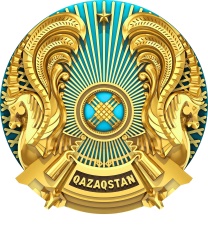 МИНИСТЕРСТВО НАЦИОНАЛЬНОЙ ЭКОНОМИКИ РЕСПУБЛИКИ КАЗАХСТАНБҰЙРЫҚПРИКАЗРасходы по бюджетной программе, всегоРасходы по бюджетной программе, всегоРасходы по бюджетной программе, всегоРасходы по бюджетной программе, всегоРасходы по бюджетной программе, всегоРасходы по бюджетной программе, всегоРасходы по бюджетной программе, всегоРасходы по бюджетной программеЕд. Изм.Отчетный годПлан текущего годаПлановый периодПлановый периодПлановый периодРасходы по бюджетной программеЕд. Изм.2022 год2023 год2024 год2025 год2026 годУслуги по формированию государственной политики по привлечению инвестиций, развитию экономической политики, регулированию деятельности субъектов естественных монополий, координации деятельности в области регионального развития и развития предпринимательстватыс. тенге8 325 64510 102 36310 725 29510 551 389 10 428 338Итого расходы по бюджетной программетыс. тенге8 325 64510 102 36310 725 29510 551 389 10 428 338Показатели прямого результата Ед. изм.Отчетный годПлан текущего годаПлановый периодПлановый периодПлановый периодПоказатели прямого результата Ед. изм.2022год2023 год2024 год2025 год2026 годКоличество персонала, обеспечивающего вспомогательное и техническое обслуживание деятельности Министерствачел.127120120120Количество обработанной входящей корреспонденции Министерстваед.94 000Расходы по бюджетной подпрограммеЕд. Изм.Отчетный годПлан текущего годаПлановый периодПлановый периодПлановый периодРасходы по бюджетной подпрограммеЕд. Изм.2022год2023 год2024 год2025 год2026 годОбеспечение деятельности уполномоченного органа по формированию государственной политики по привлечению инвестиций, развитию экономической политики, регулированию деятельности субъектов естественных монополий, координации деятельности в области регионального развития и развития предпринимательстватыс. тенге267 316329 265414 834491 749491 751Итого расходы по бюджетной подпрограмметыс. тенге267 316329 265414 834491 749491 751Показатели прямого результатаЕд. изм.Отчетный годПлан текущего годаПлановый периодПлановый периодПлановый периодПоказатели прямого результатаЕд. изм.2022год2023 год2024 год2025 год2026 годКоличество проведенных исследований, оказанных социологических, аналитических и консалтинговых услуг в сфере экономики, государственного управления, регионального развития и развития предпринимательстваЕд.8810109Расходы по бюджетной подпрограммеЕд. изм.Отчетный годПлан текущего годаПлановый периодПлановый периодПлановый периодРасходы по бюджетной подпрограммеЕд. изм.2022год2023 год2024 год2024 год2026 годПроведение исследований, оказание социологических, аналитических и консалтинговых услуг в сфере экономики, государственного управления, регионального развития и развития предпринимательстватыс. тенге1 476 9731 616 3621 627 4051 502 8651 388 413Итого расходы по бюджетной подпрограмметыс. тенге1 476 9731 616 3621 627 4051 502 8651 388 413Показатели прямого результатаЕд. изм.Отчетный годПлан текущего годаПлановый периодПлановый периодПлановый периодПоказатели прямого результатаЕд. изм.2022год2023 год2024 год2025 год2026 годКоличество мероприятий проведенных для обеспечения функционирования информационных систем и информационно-технического оборудованияед.1112131313Количество прочих запасов для информационных систем и информационно-технического оборудованияед.112011201120Количество автоматизированных систем государственного контроля и надзора субъектов бизнесаед.35Количество услуг по сопровождению автоматизированных систем государственного контроля и надзора субъектов бизнесаед.111Количество сфер в рамках снижения регуляторной нагрузки путем инвентаризации обязательных требований для распределения регуляторных актов, регулирующих деятельность субъектов предпринимательства согласно ОКЭДед.44Количество услуг по сопровождению реестра обязательных требований в сфере предпринимательстваед.111Количество услуг по сопровождению реестра саморегулируемых организаций в сфере предпринимательстваед.111Количество сформированных и внесенных отчетов о проведенной работе по обеспечению функционирования «Реестра субъектов предпринимательства» АО «НИТ» в адрес Министерства национальной экономики РКед.1222Количество сформированных и внесенных отчетов о проведенной работе по развитию «Реестра субъектов предпринимательства» РГП на ПХВ «Центр поддержки цифрового правительства» в адрес Министерства национальной экономики РКед.1222Расходы по бюджетной подпрограммеЕд. изм.Отчетный годПлан текущего годаПлановый периодПлановый периодПлановый периодРасходы по бюджетной подпрограммеЕд. изм.2022год2023 год2024 год2025 год2026 годОбеспечение функционирования информационных систем и информационно-техническое обеспечение государственного органатыс. тенге432 416636 525595 075595 075595 075Итого расходы по бюджетной подпрограмметыс. тенге432 416636 525595 075595 075595 075Показатели прямого результатаЕд. изм.Отчетный годПлан текущего годаПлановый периодПлановый периодПлановый периодПоказатели прямого результатаЕд. изм.2022год2023 год2024 год2025 год2026 годКоличество подготовленных отчетов по оценке реализации бюджетных инвестиций и проектов государственно-частного партнерства, в том числе концессииЕд.33333Расходы по бюджетной подпрограммеЕд. изм.Отчетный годПлан текущего годаПлановый периодПлановый периодПлановый периодРасходы по бюджетной подпрограммеЕд. изм.2022год2023 год2024 год2025 год2026 годПроведение оценки реализации бюджетных инвестиций и проектов государственно-частного партнерства, в том числе концессиитыс. тенге181 814320 212320 212320 212320 212Итого расходы по бюджетной подпрограмметыс. тенге181 814320 212320 212320 212320 212Показатели прямого результатаЕд. изм.Отчетный годПлан текущего годаПлановый периодПлановый периодПлановый периодПоказатели прямого результатаЕд. изм.2022год2023 год2024 год2025 год2026 годКоличество услуг АО «Казахстанский центр государственно-частного партнерства» по проведению экономической экспертизы проектов для предоставления государственных гарантийЕд.11111Расходы по бюджетной подпрограммеЕд. изм.Отчетный годПлан текущего годаПлановый периодПлановый периодПлановый периодРасходы по бюджетной подпрограммеЕд. изм.2022год2023 год2024 год2025 год2026 годЭкспертиза документации по вопросам бюджетных инвестиций, бюджетного кредитования и государственно-частного партнерства, в том числе концессии, инвестиционных проектов для предоставления государственных гарантийтыс. тенге311 690311 690311 690311 690311 690Итого расходы по бюджетной подпрограмметыс. тенге311 690311 690311 690311 690311 690Показатели прямого результатаЕд. изм.Отчетный годПлан текущего годаПлановый периодПлановый периодПлановый периодПоказатели прямого результатаЕд. изм.2022год2023 год2024 год2025 год2026 годКоличество пресс-релизов, полученных от рейтинговых агентств, обслуживающих КазахстанЕд.44444Расходы по бюджетной подпрограммеЕд. изм.Отчетный годПлан текущего годаПлановый периодПлановый периодПлановый периодРасходы по бюджетной подпрограммеЕд. изм.2022год2023 год2024 год2025 год2026 годВзаимодействиес международными рейтинговыми агентствами по вопросам пересмотра суверенного кредитного рейтинга Республики Казахстантыс. тенге181 570150 729151 020152 140152 140Итого расходы по бюджетной подпрограмметыс. тенге181 570150 729151 020152 140152 140Показатели прямого результатаЕд. изм.Отчетный годПлан текущего годаПлановый периодПлановый периодПлановый периодПоказатели прямого результатаЕд. изм.2022год2023 год2024 год2025 год2026 годКоличество закупленных вычислительной организационной техникиед.310381154154129Количество закупленного оборудования для пожаротушенияед.1Количество закупленного оборудования ВКС система  ед.4111Количество закупленного оборудования для видеонаблюдения в серверной комнатеед.1Количество закупленного производственного и хозяйственного инвентаря для материально-технического обеспеченияед.454351351351Количество закупленных источников бесперебойнного питания ед.1562Количество закупленных лицензииед.213Расходы по бюджетной подпрограммеЕд. изм.Отчетный годПлан текущего годаПлановый периодПлановый периодПлановый периодРасходы по бюджетной подпрограммеЕд. изм.2022год2023 год2024 год2025 год2026 годКапитальные расходы Министерства национальной экономики Республики Казахстантыс. тенге183 740297 720243 463206 062197 461Итого расходы по бюджетной подпрограмметыс. тенге183 740297 720243 463206 062197 461Показатели прямого результатаЕд. изм.Отчетный годПлан текущего годаПлановый периодПлановый периодПлановый периодПоказатели прямого результатаЕд. изм.2022год2023 год2024 год2025 год2026 годКоличество проведенных научных экономических экспертиз законопроектовЕд.4856636363Расходы по бюджетной подпрограммеЕд. Изм.Отчетный годПлан текущего годаПлановый периодПлановый периодПлановый периодРасходы по бюджетной подпрограммеЕд. Изм.2022год2023 год2024 год2025 год2026 годНаучная экономическая экспертиза законопроектов Республики  Казахстантыс. тенге81 562100 70991 63191 63191 631Итого расходы по бюджетной подпрограмметыс. тенге81 562100 70991 63191 63191 631Показатели прямого результата Ед. изм.Отчетный годПлан текущего годаПлановый периодПлановый периодПлановый периодПоказатели прямого результата Ед. изм.2022год2023 год2024 год2025 год2026 годКоличество государственных учреждений Министерства национальной экономики Республики Казахстан, содержащихся за счет средств республиканского бюджетаЕд.1922222222Количество отчетов субъектов естественных монополий об исполнении                    тарифных смет и инвестиционных программЕд.2 0302100220023002300Расходы по бюджетной подпрограммеЕд. Изм.Отчетный годПлан текущего годаПлановый периодПлановый периодПлановый периодРасходы по бюджетной подпрограммеЕд. Изм.2022год2023 год2024 год2025 год2026 годТекущие административные расходытыс. тенге5 208 5646 339 1516 969 9656 879 9656 879 965Итого расходы по бюджетной подпрограмметыс. тенге5 208 5646 339 1516 969 9656 879 9656 879 965Расходы по бюджетной программе, всегоРасходы по бюджетной программе, всегоРасходы по бюджетной программе, всегоРасходы по бюджетной программе, всегоРасходы по бюджетной программе, всегоРасходы по бюджетной программе, всегоРасходы по бюджетной программе, всегоРасходы по бюджетной программеЕд. изм.Отчетный годПлан текущего годаПлановый периодПлановый периодПлановый периодРасходы по бюджетной программеЕд. изм.2022год2023 год2024 год2025 год2026 годОбеспечение реализации исследований проектов, осуществляемых совместно с международными организациямитыс. тенге638 0911 285 6091 580 252390 459414 350Итого расходы по бюджетной программетыс. тенге638 0911 285 6091 580 252390 459414 350Показатели прямого результатаЕд. изм.Отчетный годПлан текущего годаПлановый периодПлановый периодПлановый периодПоказатели прямого результатаЕд. изм.2022год2023 год2024 год2025 год2026 годКоличество отчетов, представленных Международным Банком Реконструкции и Развития Ед.46542Количество исследований и проектов, осуществляемых совместно с Азиатским Банком Развития по Программе обмена знаниями и опытом5Количество исследований и проектов, осуществляемых совместно с ПРООН по программе совместного финансирования3Расходы по бюджетной подпрограммеЕд. изм.Отчетный годПлан текущего годаПлановый периодПлановый периодПлановый периодРасходы по бюджетной подпрограммеЕд. изм.2022год2023 год2024 год2025 год2026 годЗа счет софинансирования гранта из республиканского бюджетатыс. тенге638 091589 4741 580 252390 459414 350Итого расходы по бюджетной подпрограмметыс. тенге638 091589 4741 580 252390 459414 350Показатели прямого результатаЕд. изм.Отчетный годПлан текущего годаПлановый периодПлановый периодПлановый периодПоказатели прямого результатаЕд. изм.2022год2023 год2024 год2025 год2026 годКоличество исследований и проектов, осуществляемых совместно с Азиатским Банком Развития по Программе обмена знаниями и опытомед.5Количество исследований и проектов, осуществляемых совместно с ООН-женщиныед.Количество мероприятий в рамках рабочего плана по реализации проекта на тему «Содействие достижению Целей устойчивого развития и реализация обязательств в области продвижения равноправия в Казахстане»ед.Расходы по бюджетной подпрограммеЕд. изм.Отчетный годПлан текущего годаПлановый периодПлановый периодПлановый периодРасходы по бюджетной подпрограммеЕд. изм.2022год2023 год2024 год2025 год2026 годЗа счет грантатыс. тенге696 135Итого расходы по бюджетной подпрограмметыс. тенге696 135Показатели прямого результатаЕд. Изм.Отчетный годПлан текущего годаПлановый периодПлановый периодПлановый периодПоказатели прямого результатаЕд. Изм.2022год2023 год2024 год2025 год2026 годКоличество руководящих работников и менеджеров, направляемых на стажировку за рубежед.32252525Расходы по бюджетной программе, всегоРасходы по бюджетной программе, всегоРасходы по бюджетной программе, всегоРасходы по бюджетной программе, всегоРасходы по бюджетной программе, всегоРасходы по бюджетной программе, всегоРасходы по бюджетной программе, всегоРасходы по бюджетной программеЕд. изм.Отчетный годПлан текущего годаПлановый периодПлановый периодПлановый периодРасходы по бюджетной программеЕд. изм.2022год2023 год2024 Год2025 год2026 годПовышение квалификации и переподготовка кадров в сфере предпринимательстватыс. тенге40 00027 78227 78227 782Итого расходы по бюджетной программетыс. тенге40 00027 78227 78227 782Расходы по бюджетной программе, всегоРасходы по бюджетной программе, всегоРасходы по бюджетной программе, всегоРасходы по бюджетной программе, всегоРасходы по бюджетной программе, всегоРасходы по бюджетной программе, всегоРасходы по бюджетной программе, всегоРасходы по бюджетной программеЕд. изм.Отчетный годПлан текущего годаПлановый периодПлановый периодПлановый периодРасходы по бюджетной программеЕд. изм.2022 год2023год2024 год2025 год2026 годБюджетные кредиты местным исполнительным органам для реализации мер социальной поддержки специалистовтыс. тенге19 097 05518 600 00030 000 00025 000 00025 000 000Итого расходы по бюджетной программетыс. тенге19 097 05518 600 00030 000 00025 000 00025 000 000Показатели прямого результатаЕд. изм.Отчетный годПлан текущего годаПлановый периодПлановый периодПлановый периодПоказатели прямого результатаЕд. изм.2022 год2023год2024 год2025 год2026 годКоличество привлеченных специалистов в области здравоохранения, образования, социального обеспечения, культуры, спорта и агропромышленного комплекса государственных служащих аппаратов акимов, сел, поселков, сельских округов для работы и проживания в сельских населенных пунктах путем предоставления бюджетного кредита на приобретение или строительства жильячел.4 1933 5983 6722 9122 811Расходы по бюджетной подпрограмме, всегоРасходы по бюджетной подпрограмме, всегоРасходы по бюджетной подпрограмме, всегоРасходы по бюджетной подпрограмме, всегоРасходы по бюджетной подпрограмме, всегоРасходы по бюджетной подпрограмме, всегоРасходы по бюджетной подпрограмме, всегоРасходы по бюджетной подпрограммеЕд. изм.Отчетный годПлан текущего годаПлановый периодПлановый периодПлановый периодРасходы по бюджетной подпрограммеЕд. изм.2022 год2023год2024 год2025 год2026 годЗа счет  средств республиканского бюджетатыс. тенге19 097 05518 600 00030 000 00025 000 00025 000 000Итого расходы по бюджетной подпрограмметыс. тенге19 097 05518 600 00030 000 00025 000 00025 000 000Расходы по бюджетной программе, всегоРасходы по бюджетной программе, всегоРасходы по бюджетной программе, всегоРасходы по бюджетной программе, всегоРасходы по бюджетной программе, всегоРасходы по бюджетной программе, всегоРасходы по бюджетной программе, всегоРасходы по бюджетной программеЕд. изм.Отчетный годПлан текущего годаПлановый периодПлановый периодПлановый периодРасходы по бюджетной программеЕд. изм.2022год2023 год2024 год2025 год2026 годУчастие Казахстана 
в инициативах и инструментах Организации экономического сотрудничества 
и развития в рамках сотрудничества Казахстана с Организацией экономического сотрудничества и развитиятыс. тенге157 592150 921163 379163 379163 379Итого расходы по бюджетной программетыс. тенге157 592150 921163 379163 379163 379Расходы по бюджетной программе, всегоРасходы по бюджетной программе, всегоРасходы по бюджетной программе, всегоРасходы по бюджетной программе, всегоРасходы по бюджетной программе, всегоРасходы по бюджетной программе, всегоРасходы по бюджетной программе, всегоРасходы по бюджетной программеЕд. изм.Отчетный годПлан текущего годаПлановый периодПлановый периодПлановый периодРасходы по бюджетной программеЕд. изм.2022 год2023год2024 год2025 год2026 годРазработка или корректировка, а также проведение необходимых экспертиз технико-экономических обоснований бюджетных инвестиционных проектов и конкурсных документаций проектов государственно-частного партнерства, концессионных проектов, консультативное сопровождение проектов государственно-частного партнерства и концессионных проектовтыс. тенге260 081207 207260 081260 081260 081Итого расходы по бюджетной программетыс. тенге260 081207 207260 081260 081260 081Расходы по бюджетной программе, всегоРасходы по бюджетной программе, всегоРасходы по бюджетной программе, всегоРасходы по бюджетной программе, всегоРасходы по бюджетной программе, всегоРасходы по бюджетной программе, всегоРасходы по бюджетной программе, всегоРасходы по бюджетной программеЕд. изм.Отчетный годПлан текущего годаПлановый периодПлановый периодПлановый периодРасходы по бюджетной программеЕд. изм.2022год2023 год2024 год2025 год2026 годОбеспечение реализации проектов по содействию устойчивому развитию и росту Республики Казахстан, осуществляемых совместно с международными финансовыми организациями 
в рамках Рамочных соглашений о партнерстветыс. тенге2 789 0341 749 6411 747 178Итого расходы по бюджетной программетыс. тенге2 789 0341 749 6411 747 178Показатели прямого результатаЕд. изм.Отчетный годПлан текущего годаПлановый периодПлановый периодПлановый периодПоказатели прямого результатаЕд. изм.2022год2023 год2024 год2025 год2026 годКоличество предприятий МСП получивших поддержку в рамках проекта           «Повышение конкурентоспособности малых и средних предприятий»ед.200Расходы по бюджетной подпрограммеЕд. изм.Отчетный годПлан текущего годаПлановый периодПлановый периодПлановый периодРасходы по бюджетной подпрограммеЕд. изм.2022год2023 год2024 год2025 год2026 годЗа счет внешних займовтыс. тенге975 145Итого расходы по бюджетной подпрограмметыс. тенге975 145Показатели прямого результатаЕд. изм.Отчетный годПлан текущего годаПлановый периодПлановый периодПлановый периодПоказатели прямого результатаЕд. изм.2022год2023 год2024 год2025 год2026 годКоличество проектов, реализуемых совместно с международными финансовыми организациями за счет софинансирования гранта из республиканского бюджетаед.211Расходы по бюджетной подпрограммеЕд. изм.Отчетный годПлан текущего годаПлановый периодПлановый периодПлановый периодРасходы по бюджетной подпрограммеЕд. изм.2022год2023 год2024 год2025 год2026 годЗа счет софинансирования гранта тыс. тенге1 351 2811 416 6411 447 852Итого расходы по бюджетной подпрограмметыс. тенге1 351 2811 416 6411 447 852Показатели прямого результатаЕд. изм.Отчетный годПлан текущего годаПлановый периодПлановый периодПлановый периодПоказатели прямого результатаЕд. изм.2022год2023 год2024 год2025 год2026годКоличество проектов, реализуемых совместно с международными финансовыми организациями за счет софинансирования внешних займов из республиканского бюджета  ед.1Расходы по бюджетной подпрограммеЕд. изм.Отчетный годПлан текущего годаПлановый периодПлановый периодПлановый периодРасходы по бюджетной подпрограммеЕд. изм.2022год2023 год2024 год2025 год2026 годЗа счет софинансирования внешних займов из республиканского бюджета.  тыс. тенге109 278Итого расходы по бюджетной подпрограмметыс. тенге109 278Показатели прямого результатаЕд. изм.Отчетный годПлан текущего годаПлановый периодПлановый периодПлановый периодПоказатели прямого результатаЕд. изм.2022год2023 год2024 год2025 год2026 годКоличество проектов, реализуемых совместно с международными финансовыми организациями за счет гранта  ед.111Расходы по бюджетной подпрограммеЕд. изм.Отчетный годПлан текущего годаПлановый периодПлановый периодПлановый периодРасходы по бюджетной подпрограммеЕд. изм.2022год2023 год2024 год2025 год2026 годЗа счет грантатыс. тенге353 330333 000299 326Итого расходы по бюджетной подпрограмметыс. тенге353 330333 000299 326Расходы по бюджетной программе, всегоРасходы по бюджетной программе, всегоРасходы по бюджетной программе, всегоРасходы по бюджетной программе, всегоРасходы по бюджетной программе, всегоРасходы по бюджетной программе, всегоРасходы по бюджетной программе, всегоРасходы по бюджетной программеЕд. изм.Отчетный годПлан текущего годаПлановый периодПлановый периодПлановый периодРасходы по бюджетной программеЕд. изм.2022 год2023год2024 год2025 год2026 годРеализация мероприятий по развитию инженерной, транспортной и социальной инфраструктуры в областных центрах, моно и малых городах и сельских территорияхтыс. тенге206 130 471181 541 042140 551 0968 979 953162 522Итого расходы по бюджетной программетыс. тенге206 130 471181 541 042140 551 0968 979 953162 522Показатели прямого результатаЕд. изм.Отчетный годПлан текущего годаПлановый периодПлановый периодПлановый периодПоказатели прямого результатаЕд. изм.2022 год2023 год2024год2025 год2026 годКоличество реализованных проектов по развитию инженерной инфраструктуры малых и моногородов, в том числе:Ед.311112Акмолинская область2Актюбинская областьАлматинская областьАтырауская область3Восточно Казахстанская область3Жамбылская область45Западно-Казахстанская область3Карагандинская область241Костанайская областьКызылординская область314Мангистауская область4Павлодарская область62Северо Казахстанская область12Туркестанская область 4Область ЖетісуРасходы по бюджетной подпрограммеЕд. изм.Отчетный годПлан текущего годаПлановый периодПлановый периодПлановый периодРасходы по бюджетной подпрограммеЕд. изм.2022год2023 год2024 год2025 год2026 годЦелевые трансферты на развитие областным бюджетам на реализацию бюджетных инвестиционных проектов в малых и моногородахтыс. тенге15 977 0254 422 1203 187 570Акмолинская область615 796Реконструкция дороги ул. Сары Арка с выходом на ул. Целиноградскую в г. СтепногорскРеконструкция автодороги по ул. Степная от ул. Парковая до 20 микрорайона в г. Степногорск363 232Реконструкция дорожно-транспортной сети в городе Акколь (ул. Бегильдинова) Аккольского района252 564Атырауская область2 500 000Разработка проектно-сметной документации на реконструкцию электрификации в г.Кульсары Жылыойского района100 000Строительство автомобильного моста соединяющий ул.Нурманова и ул.Сариева через реку Курсай в г.Кульсары Жылыойского района Атырауской области400 000Строительство автомобильных дорог с тротуаром г. Кульсары мкр. «Атырау» Жылыойского района2 000 000Восточно-Казахстанская область2 274 778Строительство моста через реку Филипповка города Риддера180 463Реконструкция моста через реку Ульба в г.Риддере146 368Строительство надземного трубопровода от АО «Риддер ТЭЦ» до перспективных районов застройки города Риддер ВКО1 947 947Западно-Казахстанская область1 413 237Строительство дорог, ведущих в село Аралтал и внутрипоселковых дорог в г.Аксай Бурлинского района466 694Строительство дорог 7,9,11 микрорайонов в городе Аксай Бурлинского района ЗКО546 543Строительство дорог 12,13 микрорайона в городе Аксай Бурлинского района ЗКО400 000Жамбылская область628 693550 000Строительство водопроводных сетей массива Строитель (Строитель, Горняк, Фосфорит) г.Жанатас Сарысуского района Жамбылской области138 000 Реконструкция автомобильной дороги улицы Шахтерская в городе Каратау Таласского района Жамбылской области233 465Реконструкция автомобильной дороги улицы Бауыржан Момышулы  в городе Каратау Таласского района Жамбылской области154 141Газификация городской котельной расположенной в г. Жанатас Сарысуского района Жамбылской области103 087Реконструкция автомобильной дороги улицы Панфилова в городе Каратау Таласского района Жамбылской области50 000Реконструкция автомобильной дороги улицы Тамды Аулие в городе Каратау Таласского района Жамбылской области50 000Реконструкция автомобильной дороги улицы Арбатас в городе Каратау Таласского района Жамбылской области50 000Реконструкция отдельно стоящей котельной города Каратау, Таласского района, Жамбылской области200 000Реконструкция мазутного хозяйства города Каратау, Таласского района, Жамбылской области200 000Карагандинская область4 290 0291 972 3481 170 000Строительство группового водовода Жарлы-Каркаралы Каркаралинского района Карагандинской области1 800 000Строительство котельной в г.Сарань(незавершенное строительство)2 490 029«Благоустройство Набережной зоны городской пляж» 1 очередь970 000«Благоустройство Набережной зоны городской пляж» 2 очередь30 000Строительство внутриквартальных тепловых сетей мкр. Конырат ул. Финская, ул. Октябрьская в г. Балхаш Карагандинской области472 348Подключение домов и объектов соц-культ быта, к тепловым сетям подземной прокладки г. Сарань, Карагандинской обл.500 000Реконструкция дороги ул.Т.Аубакирова г.Каркаралинск1 170 000Кызылординская область225 605427 488221 594«Освещение улиц Р.Турымбетова, Б.Танирбергенова, Т.Аубакирова, Н.Балапанова и А.Каюпова в г.Аральск Аральского района»55 475Освещение автомобильной дороги районного значения «Подъездная дорога городу Аральск» Аральского района Кызылординской области42 303Реконструкция электролиний по улицам г. Казалинск, Казалинского района, Кызылординской области127 827Строительство автодорожного моста через железнодорожные пути в городе Аральске, Кызылординской области427 488Строительство автомобильной дороги улиц К. Отенова, М. Маметова, Т. Борикулова, ул. А. Толегенулы, М. Дулатова, К. Сарсенбаева, К. Сатбаева в г.Аральск, Кызылординской области50 000Реконструкция автодороги ул. Бактыбай батыр в г. Аральск, Аральского района50 000Реконструкция электрических сетей и сооружений города Казалы, Казалинского района52 191Реконструкция автомобильных дорог г. Казалинск, Казалинского района69 403Мангистауская область796 727Строительство автомобильных дорог мкр. Жана Кетик г. Форт-ШевченкоСтроительство резервуара РВС-5000 м3 сырой (исходной) воды с подводящим водоводом на территории Центральной котельной города Жанаозен302 328Строительство внутригородских автомобильных дорог микрорайона «Мунайлы» и «Акбулак» города Жанаозен69 002Строительство внутригородских автомобильных дорог микрорайона «Астана» города Жанаозен60 488Строительство автомобильных дорог микрорайона «Аксу» города Жанаозен. Корректировка364 909Павлодарская область2 900 4431 393 591Строительство магистрального трубопровода технической воды Ду 500мм от насосной станции №1 очистных водопроводных сооружений до ВК по пр. Кунаева, г. Экибастуз, Павлодарская область1 293 591Строительство линии освещения в микрорайонах г. Экибастуз100 000Реконструкция магистральных и распределительных тепловых сетей города Аксу Павлодарской области373 031Реконструкция освещения улиц города Аксу Павлодарской области (город Аксу - Рожденственская, Парковая, Желтоксан, Проезд 2, Проезд 3, микрорайон №№14, 15, микрорайон Аксу - проулок Шевченко, Октябрьская, Степная, Чапаева, Набережная, Западная, Луговая, Проед 1, проулок Чапаева, проулок Абая чапаева, проулок Абая Набережная, проулок Абая, проулок Театральная, Майская, микрорайон Черемушки - Весенняя, полевая, Березовая, Центральная от Полевой до Березовой, проулок Березовой, Весенней, Целинной, Полевой, микрорайон Беловка - улица Космонавтов229 715«Реконструкция автомобильных дорог микрорайонов 14,15 с устройством пешеходных тротуаров и велодорожек в г.Аксу Павлодарской области»500 000Строительство подводящих водопроводных сетей от магистралей к ИЖС в г. Экибастуз220 000Реконструкция автомобильной дороги «ГРЭС-1-Баскамыс)» км 41,8-62,8 (21 км)900 000Реконструкция улиц города Экибастуза677 697Северо-Казахстанская область263 4771 245 976Реконструкция дорог по ул. Ш. Уалиханова, ул. М. Маметовой в населенном пункте Булаево, района Магжана Жумабаева, Северо-Казахстанской области263 477Реконструкция автомобильных дорог города Сергеевка района Шал акына Северо-Казахстанской области1 071 758Реконструкция дорог по ул. Чехова населенного пункта Булаево, района Магжана Жумабаева, Северо-Казахстанской области174 218Туркестанская область696 933Строительство инженерной инфраструктуры улиц №6, №7, №8 микрорайона Шугыла г. Кентау, Туркестанской области (Дороги)164 515Строительство внутриквартальных газовых сетей микрорайонов Майкала и Акбала, города Шардара, Шардаринского район, Туркестанской области132 418Строительство подводящего и внутриквартальных газовых сетей микрорайона Томенги тогай г.Шардара, района Шардара, Туркестанской области200 000Реконструкция центрального парка по ул. Кожанова в городе Жетысай Жетысайского района Туркестанской области200 000Итого расходы по бюджетной подпрограммеТыс тенге15 977 0254 422 1203 187 570Показатели прямого результатаЕд. изм.Отчетный годПлан текущего годаПлановый периодПлановый периодПлановый периодПоказатели прямого результатаЕд. изм.2022 год2023год2024 год2025 год2026 годКоличество реализованных проектов по развитию инженерной инфраструктуры:Ед.57172151Акмолинская областьАктюбинская область5132Алматинская область1Атырауская область936Восточно-Казахстанская область211Жамбылская область3222Западно-Казахстанская область61Кызылординская  область216Мангистауская область2Павлодарская область2Северо-Казахстанская  область2Туркестанская  область2183Область Жетісу11Область Абай2Область ҰлытауРасходы по бюджетной подпрограммеЕд. изм.Отчетный годПлан текущего годаПлановый периодПлановый периодПлановый периодРасходы по бюджетной подпрограммеЕд. изм.2022 год2023год2024 год2025 год2026 годЦелевые трансферты на развитие областным бюджетам на развитие инженерной и транспортной  инфраструктуры в областных центрахтыс. тенге47 811 34810 120 2348 135 0274 406 870162 522Актюбинская область5 273 34440 8001 516 6462 003 405Реконструкция моста через реку Каргала в п. Акжар, г.Актобе40 800Строительство автомобильной дороги в микрорайоне «Батыс-2» в городе Актобе320 099Реконструкция автомобильной дороги по ул.Тәуелсіздік в мкр.Батыс-2 в городе Актобе1 711 735Реконструкция автомобильной дороги от моста через реку Илек с.Кирпичное до автомобильной дороги «Актобе-Орск»2 900 000Реконструкция моста через реку Илек в с.Кирпичный, г.АктобеСтроительство автомобильной дороги в микрорайоне «Нур Сити» в городе Актобе177 616Строительство автомобильной дороги в с/о Куршасай заезд после моста Жинишке в городе Актобе163 894Строительство автомобильных дорог в п.Кирпичный в городе Актобе500 0001 722 350Строительство автомобильной дороги по ул. Х. Досмухамедулы от ул.Мангилик Ел до Южного обхода в городе Актобе500 000281 055Строительство автомобильной дороги по ул. Мангилик Ел от ул. Х. Досмухамедулы до ул. Г. Жубановой в г. Актобе516 646Алматинская область2 000 000Благоустройство улицы Cейфуллина от казино «Фламинго» до элеватора с привязкой улицы Алматы до пересечение Койчуманова2 000 000Область Жетісу500 000500 000Строительство дорог в новом Северо-Западном жилом районе города Талдыкорган500 000Строительство дорог в Юго-Западном жилом районе (мкр. № 8, 9) г. Талдыкорган500 000Атырауская область10 513 2043 371 7882 185 102Строительство автомобильных дорог в г.Атырау. (с.Зарослый-1)754 207300 000Строительство автомобильных дорог в городе Атырау (мкр. Самал, Нурсая, Атырау, Лесхоз, Жеруйык, Центральный, Жумыскер, Балыкшы)1 207 045300 000Реконструкция автомобильных дорог в городе Атырау (по улице Ауэзова)1 266 350Строительство автомобильных дорог в городе Атырау (с/о Еркинкала)1 076 000Строительство автомобильных дорог в г.Атырау мкр. Еркинкала -21 000 0001 071 7881 000 000Реконструкция автомобильных дорог в городе Атырау (участок от мкр. Балыкши до с. Зарослый)1 162 602Реконструкция автомобильной дороги трассы Атырау – Индер (0-10 км) Атырауской област1 000 000350 260Реконструкция автомобильных дорог в городе Атырау (по улице Датова)2 047 0001 200 000124 948Реконструкция автомобильных дорог в городе Атырау (по улице Азаттык)1 000 0001 100 000109 894Восточно-Казахстанская область2 440 631211 471162 522Строительство транспортной развязки на пересечении проспекта Сатпаева и улицы Жибек жолы в городе Усть-Каменогорск, Восточно-Казахстанской области211 471162 522«Строительство инженерно-коммуникационной инфраструктуры и проездов в микрорайоне Левый берег 1 очередь строительства в городе Усть-Каменогорске»500 000Строительство инженерно-коммуникационной инфраструктуры между мостами в створе проспектов Абая и Шакарима в VII планировочном районе города Усть-Каменогорск, Восточно-Казахстанской области1 940 631Область Абай1 800 000«Реконструкция котельной «Габбасова» ГКП «Теплокоммунэнерго» в г.Семей, область Абай900 000«Реконструкция котельной «Центр» ГКП «Теплокоммунэнерго» в г. Семей, область Абай»900 000Западно-Казахстанская область1 934 147100 000Строительство внутриквартальных проездов и водоотведение талых вод ПДП п.Деркул города Уральск (2 очередь)1 237 212100 000Реконструкция автомобильной дороги по ул.Кажымуканская от ул.Яблоневая до ул.Тауелсиздик Уральск, ЗКО101 346  Реконструкция автомобильной дороги по ул.Молдавская, ул. Аральская г. Уральск ЗКО106 517  Реконструкция автомобильной дороги по ул. Малина от ул. Самал до ул. Тауелсиздик Уральск, ЗКО72 860Реконструкция автомобильной дороги по ул. К.Мусина от ул.Г.Курмангалиева до ул.Ашхабадская г.Уральск, ЗКО178 423  Реконструкция автомобильной дороги по ул.Литейная, ул.Гаврилова, ул.Первомайский проспект пос.Деркул,г.Уральск, ЗКО237 789  Жамбылская область1 576 467781 3451 900 0002 191 994Строительство дренажных сетей в массиве «Карасу» (Кумшагал) г. Тараз74 767Реконструкция автомобильной дороги по ул. Мамбет Батыра846 211Реконструкция автомобильной дороги по ул. Ташкентская655 489Реконструкция автомобильной дороги по ул. Санырак Батыра433 078Реконструкция автомобильной дороги по ул. Шостаковича348 267Строительство асфальтового покрытия жилого массива «Бурыл» А,Б,В в г. Тараз950 0001 792 843Строительство асфальтового покрытия жилого массива «Барысхан»  в г.Тараз950 000399 151Кызылординская область250 000400 0001 433 279Реконструкция улицы Султан Бейбарыс от проспекта Н.Назарбаева до трассы «Кызылорда-Кумколь» г. Кызылорда400 000Строительство гравийных дорог в 1,2,3 районах Кызылжармы, Кызылорды. (35 улиц)200 000Реконструкция улицы Султан Бейбарыс от проспекта Н.Назарбаева до трассы «Кызылорда-Кумколь» г. Кызылорда50 000Строительство железнодорожного путепровода через ул. Жанкожа Батыр в г. Кызылорда500 000Реконструкция улицы Ходжа Ахмед Яссауи от ул. А. Бокейхана до ул. Айтеке би города Кызылорда Кызылординской области300 000Строительство дороги от проспекта Нурсултана Назарбаева до проспекта 25 лет Независимости в городе Кызылорда200 000Строительство автодорожного моста через канал "Кызылжарма" по проспекту "25 лет Независимости" в городе Кызылорда150 000Развитие и обустройство инженерно-коммуникационной инфраструктуры ИЖС в г. Кызылорда. Строительство инженерных сетей 150 га земли вдоль трассы Жезказган в г. Кызылорда. Строительство гравиной дороги150 000Реконструкция улицы Е.Кошербаева от улицы С.Бейбарыса до улицы А.Бокейхана в городе Кызылорда133 279Мангистауская область424 469Расширение существующей автодороги между 19а и 33 мкр г. Актау, протяженностью 0,835 км122 900  Реконструкция однотрансформаторных подстанции на двух-трансформаторные в количестве 20 штук в г. Актау. 3-очередь. Корректировка301 569  Павлодарская область2 356 583Строительство тепловой магистрали ТМ-31 от ТК-839 до ТК-227 в г. Павлодар626 750Строительство тепловых сетей от ТК-227 до ТК-140 по ул.Естая, Ак.Маргулана в городе Павлодар1 729 833Северо-Казахстанская область641 757Реконструкция улицы Жумабаева от улицы Пионерская до улицы Чкалова71 950Реконструкция улицы Горького от улицы Сутюшева до улицы Б.Петрова569 807Туркестанская область20 100 7463 426 301600 000Строительство инженерной инфраструктуры административно-делового центра города Туркестана (дорожная часть, улица №9 от улицы №40 до улицы №24; улица №40 от улицы №9 до улицы №13; улица №11 от улицы №24 до улицы №32; улицы №24 от улицы №11 до улицы №9; улица №32 от трассы Западная Европа-Западный Китай до улицы №9) (5-очередь)500 000Строительство бульвара в административно- деловом центре города Туркестан (IV очередь)1 086 735«Строительство городского парка в административно-деловом центре в городе Туркестан, Туркестанской областии» (Искусственное озеро по улице №13 от улицы №32 до трассы Шымкент-Кызылорда)2 348 648400 000Реконструкция автодороги по улице Жангельдина между трассой КХ-84 Туркестан-Балтаколь и улицы Б.Майлина в г.Туркестан660 569205 066Строительство автодороги улицы И.Кожабаев в микрорайоне Отырар городе Туркестан, Корректировка2 000 000Строительство дороги между улицей Казыбек би и улицей О.Жарылкапова города Туркестана115 295Строительство газопровода для обеспечения природным газом не охваченных жилых домов и социальных объектов г. Туркестан200 000Строительство сквера с фонтаном в городе Туркестан, Туркестанской области610 805Строительство линейного парка по улицы Яссы, города Туркестан, 4-очередь925 121Строительство и реконструкция парков «Парасат» и «Астана», озеленение и благоустройства территории города Туркестан (Линейный парк по улице Майкотова. 2-участок 970 601Строительство и реконструкция парков «Парасат» и «Астана», озеленение и благоустройства территории города Туркестан (строительство парка вдоль улиц №7 и №30)2 293 630400 000Строительство инженерной инфраструктуры, благоустройство территории на 50 га, приграничной зоны историко-культурного центра в городе Туркестан (Восточный базар (дорожная часть)563 320Строительство инженерной инфраструктуры в административно-деловом центре с новыми жилыми массивами в г. Туркестан (25 га, электроснабжение 3-очередь)449 823Строительство инженерной-инфраструктуры в администравтивно-делового центра и нового жилого массива в г.Туркестан, Туркестанской области (Электроснабжение, III-очередь, участок №1)1 898 526720 862Строительство инженерной инфраструктуры административно-делового центра и нового жилого массива в г. Туркестан. (Канализация. IV-очередь)1 150 000Строительство инженерной инфраструктуры вадминистративно-делового центра и нового жилого массива в г.Туркестан, Туркестанской области (Водоснабжение. IV очередь)304 436Строительство инженерной инфраструктуры вадминистративно-делового центра и нового жилого массива в г.Туркестан, Туркестанской области (Водоснабжение. V очередь)1 000 000Строительство линейного парка по ул.Яссы в г.Туркестан. 3-очередь (улицы Яссауи, Ж.Жолы, Дастанова, Б.Тукти, Тараз)900 000Строительство внутриквартальных, внутриплощадочных инженерных сетей и благоустройство территории Культурно-духовного центра и жилого массива «Караван Сарай» в городе Туркестан. 4 очередь872 452Строительство инженерной инфраструктуры административно-делового центра и нового жилого массива в г.Туркестане (дорожная часть, улица №46; улица №44; улица №42; улица №40 от улицы №9 до улицы №5; улица №38; улица №36; улица №34; улица №32 от улицы №9 до улицы №5; улица №30; улица №28; улица №266; улица №24 от улицы №13 до проектируемой трассы Западная Европа-Западный Китай и от улицы №9 до улицы №5; улица №22; улица №20; улица №15; улица №13; улица №7; улица №5; улица №9 от улицы №20 до улицы №24; улица №11 от улицы №20 до улицы №24).(Улица №36 от улицы №9 до трассы аэропорта, без сетей водоснабжения). 6-я очередь700 000600 000Строительство инженерной инфраструктуры в административно-деловом центре и нового жилого массива в г. Туркестан (газоснабжение 5-очередь)550 785Реконструкция автодороги по улице Калаби (между улицами О.Жандосова и Майкотова) в городе Туркестан, Туркестанской области100 000Строительство инженерной инфраструктуры административно-делового центра в г. Туркестане (дорожная часть, улица № 46; улица № 44; улица № 42 от улицы № 5 до улицы № 9; улица № 32; улица № 30; улица № 28; улица № 26 от улицы № 13 до проектируемой трассы Западная Европа-Западный Китай и от улицы № 9 до улицы № 5; улица № 24; улица № 22; улица № 20; улица № 15; улица № 13; улица № 7; улица № 5 от улицы № 20 до улицы № 24; улица № 9 от улицы № 20 до улицы № 24 улица № 11). (Улица № 30 от улицы № 9 до улицы № 32) 7 – очередь600 000Строительство и реконструкция парков «Парасат» и «Астана», озеленение и благоустройство территории города Туркестан» Строительство линейного парка вдоль объездной дороги Кызылорда-Шымкент в городе Туркестан от улицы Казыбек би до улицы №32)400 373«Строительство инженерной инфраструктуры административно-делового центра города Туркестана (дорожная часть, улица № 9 от улицы № 40 до улицы № 24; улица № 40 от улицы № 9 до улицы № 13; улица № 11 от улицы № 24 до улицы № 32; улицы № 24 от улицы № 11 до улицы № 9; улица № 32 от трассы Западная Европа-Западный Китай до улицы № 9)» (улица №32 от улицы №9 до трассы аэропорта, без сетей водоснабжения) (6-очередь)200 000Строительство инженерной инфраструктуры административно-делового центра в г. Туркестане (дорожная часть, улица № 46; улица №44; улица № 42 от улицы № 5 до улицы № 9; улица № 32; улица № 30; улица № 28; улица № 26 от улицы № 13 до проектируемой трассы Западная Европа-Западный Китай и от улицы № 9 до улицы № 5; улица № 24; улица № 22; улица № 20; улица № 15; улица № 13; улица № 7; улица № 5 от улицы № 20 до улицы № 24; улица № 9 от улицы № 20 до улицы № 24 улица № 11). (Улица № 13 от улицы № 32 до улицы № 36) 8 - очередь200 000Строительство инженерной инфраструктуры административно-делового центра города Туркестана (дорожная часть, улица №46; улица №44; улица № 42; улица №40 от улицы №9 до улицы №5; улица №38; улица №36; улица №34; улица №32 от улицы №9 до улицы №5; улица №30; улица №28; улица №26; улица №24 от улицы №13 до проектируемой трассы Западная Европа-Западный Китай и от улицы №9 до улицы №5; улица №22; улица №20; улица №15; улица №13; улица №7; улица №5; улица №9 от улицы №20 до улицы №24; улица №11 от улицы №20 до улицы №24). (Улица №34 от улицы №9 до улицы №15)200 000Итого расходы по бюджетной подпрограмметыс.тенге47 811 34810 120 2348 135 0274 406 870162 522Показатели прямого результатаЕд. изм.Отчетный годПлан текущего годаПлановый периодПлановый периодПлановый периодПоказатели прямого результатаЕд. изм.2022 год2023год2024 год2025 год2026 годКоличество построенных административных зданий государственных учреждений, в том числе:Ед.654Туркестанская область554Жамбылская область1Расходы по бюджетной подпрограммеЕд. изм.Отчетный годПлан текущего годаПлановый периодПлановый периодПлановый периодРасходы по бюджетной подпрограммеЕд. изм.2022 год2023год2024 год2025 год2026 годЦелевые трансферты на развитие бюджетам Туркестанской и Жамбылской областей для строительства и реконструкции административных зданий государственных учрежденийтыс. тенге4 841 2101 729 4662 323 339Туркестанская область4 469 1731 729 4662 323 339Строительство центра оперативного управления департамента полиции по Туркестанской области в городе Туркестан1 900 000Реконструкция здания туберкулезного диспансера под административное здание в городе Туркестан, Туркестанской области (1-очередь)859 735Строительство административного здания №7 в городе Туркестан, Туркестанской области (корректировка)400 00075 501Реконструкция здания туберкулезного диспансера под административное здание в городе Туркестан, Туркестанской области (2-очередь)509 438285 900Строительство административного здания №1 в населенном пункте Шорнак, Сауранского района, Туркестанской области (без наружных инженерных сетей)800 000Строительство административного здания в г. Туркестан, Туркестанской области223 276Строительство здания территориальных органов в населенном пункте Шорнак, Сауранского района, Туркестанской области844 7891 053 372Строительство административного делового здания № 4 в населенном пункте Шорнак, Сауранского района, Туркестанской области300 000231 006Строительство административного здания №2 в населенном пункте Шорнак, Сауранского района, Туркестанской области464 000Строительство административного делового здания № 5 в населенном пункте Шорнак, Сауранского района, Туркестанской области574 961Жамбылская область372 037Строительство здания для сотрудников Департамента пограничной службы КНБ РК по Жамбылской области по улице Ашимбаева №1 в городе Тараз372 037Итого расходы по бюджетной подпрограмметыс. тенге4 841 2101 729 4662 323 339Показатели прямого результатаЕд. изм.Отчетный годПлан текущего годаПлановый периодПлановый периодПлановый периодПоказатели прямого результатаЕд. изм.2022 год2023год2024 год2025 год2026 годКоличество проектов реализуемых в рамках проекта «Ауыл – Ел бесігі»Ед.2116812Акмолинская область18Актюбинская область16Алматинская область5Атырауская область82Восточно Казахстанская область6Жамбылская область9Западно Казахстанская область13Карагандинская область6Костанайская область8Кызылординская область33Мангистауская область25Область Абай10Область Жетісу128Область Ұлытау5Павлодарская область7Северо Казахстанская область3Туркестанская область142Расходы по бюджетной подпрограммеЕд. изм.Отчетный годПлан текущего годаПлановый периодПлановый периодПлановый периодРасходы по бюджетной подпрограммеЕд. изм.2022Год2023 год2024 год2025 год2026 годЦелевые трансферты на развитие областным бюджетам на развитие социальной и инженерной инфраструктуры в сельских населенных пунктах в рамках проекта «Ауыл-Ел бесігітыс. тенге200 0001 00000028 600 0004 573 083Акмолинская область1 000 0001 733 897Строительство центральной котельной и тепловых сетей в с. Дамса Шортандинского района Акмолинской области ПК №1-31 000 000Центр досуга на 150 мест в селе Жибек жолы Аршалынского района Акмолинской области400 000Строительство уличного освещения по адресу: с. Бузулук, ул. Степная, ул. Целинная, Есильского района, Акмолинской области15 154 Строительство и реконструкция котельной и тепловых сетей в с.Балкашино Сандыктауский район Акмолинская область400 000Строительство уличных освещений в селе Елтай Тайбайского сельского округа Ерейментауского района Акмолинской области24 221 Строительсво уличного освещения в селе Енбек Ерейментауского района Акмолинской области24 522Строительство культурно-спортивного комплекса в ауле Азат, Аккольского района, Акмолинской области200 000Строительство инженерно-коммуникационной инфраструктуры в п. Костомар, Аршалынского района, Акмолинской области (Линия электропередачи)200 000Строительство физкультурно-оздоровительного комплекса в с. Бозайгыр Шортандинского района Акмолинской области470 000Актюбинская  область1 680 000Строительство котельный для дома культуры «Мани» в с. Курылыс, Иргизского района, Актюбинской области50 627Строительство спортивного здания ангарного типа в с.Кауылжыр, Кауылжырского с.о., Шалкарского района Актюбинской области100 000РП «Строительство спортивного зала по ул.Коныртобе в с.Шиликти Кишикумского с/о Шалкарскоrо района Актюбинской области»100 000Строительство физкультурно - оздоровительного комплекса с бассейном в селе Маржанбулак Алгинского района Актюбинской области111 112Работа по установке тротуара и освещение улицы А.Молдагулова в селе Темирбека Жургенова Айтекебийского района Актюбинской области74 403Уличное освещение по улицам Т.Жургенова-1460м, Абылайхана-985м и Трасса Республиканского значения Актобе-Костанай М32 трасса-2340м59 047Строительство дорог улиц Степная, Аэродромная, Сатпаева, 50 лет КазССР, Строительная, Первого мая в с.Шубарши Саркульского с/о207 337Строительство автомобильной дороги по улице С.Амангосова в с.Алтыкарасу Темирского района Актюбинской области122 663Строительство внутрипоселковых автодорог (улицы Шонанова, Абая, Айтеке би, Арала, Шахина, Астаны) в селе Иргиз Иргизского района Актюбинской области100 000Строительство автомобильной дороги с Железнодорожного вокзала до улицы Бейбитшилик в селе Ногайты, Ащынского сельского округа, Байганинского района, Актюбинской области. (Корректировка)84 811Строительство центра искусств в с. Мартук, Мартукского района, Актюбинской области380 000Строительство спортивного зала в с. Бозой, Бозойского с.о., Шалкарского района, Актюбинской области80 000Реконструкция электрических сетей села Алабас Шалкарского района Актюбинской области50 000Строительство спортивного комплекса «Типа ангар» в с.Копа Хромтауского района Актюбинской области60 000Реконструкция электрических сетей села Сарысай Шалкарского района Актюбинской области50 000Строительство водопроводных сетей с. Коктау Хромтауского района Актюбинской области50 000Алматинская область990 000Реконструкция и строительство коммунальных электрических сетей в с.Екпенды Енбекшиказахского района70 000Реконструкция и строительство коммунальных электрических сетей в с.Акбастау Енбекшиказахского района70 000Электроснабжение жилого массива с.Узынагаш (4-очередь) Жамбылского района Алматинской области710 000Реконструкция и строительство коммунальных электрических сетей в с.Сатай Енбекшиказахского района70 000Реконструкция и строительство линий электропередачи ВЛ-10 кВ и ВЛ 0,4 кВ с. Амангелды, Талгарского района70 000Атырауская область2 180 0001 268 762Строительство спорткомплекса на 48 мест в селе Коптогай, Курмангазинского района, Атырауской области «привязка проекта»817 616Строительство спортивного комплекса в селе Карабау Кызылкогинского района100 000Строительство спортивного комплекса в селе Коныстану Кызылкогинского района Атырауской области100 000Разработка проектно-сметной документации на Реконструкцию электролиний в селе Коптогай Курмангазинского района Атырауской области168 000Строительство уличного освещения в селе Карабау Кызылкогинского района Атырауской области25 000Реконструкция внутри поселковых автомобильных дорог в селе Миялы Кызылкогинского района Атырауской области307 000Строительство дома культуры на 300 мест для IVA - IVГ климатического подрайона с обычными геологическими условиями в с. Бирлик Курмангазинского района Атырауской области600 000Привязка проектно-сметной документации на строительство спортивного комплекса в с.Жаскайрат, Кызылкогинского района, Атырауской области62 384Разработка проектно-сметной документаций на строительство автомобильной дороги в селе Махамбет Махамбетского района Атырауской области1 000 000Строительство уличное освещение в ауле Аккистау и н.п Оркен Исатайского района Атырауской области268 762Восточно-Казахстанская область1 646 103Строительство спортивного модуля в селе Айнабулак, Зайсанского района,ВКО194 000Строительство спортивного корпуса школы села Жарсу, Зайсанского района, ВКО194 000Реконструкция центрального стадиона в с. Акжар Тарбагатайский район, ВКО263 222Строительство врачебной амбулатории на 50 посещений в с. Каратал, Зайсанского района, ВКО194 881Строительство котельной в с. Таврическое Уланского района ВКО500 000Строительство физкультурно-оздоровительного комплекса в селе Акжар Тарбагатайского района Восточно-Казахстанской области300 000Жамбылская область1 680 000Строительство дома культуры на 90 мест в селе Улкен-Сулутор Кордайского района Жамбылской области163 850Строительство клуба на 90 мест с библиотекой в селе Айдарлы Мойынкумского района Жамбылской области180 407Газоснабжение с установкой блочно-модульной котельной без изменения тепловой нагрузки в детско-юношеской спортивной школе села С.Шакиров Шакировского сельского округа Таласского района Жамбылской области34 813Строительство спортивно-оздоровительного комплекса в селе Карасаз Жуалынского района Жамбылской области200 000Строительство электроснабжения домов в селах Аса, Жума, Шайкорык расположенных на территориях железнодорожных станций в Жамбылской области. (с переподключением к районному РЭС)300 930Строительство клуба на 90 мест по ул. Сатпаева в с. Жанатурмыс района Т.Рыскулова Жамбылской области. Корректировка50 000Строительство дома культуры на 120 мест в а. Мырзатай, Байзакского района Жамбылской области50 000Строительство дома культуры по адресу Жамбылская область Шуский район Ески-Шуский с/о с.Белбасар улица Азимбай Шалибекулы №27А100 000Строительство электроснабжение на подключение вновь водимых жилых домов в с.Жаугаш и пограничных застав «Жаугаш батыр», «Каратау» в с/о Кенес, Меркенского района, Жамбылской области (Корректировка)600 000Западно-Казахстанская область1 780 000Строительство дома культуры на 100 мест в с. Конеккеткен, Акжаикского района, ЗКО261 657«Строительство библиотеки в с.Жымпиты Сырымского района ЗКО» (блочно-модульные здания)355 739Реконструкция электролиний в с.Бумакол Бурлинского района Западно-Казахстанской области182 624Электроснабжение улицы Алаш Орда в с.Жымпиты Сырымского района ЗКО72 778Строительство (перенос) электролиний мощностью 110 кВ в с.Подстепное Теректинского района ЗКО147 812Реконструкция линий электропередач в с. Мерей Таскалинского района109 390Строительство сельского клуба в с. Макарово района Бәйтерек ЗКО150 000Строительство сельского клуба в с. Кушум, район Бәйтерек ЗКО150 000Реконструкция внутрипоселковых автомобильных дорог в с.Жалпактал, Казталовского района, ЗКО100 000Реконструкция внутрипоселковой дороги по ул.Молдагалиева, ул.Астана, ул.Казахстанс. Бударино Акжаикского района ЗКО50 000Строительство внутри поселковых дорог в с. Кайынды, Казталовского района, ЗКО100 000Реконструкция электролиний в с.Приурал Бурлинскского района Западно-Казахстанской области50 000Реконструкция уличного освещения по ул. Маметова, Панфилова, Чурилина,  Кенжина, Шевченко, Женис, Садовая в с. Таскала Таскалинского района ЗКО50 000Карагандинская область1 680 000Строительство Дом искусства в п. Нура Нуринского района161 035Строительство физкультурно-оздоровительного комплекса в п.Карагайлы, Каркаралинского района, Карагандинской области110 850Строительство бассейна в п. Осакаровка Карагандинской области75 000Строительство фельдшерско-акушерского пункта на 25 посещений в смену с. Карагайлы Осакаровского района. Привязка134 094Расширение ВНС с очистным сооружением п.Сарышаган790 000Строительство водопроводных сетей с.Тельманское Оакаровского района409 021Костанайская область1 780000 Строительство котельной в ГКП «Амангельдинская центральная районная больница» Костанайской области127 913«Строительство наружных инженерных сетей, блочно-модульной котельной и благоустройство для сельского дома культуры» по адресу: Костанайская область, Житикаринский район, село Пригородное103 025Строительство крытого спортивного зала ангарного типа до 50 мест в селе Амантогай, Амангельдинского района, Костанайской области290 196Строительство многофункциональной крытой спортивной площадки в селе Федоровка Федоровского района Костанайской области (корректировка)364 687Строительство металлотентового сооружения для укрытия хоккейного корта в селе Харьковское Мендыкаринского района Костанайской области233 037Строительство металлотентового сооружения для укрытия хоккейного корта в поселке Карабалык Карабалыкского района Костанайской области154 222Реконструкция здания СШ № 2 в селе Аманкарагай под ясли-сад мощностью 145 мест Аулиекольского района Костанайской области424 027Строительство блочно-модульной котельной на газовом топливе в селе Фрунзенское Денисовского района Костанайской области82 893Кызылординская область1 790 000Строительство спортивного комплекса в ауле Кожабахы Казалинского района Кызылординской области50 000«Строительство спортивного комплекса в ауле Бекарыстан би, Казалинского района, Кызылординской области». (Привязка)50 000Строительство инженерной инфраструктуры а.о.Аксуат в новые поселенцы г. Кызылорда. Электроснабжение80 000Строительство инженерной инфраструктуры а.о.Косшынырау в ауыле Досан в новые поселенцы г. Кызылорда. Строительство электроснабжение50 000Строительство пешеходных тротуаров по улицам 1,2,3,4,5,6,7,8,9,10,11,12 на територии новых поселенцов в сельском округе Карауылтобе г. Кызылорда30 000Строительство ВЛ 0,4 и 10 кВ в с.о. Шижага Аральского района Кызылординской области83 193Строительство сетей наружного электроснабжения села Бидайколь Шиелийского района Кызылординской области50 000Строительство сетей наружного электроснабжения села Жиделиарык, Шиелийского района Кызылординской области50 983Строительство сетей наружного электроснабжения села А.Тажибаева, Шиелийского района Кызылординской области51 518Строительство водопровода и смотровых колодцев по улицам Ж.Кулымбетов, А.Агайдаров, А.Жанкина в н.п Амангелди, Сырдарьинского района, Кызылординской области59 525Электроснабжения населенного пункта Калжан Ахун, Сырдарьинского района, Кызылординской области57 329Инфраструктура (строительство газоснабжение) нового микрорайона в пос. Теренозек Сырдарьинского района Кызылординской области (35га)30 000Реконструкция внутридворовых территорий домов по ул. А. Иманов в пос. Теренозек Сырдарьинского района, Кызылординской области60 304Строительство электрических сетей в ауле Кызылжарма, сельском округе Кызылжарма, города Кызылорда46 025Строительство инженерно-коммуникационной инфраструктуры сектора жилых домов в населенном пункте станции Караозек, сельского округа Кызылозек, города Кызылорды, Кызылординской области (улично-дорожная сеть) улица Караозек бекеті-4, протяженность 1,0 км30 000Строительство инженерно-коммуникационной инфраструктуры сектора жилых домов в сельском округе Кызылозек, населенном пункте Караозек, города Кызылорды, Кызылординской области (улично-дорожная сеть) улицы А.Кунанбаева протяженность 0,79 км30 000Строительство улицы А.Кунанбаева в сельском округе Акжар Кармакшинского района Кызылординской области50 000Строительство гравийной дороги по новообразованным улицам в селе Баймурат батыра, сельского округа Акжарма, города Кызылорда31 123Строительство автомобильных дорог по улицам поселка Жаксыкылыш Аральского района Кызылординской области50 000Строительство автомобильной дороги на улицах в сельском округе Бухарбай батыр Жалагашского района Кызылординской области50 000Строительство инженерно-коммуникационной инфраструктуры сектора жилых домов в сельском округе Кызылозек, населенном пункте Караозек, города Кызылорды, Кызылординской области (улично-дорожная сеть) переулка М. Жабагыулы протяженность 1,4км74 000Реконструкция автомобильных дорог по улицам А. Найзагараев, П.Тлепбаев, Б. Жусупбеков, Канал-2 с.о. Аксуат г. Кызылорда100 000Строительство асфальтовых дорог по улицам Байтен и С.Стамбеков в ауле Ж. Махамбетова сельском округе Аксуат г. Кызылорда90 784Реконструкция линий электропередачи населенного пункта Караозек, станции Каразек и аула Айнаколь в сельском округе Кызылозек города Кызылорда85 216Строительство спортивно-тренировочного комплекса в с.Шижага Октябрьского сельского округа, Аральского района Кызылординской области50 000Строительства клуба на 150 мест в селе Аманоткел, Аральского района, Кызылординкой области50 000Строительство спортивного комплекса в пос.Шиели, Шиелийского Шиелийского района Кызылординской области50 000Строительство клуба на 150 мест в селе Бестам Шиелийского района, Кызылординской области. (Привязка)50 000Реконструкция электрических сетей населенного пункта Кожабакы, Казалинского района, Кызылординской области50 000Строительство клуба на 100 мест типового проекта в ауле Майдаколь Казалинского района Кызылординской области50 000Строительство спортивного комплекса в парке "Жеңіс" в кенте Айтеке би Казалинского района Кызылординской области50 000«Строительство спортивного комплекса в ауле Келинтобе, по ул. Кунанбаева, Жанакорганского района, Кызылординской области» (Привязка)50 000Строительство здания сельского клуба на 100 мест в с.Екпинди Екпиндинского сельского округа Жанакорганского округа Кызылординской области50 000Мангистауская область200 000880 000Строительство автомобильной дороги в микрорайоне Ащыбулак село Шетпе Мангистауского района100 000Строительство внутрипоселковых автомобильных дорог в селе Шетпе, микрорайон Шетпе-1 Мангистауского района100 000Строительство сельского клуба с библиотекой на 200 мест в сельском округе Атамекен Мунайлинского района200 000Строительство автомобильных дорог в жилом массиве Тамшалы село Атамекен Мунайлинского района Мангистауской области136 746Строительство автомобильных дорог в жилом массиве Жалын село Атамекен Мунайлинского района Мангистауской области148 310Строительство автомобильных дорог в жилом массиве Туган Ел села Атамекен Мунайлинского района Мангистауской области150 401Строительство внутрипоселковых автодорог в селе Курык, Каракиянского района Мангистауской области244 543Область Абай1 680 000Строительство спортивно-досугового центра208 489Строительство плавательного бассейна в с.Бескарагай Бескарагайского района области Абай402 079Строительство стадиона в с.Калбатау Жарминского района области Абай372 777Строительство блочно-модульной котельной в с.Новая Шульба Бородулихинского района, Восточно-Казахстанской области99 272Строительство уличного освещения в пос.Чаган, г. Семей33 964Строительство уличного освещения в с. Букенчи, Жиеналинского сельского округа, г. Семей49 367Строительство уличного освещения в с. Булак, Новобаженовского сельского округа, г. Семей 46 583Строительство наружного освещения  улицы Ахметова с.Чекоман, г. Семей 23 293«Строительство врачебной амбулатории с дневным стационаром, лабораторией и женской консультацией в селе Маканчи по адресу: область Абай, Урджарский район, Маканчинский с.о., село Маканчи, ул. Найманбаева, зд.191 Б». Завершение строительства286 000Строительство тепловых сетей в с. Новая Шульба, Бородулихинского района ВКО158 176Область Жетісу2 451 5462 830 527Строительство ВА на 25 посещений в смену с. Надек Панфиловского района области Жетісу200 000Строительство врачебной амбулатории на 25 посещений в с. Шанханай, Кербулакского района, Алматинской области200 000Строительство врачебной амбулатории на 25 посещений в с. Талдыбулак, Кербулакского района, Алматинской области230 000Строительство врачебной амбулаторий на 25 посещений в смену в с.Кольбай, Алакольского района250 000Строительство дома культуры, совмещенного со спортзалом на 180 мест в с. Есеболатова Аксуского района Алматинской области275 000850 196Строительство дома культуры, совмещенного со спортзалом на 180 мест в с. Матай Аксуского района275 000929 281Строительство дома культуры на 180 мест в селе Арасан Аксуского района Алматинской области100 000460 173Строительство электроснабжения в новых открывшихся улицах сел Ушарал, Панфиловского района, Алматинской области100 00036 176Устройство уличного освещение с. Матай Аксуского района Алматинской области371 546427 681Устройство уличного освещения с. Колтабан Аксуского района Алматинской области100 00028 710Устройство уличного освещения с. Сагабуйен Аксуского района Алматинской области250 00040 808Уличное освещение улиц села Шаган Когалинского сельского округа Кербулакского района100 00057 502Область Ұлытау1 550 000Строительство ФОК в пос.Атасу Жанааркинского района157 937Строительство сельской больницы на 20коек с поликлиникой на 100 посещений в смену Улытауский район, с. Улытау, ул. Тайжина 33А400 000Строительство подводящих сетей инженерно-коммуникационной инфраструктуры и благоустройства 10-ти одноквартирным трехкомнатным коммунальным жилым домам по ул. 20-летия Независимости Республики Казахстан и 10-ти одноквартирным трехкомнатным коммунальным жилым домам по ул.Тайжан в селе Улытау Улытауского района Карагандинской области60 000Строительство электрических сетей в, а/о Ералиев, Жанааркинского района, Улытауская область200 000Строительство электрических сетей поселка Жанаарка Жанааркинского района732 063Павлодарская область1 673 720Строительство культурно-досугового центра в селе Алгабас Алгабасского сельского округа города Аксу Павлодарской Области433 927Реконструкция здания Дома культуры в селе Береговое336 638Строительство линии освещения в селе Кундыколь Кундыкольского сельского округа Баянаульского района67 460Строительство освещения в селе Калиновка Калиновского сельского округа района Тереңкөл Павлодарской области41 975Строительство физкультурно-оздоровительного комплекса в селе Уштерек Евгеньевского сельского округа города Аксу Павлодарской области365 441Строительство физкультурно-оздоровительного комплекса в селе Шалдай Щербактинского района Павлодарской области314 195Подвод ИКИ (автомобильная дорога) в жилую зону на улице Глазырина с.Галицкое Успенского района. Корректировка114 084Северо-Казахстанская область1 744 734Строительство блочно-модульная котельная Тимирязевского района Северо- Казахстанской области880 000Строительство наружных сетей и благоустройство к крытому плавательному бассейну с тренажерным залом в селе Кишкенеколь Уалихановского района СКО395 194Строительство металлотентового сооружения для укрытия хоккейного корта в с.Бесколь469 540Туркестанская область1 680 000Строительство клуба, библиотеки в п. Бабайкорган, сельского округа Бабайкорган г. Туркестан, ЮКО100 000«Строительство сельского клуба на 100 мест в селе Даубаба, с/о Келтемашат, Тюлькубасского района, Туркестанской области» (корректировка)50 000Спортивного комплекса в населенном пункте Шорнака, в районе Сауран Туркестанской области340 000Строительство спорт зала село Акдала, с/о Акдала в городе Арыс, Туркестанской области80 000Строительство электрических сетей 10/0,4 кВ по ул. Болашак, Байжанулы, Жунисбеков, Байзакулы в селе Майбулак Казыгуртского района, Туркестанской области50 000Строительство электрических сетей 10/0,4 кВ в селе Кызылдихан, сельского округа Турбат, Казыгуртского района, Туркестанской области65 000Строительство электрических сетей 10/0,4 кВ в селе Кызылата Казыгуртского района, Туркестанской области35 000Строительство электрических сетей 10/0,4 кВ по улице Рахимов, в селе Кокибел Казыгуртского района, Туркестанской области50 000Строительство электролинии и установки  комплектных трансформаторов (КТПН) в н/п  Жанатиршилик, Бирликского с/о Келесского  района Туркестанской области55 000Строительство электрических сетей и монтаж встроенных собственных трансформаторов (КТПН) в н/п Жуантобе, Актюбинского с/о Келесского района Туркестанской области55 000«Строительство дома культуры на 300 мест в селе Карнак, города Кентау, Туркестанской области» Корректировка107 054Строительство дом культуры и библиотеки в населенном пункте Ынталы, сельского округа Ж.Нурлыбаев, Мактааральского района, Туркестанской области200 000257 790Строительство дома культуры и библиотеки в населенном пункте Ж.Калшораев, сельского округа Достык, Мактааральского района, Туркестанской области200 000216 004Строительство линий электропередач и трансформаторов в населенном пункте Куркелес, сельского округа Куркелес, Сарыагашского района292 946Итого расходы по бюджетной подпрограмметыс. тенге200 0001 000 00028 600 0004 573 083Показатели прямого результатаЕд. изм.Отчетный годПлан текущего годаПлановый периодПлановый периодПлановый периодПоказатели прямого результатаЕд. изм.2022 год2023год2024 год2025 год2026 годКоличество реализованных проектов по развитию инженерной инфраструктуры малых и моногородов, в том числе:Ед.277317Акмолинская область252Актюбинская область15Алматинская область2Атырауская область132Восточно-Казахстанская область38Жамбылская область251Западно-Казахстанская область153Карагандинская область254Костанайская область12Кызылординская область191Мангистауская область3Павлодарская область171Северо Казахстанская область2Туркестанская область 3121Область Жетісу222Область Абай2Область Ұлытау21Расходы по бюджетной подпрограммеЕд. изм.Отчетный годПлан текущего годаПлановый периодПлановый периодПлановый периодРасходы по бюджетной подпрограммеЕд. изм.2022 год2023год2024 год2025 год2026 годЦелевые трансферты на развитие:тыс. тенге9 794 46729 985 69918 000 000Акмолинская область934 5112 171 673777 346Реконструкция автомобильной дороги ул.Новосибирская от ул.Мира до 20-го микрорайона в г.Степногорск Акмолинской области (1-я очередь от ул.Мира до ул.Сарыарка)377 305391 182«Строительство модульной котельной и тепловых сетей в юго-восточной части города Макинск (участок4) Буландынского района Акмолинской области. Корректировка 2-очередь»557 206Реконструкция дорожно-транспортной сети в городе Акколь (ул. Бегильдинова)117 594Реконструкция улицы Акана Курманова в г. Атбасар Акмолинской области906 119Строительство сетей теплоснабжения центральной части города Макинск, Буландынского района, Акмолинской области206 778Строительство тепловых сетей к микрорайону Горный города Щучинск, Бурабайского района, Акмолинской области550 000394 346Реконструкция дорожно-транспортной сети в городе Акколь (ул. Бегильдинова) Аккольского района252 564383 000Актюбинская область174 8511 171 813Реконструкция автомобильной дороги по ул.Окраина г.Хромтау Актюбинской области174 85190 000Строительство автомобильных дорог улиц в жилом квартале No 22 г. Хромтау327 693Реконструкция самотечной канализации и высоковольтной линии электропередач ВЛ-6кВ биоочистных сооружений г.Алга243 584Строительства резервуаров объектов водоснабжения и реконструкция высоковольтной линии электропередач ВЛ-35кВ (Тамдинский водозабор) г.Алга410 536Строительство сети электроснабжения в мкр-не Самал 9-10 квартал в г. Кандыагаш Мугалжарского райоана Актюбинской области100 000Алматинская область177 902Строительство автономной блочно-модульной котельной домов: №8, №12 по 1-микрорайону города Есик  Енбекшиказахского района Алматинской области82 313Строительство блочно модульной котельной в г.Есик 4 микрорайон дом 14 , 1595 589Область Жетісу890 0002 300 0002 600 583Реконструкция тепловых внутриквартальных сетей микрорайона «Достық» г.Текели 290 000Реконструкция тепловых внутриквартальных сетей микрорайона «Алатау» города Текели 600 000Реконструкция центральной котельной в городе Ушарал Алакольского района Алматинской области1 800 000952 375Реконструкция тепловых внутриквартальных сетей микрорайона «Алатау» города Текели Алматинской области500 0001 648 208Атырауская область200 0003 479 0002 333 000Разработка проектно-сметной документации на реконструкцию электрофикации в г.Кульсары Жылыойского района200 000295 422Строительство автомобильных дорог с тротуаром г. Кульсары мкр. «Атырау» Жылыойского района290 356693 211Реконструкция внутригородских автомобильных дорог г. Кульсары Жылыойского района Атырауской области» (3 этап)2 893 2221 639 789Восточно-Казахстанская область972 3262 424 052Строительство газифицированной котельной для теплоснабжения группы жилых домов по ул.Бокажанова в г.Зайсан310 392Строительство надземного трубопровода от АО «Риддер ТЭЦ» до перспективных районов застройки города Риддер ВКО461 934593 954Реконструкция инфраструктуры центральной части города Риддера Восточно-Казахстанской области200 000650 881Строительство инженерно-коммуникационной инфраструктуры к 35-ти одноэтажным 2-х квартирным жилым домом в г. Зайсан ВКО110 794Реконструкция дорожной инфраструктуры города Риддера Восточно-Казахстанской области362 769Строительство системы водоотведения 3-го жилого района Ботаника города Риддер ВКО. I очередь188 770Реконструкция инфраструктуры по проспекту Независимости города Риддера Восточно-Казахстанской области40 000Реконструкция автодорожного моста через реку Громотуха в городе Риддер Восточно-Казахстанской области20 000Реконструкция инфраструктуры по улице Семеновой города Риддера Восточно-Казахстанской области456 884Западно-Казахстанская область737 145972 015991 775Строительство дорог с.Кызылтал улица Строительная 3 в г.Аксай Бурлинского района737 145Строительство дорог 12,13 микрорайона в городе Аксай Бурлинского района ЗКО486 731Строительство дорог по ул. Солтүстік в городе Аксай Бурлинскго района ЗКО 106 749380 772Строительство дорог по ул.Береке в городе Аксай Бурлинского района ЗКО100 000511 003Строительство автомобильных дорог микрорайона 5А г.Аксай Бурлинского района, ЗКО169 305Строительство автомобильных дороги 2-3 мкр, г.Аксай Бурлинского района, ЗКО109 230100 000Жамбылская область180 111837 6802 283 905Строительство инженерно-коммуникационной инфраструктуры 4-го и 5-го микрорайонов в г. Жанатас Сарысуского района Жамбылской области. Водоснабжение и водоотведение95 638Строительство инженерно-коммуникационной инфраструктуры 4-го и 5-го микрорайонов в г. Жанатас Сарысуского района Жамбылской области. Электроснабжение84 473Строительство электрических сетей массива «Строитель» в г.Жанатас Сарысуского района Жамбылской области50 330Строительство сети газоснабжения массива «Строитель» г. Жанатас Сарысуского района Жамбылской области28 873Строительство инженерно-коммуникационной инфраструктуры 4-го и 5-го микрорайонов г. Жанатас Сарысуского района Жамбылской области. Газоснабжение53 168Строительство водопроводных сетей массива Строитель (Строитель, Горняк, Фосфорит) г.Жанатас Сарысуского района Жамбылской области250 000Газификация городской котельной, расположенной в г. Жанатас Сарысуского района Жамбылской области455 3092 283 905Карагандинская область1 534 9553 472 3783 729 442Строительство группового водовода «Жарлы-Каркаралинск» Каркаралинского района Карагандинской области108 097Реконструкция тепловых сетей №1 и №2 г. Балхаш1 161 256585 718243 600Строительство котельной в г.Сарань (незавершенное строительство)373 699«Благоустройство Набережной зоны городской пляж» 1 очередь892 971«Благоустройство Набережной зоны городской пляж» 2 очередь1 902 436Благоустройство прилегающих территорий плотины города Каркаралинск473 267Подключение домов и объектов соц-культ быта, к тепловым сетям подземной прокладки г. Сарань, Карагандинской обл.600 000690 435Строительство котельной в г. Сарань (незавершенное строительство)1 705 296Область Ұлытау900 0001 698 383Реконструкция и модернизация тепловых сетей г. Жезказгана, 2 очередь строительства800 0001 698 383Водопонижение и отвод поверхностных вод территории западного, восточного районов и микрорайона № 8 г. Сатбаев100 000Костанайская область508 200382 958Реконструкция магистральной тепловой сети от т.А до 3 микрорайона (от ТК-6 доТК-9), и теплосети 3 микрорайона (от ТК-9 до ТК-27) в городе Лисаковске, Костанайской области 508 200Реконструкция воздушной линии 10кВ от ПС-11 до РП-36 (от ПС11 ячейка №11.06,11.14 до РП ПСЦ; от ПС-11 до РП-36) в городе Лисаковск Костанайской области165 016Реконструкция воздушных линий ВЛ-0,4 кВ поселка Октябрьский (с заменой на самонесущий изолированный провод) в городе Лисаковск Костанайской области217 942Кызылординская область111 6832 372 4861 413 744Освещение 10 улиц в г. Казалинск, Казалинского района, Кызылординской области111 683Строительство автомобильной дороги по ул.Ж.Тажимбетова в г.Аральск, Кызылординской области86 478Строительство автомобильной дороги по ул.Толе би, в г.Аральск, Аральского района, Кызылординской области88 902Строительство автомобильной дороги по ул.С.Муканов, в г.Аральск, Кызылординской области79 252Строительство автомобильной дороги по ул. А.Жубаниязова, в г.Аральск, Кызылординской области42 332Строительство автомобильной дороги по ул. А.Сатаева в г.Аральск, Кызылординской области97 327Строительство автомобильной дороги по улицу Б. Майлина в городе Аральск, Кызылординской области150 331Строительство автомобильной дороги по улицу Г. Мусирепова в городе Аральск, Кызылординской области144 853Реконструкция автомобильных дорог улиц в городе Казалинск Казалинского района Кызылординской области696 755Строительство автодорожного моста через железнодорожные пути в городе Аральске, Кызылординской области986 2561 413 744Мангистауская область550 782Строительство автомобильных дорог мкр. Жана Кетик г. Форт-ШевченкоСтроительство автомобильных дорог  в городе Форт-Шевченко по улицам Ж.Мынбаева, А.Кунанбаева, Алибаева, О.Турмаганбетулы, К.Сыдиык и С.Тажиев199 031Строительство автомобильных дорог в микрорайоне «Астана» города Жанаозен. Корректировка104 393Строительство автомобильных дорог микрорайона «Рахат» города Жанаозен. Корректировка247 358Павлодарская область200 0004 121 2221 625 000Реконструкция магистральных и распределительных тепловых сетей города Аксу Павлодарской области200 000 Строительство подводящих водопроводных сетей от магистралей к ИЖС в г. Экибастуз493 686Реконструкция автомобильной дороги «ГРЭС-1-Баскамыс» км 41,8-62,8 (21,0 км)600 381Реконструкция улиц города Экибастуза758 364Реконструкция магистральных и распределительных тепловых сетей города Аксу Павлодарской области826 245Строительство магистральных и распределительных сетей города Аксу Павлодарской области (2 этап)335 776Строительство тепловых сетей в микрорайоне № 11 города Аксу Павлодарской области 606 770Реконструкция автомобильных дорог микрорайонов 14,15 с устройством пешеходных тротуаров и велодорожек в г.Аксу Павлодарской области500 0001 625 000Северо-Казахстанская область500 477Реконструкция улиц Карла Маркса, Колхозная и Западная в городе Тайынша, Тайыншинского района СКО240 729Реконструкция дорог по ул. Чкалова, ул. Т. Мусаева населенного пункта Булаево, района Магжана Жумабаева,Северо-Казахстанской области259 748Туркестанская область1 399 4264 097 2862 245 205Реконструкция систем водоснабжения в г.Жетысай, Жетысайского района Туркестанской области1 025 224Строительство внутриквартальных газовых сетей микрорайонов №4 и №3 города Шардара, Шардаринского района, Туркестанской области233 909Строительство внутриквартальных газовых сетей микрорайонов Наурыз и Нур-Отан города Шардара, Шардаринского района, Туркестанской области140 293Строительства канализационных сетей в жилом районе Тараз, г.Арыс, Туркестанской области500 000Строительство инженерной инфраструктуры улиц №6, №7, №8 микрорайона Шугыла г. Кентау, Туркестанской области (Дороги)529 198Строительство внутриквартальных газовых сетей микрорайонов Майкала и Акбала, города Шардара, Шардаринского района, Туркестанской области30 014Строительство подводящего и внутриквартальных газовых сетей микрорайона Томенги тогай г.Шардара, района Шардара Туркестанской области355 479Реконструкция центрального парка по ул. Кожанова в городе Жетысай Жетысайского района Туркестанской области788 032Строительство канализационно-очистных сооружений № 3 в г.Ленгер Толебийского района, Туркестанской области900 000Строительство инженерных коммуникационных сетей в мкр. Алатау, в городе Ленгер, Толебийского района (Автомобильные дороги)2 245 205Реконструкция систем водоснабжения в г. Жетысай, Жетысайского райна, Туркестанской области234 563Строительство модульной котельной для жилых домов города Арыс, Туркестанской области400 000Корректировка ПСД «Строительство сетей водоснабжение жилых районов города Арыс, Туркестанской области» (улицы мкр.Алатау, Жибек Жолы, Исаханова, Кызгалтак)»90 000Корректировка ПСД «Строительство сетей водоснабжение жилых районов города Арыс, Туркестанской области» (улицы Женис, Бастарбеков, Астана, Думан, А.Ержанов, Е.Шеримулы) »90 000Корректировка ПСД «Строительство сетей водоснабжение жилых районов города Арыс, Туркестанской области» (улицы Калау Датка, Ешназарова, ул. Т.Исмаилова)»90 000Строительство сетей водоснабжение жилых районов города Арыс, Туркестанской области» (ул.Жумжаева, жилой район "Коктем-1" ул.Жанажол, ул.Толепова, жилой район "Коктем-2" ул.Ардагер, Таннуры, Я.Ыскабаева)90 000Область Абай306 851Строительство моста по ул. Шакенова города Аягоз213 689Реконструкция моста по ул. Барак батыра, города Аягоз93 162Итого расходы по бюджетной подпрограммеТыс. тенге9 794 46729 985 69918 000 000Показатели прямого результатаЕд. изм.Отчетный годПлан текущего годаПлановый периодПлановый периодПлановый периодПоказатели прямого результатаЕд. изм.2022 год2023год2024 год2025 год2026 годКоличество реализованных проектов по развитию инженерной инфраструктуры:Ед.6728Актюбинская область31Алматинская область2Область Жетісу22Атырауская область5Восточно-Казахстанская область43Костанайская область5Область Абай31Жамбылская область2Западно-Казахстанская область55Кызылординская область62Мангистауская область21Павлодарская область22Северо-Казахстанская область3Туркестанская область32311Расходы по бюджетной подпрограммеЕд. изм.Отчетный годПлан текущего годаПлановый периодПлановый периодПлановый периодРасходы по бюджетной подпрограммеЕд. изм.2022год2023год2024 год2025 год2026 годЦелевые трансферты на развитие областным бюджетам на развитие инженерной и транспортной (благоустройство) инфраструктуры в областных центрах за счет целевого трансферта из Национального фонда Республики Казахстантыс. тенге41 061 13530 305 160Актюбинская область1 742 7882 000 000Реконструкция автомобильной дороги от моста через реку Илек с. Кирпичное до автомобильной дороги «Актобе-Орск»1 092 788Реконструкция моста через реку Илек в с.Кирпичный, г.Актобе290 5122 000 000Реконструкция моста через реку Каргала в п. Акжар, г.Актобе359 488Алматинская область 1 293 142Строительство сетей теплоснабжения для микрорайонов 2, 4 и 5 в г. Капчагай Алматинской области688 326Благоустройство улицы Cейфуллина от казино «Фламинго» до элеватора с привязкой улицы Алматы до пересечение Койчуманова604 816Область Жетісу2 000 0002 161 287Строительство дорог в новом жилом районе «Жастар-1» г.Талдыкорган1 500 000962 676Строительство дорог в новом Северо-Западном жилом районе города Талдыкорган500 0001 198 611Атырауская область2 464 273Строительство автомобильных дорог в городе Атырау (с/о Еркинкала)582 651Строительство автомобильных дорог в г.Атырау мкр. Еркинкала -21 032 676Реконструкция автомобильных дорог в городе Атырау (участок от мкр. Балыкши до с. Зарослый)148 946Реконструкция автомобильных дорог в городе Атырау (по улице Датова)300 000Реконструкция автомобильных дорог в городе Атырау (по улице Азаттык)400 000Восточно-Казахстанская область7 966 1135 948 622Строительство инженерно-коммуникационной инфраструктуры между мостами в створе проспектов Абая и Шакарима в VIII планировочном районе города Усть-Каменогорск, Восточно-Казахстанской области2 126 7281 260 140Строительство инженерно-коммуникационной инфраструктуры микрорайонов Спорт, Нурлы жол и 4 квартал 19 жилого района г. Усть-Каменогорск, ВКО3 173 1322 427 889Строительство инженерно-коммуникационной инфраструктуры и проездов в микрорайоне Левый берег 1 очередь строительства в городе Усть-Каменогорске190 286Строительство транспортной развязки на пересечении проспекта Сатпаева и улицы Жибек Жолы в городе Усть-Каменогорск, Восточно-казахстанской области2 475 9672 260 593Жамбылская область200 000Строительство асфальтового покрытия жилого массива "Бурыл" А,Б,В в городе Тараз100 000Строительство асфальтового покрытия жилого массива "Барысхан"  в городе Тараз100 000Западно-Казахстанская область 798 9641 048 046Строительство внутриквартальных проездов и водоотведение талых вод ПДП п.Деркул города Уральск (2 очередь)468 198199 997Реконструкция автомобильных дорог по ул. Маштакова от поворота Ветелки до Кумыски и ул. Райымбек батыра, с. Ускен ауыл, п. Деркул, г. Уральск, ЗКО180 766350 141Реконструкция автомобильных дорог по ул. С.Кожанова, ул. Найзалы в п. Деркул, г. Уральск, ЗКО50 000143 354Реконструкция автомобильных дорог по улице Баян сулу от улицы Айткулова до улицы Камбар батыра п. Зачаганск, г. Уральск50 000165 650Реконструкция автомобильных дорог по улице Жеруйык от улицы Монкеулы до улицы Асан Кайгы п. Зачаганск, г. Уральск50 000188 904Костанайская область 2 259 794Реконструкция северной части Притобольского парка в городе Костанай1 410 458Реконструкция подъездных путей к Притобольскому парку в г. Костанае457 809Реконструкция ул.Фролова в границах ул.Маяковского - ул.Тобольская в г.Костанае108 120Реконструкция ул. Фролова в границах пр. Абая – ул. Маяковского в г. Костанай131 104Реконструкция ул.Тобольская в границах ул.Абильсай – ул.Наримановская в г.Костанае152 303Область Абай1 829 2381 218 078Реконструкция котельной «Габбасова» ГКП «Теплокоммунэнерго» в г.Семей 220 378Реконструкция котельной «Центр» ГКП «Теплокоммунэнерго» в г. Семей 708 860РП «Стройтельство автодороги от а/д «Омск-Майкапшагай» до ТЛЦ «Северный» в г. Семей900 0001 218 078Кызылординская область 3 976 1092 287 458Строительство моста через канал «Кызылжарма» в мкр. Байтерек в городе Кызылорда315 419Строительство пешеходного моста через железную дорогу на пересечении улиц Г.Муратбаева и Яссауи в г.Кызылорда272 142Реконструкция улицы Султан Бейбарыс от проспекта Н.Назарбаева до трассы «Кызылорда-Кумколь» г. Кызылорда1 559 128Строительство гравийных дорог в 1,2,3 районах Кызылжармы, Кызылорды. (35 улиц) 250 0001 152 393Строительство уличных освещений по улицам города Кызылорда100 0001 135 065Благоустройство ул.С.Бейбарыс от пр.Н.Назарбаева до пр.Тауелсиздик в г.Кызылорда1 480 220Мангистауская область1 793 100747 444Реконструкция однотрансформаторных подстанции на двух-трансформаторные в количестве 20 штук в г. Актау. 3-очередь. Корректировка1 420 619747 444Строительство внутримикрорайонных автомобильных дорог, проездных зон, тротуаров, благоустройство придорожных территорий в 19 мкр. г. Актау (II очередь)372 481Павлодарская область2 589 568Реконструкция водопровода технической воды по ул. Краснодонская - ул. Ворушина от К-45 до К-65 д. 1200 мм (ТЭЦ 1) в городе Павлодар1 589 568Реконструкция водопровода технической воды от насосной станции 2-го подъема по ул. Парковая - проспект Н. Назарбаева до ул. Торайгырова д.1000-1200 мм. (ТЭЦ 2) г. Павлодар1 000 000Северо-Казахстанская область873 009Реконструкция улицы Горького от улицы Сутюшева до улицы Б.Петрова475 686Реконструкция улицы Жумабаева от улицы Пионерская до улицы Чкалова237 323Проект детальной планировки жилого микрорайона Копай в границах улиц Заводская-проезд Жамбыла-Крепостная-Ауэзова. Внутриквартальные инженерные сети и проезды. Реконструкция ПС 110/10 кВ №3" по месту расположения: Республика Казахстан, Северо-Казахстанская область, Петропавловск160 000Туркестанская область13 864 60512 304 657«Строительство городского парка в административно-деловом центре в городе Туркестан, Туркестанской области» (Искусственное озеро по улице №13 от улицы №32 до трассы Шымкент-Кызылорда)551 9021 300 000Строительство инженерной инфраструктуры в администравтивно-делового центра и нового жилого массива в г.Туркестан, Туркестанской области (Электроснабжение, III-очередь, участок №1)2 960 4402 421 189Строительство инженерной инфраструктуры административно-делового центра и нового жилого массива в г. Туркестан. (Канализация. IV-очередь)513 635Строительство инженерной инфраструктуры в административно-делового центра и нового жилого массива в г.Туркестан, Туркестанской области (Водоснабжение. V очередь)194 597Строительство линейного парка по ул.Яссы в г.Туркестан. 3-очередь (улицы Яссауи, Ж.Жолы, Дастанова, Б.Тукти, Тараз)716 975Строительство инженерной инфраструктуры административно-делового центра города Туркестана (дорожная часть, улица №9 от улицы №40 до улицы №24; улица №40 от улицы №9 до улицы №13; улица №11 от улицы №24 до улицы №32; улицы №24 от улицы №11 до улицы №9; улица №32 от трассы Западная Европа-Западный Китай до улицы №9) (5-очередь) 1 075 618Строительство инженерной инфраструктуры административно-делового центра и нового жилого массива в г. Туркестане (дорожная часть, улица №46; улица №44; улица №42; улица №40 от улицы №9 до улицы №5; улица №38; улица №36; улица №34; улица №32 от улицы №9 до улицы №5; улица №30; улица №28; улица №26; улица №24 от улицы №13 до проектируемой трассы Западная Европа-Западный Китай и от улицы №9 до улицы №5; улица №22; улица №20; улица №15; улица №13; улица №7; улица №5; улица №9 от улицы №20 до улицы №24; улица №11 от улицы №20 до улицы №24) (2-очередь)430 147Строительство инженерной инфраструктуры административно-делового центра и нового жилого массива в г. Туркестане (дорожная часть, улица № 46; улица № 44; улица № 42; улица № 40 от улицы № 9 до улицы № 5; улица № 38; улица № 36; улица № 34; улица № 32 от улицы № 9 до улицы № 5; улица № 30; улица № 28; улица № 26; улица № 24 от улицы № 13 до проектируемой трассы Западная Европа-Западный Китай и от улицы № 9 до улицы № 5; улица № 22; улица № 20; улица № 15; улица № 13; улица № 7; улица № 5; улица № 9 от улицы № 20 до улицы № 24; улица № 11 от улицы № 20 до улицы № 24). (Улица № 36 от улицы № 9 до трассы аэропорта, без сетей водоснабжения). 6-я очередь282 9371 605 331Строительство инженерной инфраструктуры административно-делового центра в г. Туркестане (дорожная часть, улица № 46; улица № 44; улица № 42 от улицы № 5 до улицы № 9; улица № 32; улица № 30; улица № 28; улица № 26 от улицы № 13 до проектируемой трассы Западная Европа-Западный Китай и от улицы № 9 до улицы № 5; улица № 24; улица № 22; улица № 20; улица № 15; улица № 13; улица № 7; улица № 5 от улицы № 20 до улицы № 24; улица № 9 от улицы № 20 до улицы № 24 улица № 11). (Улица № 30 от улицы № 9 до улицы № 32) 7 - очередь188 8381 176 703Реконструкция парка «Парасат» в городе Туркестан, Туркестанской области650 0001 097 642Строительство и реконструкция парков «Парасат» и «Астана», озеленение и благоустройство территории города Туркестан (строительство парка вдоль улиц №7 и №30)1 070 6991 001 754«Строительства внутриквартальных систем водоотведения микрорайона «Иассы» жилого массива «Ыждыхат» города Туркестан» 2-очередь»881 796200 000«Строительство и реконструкция парков «Парасат» и «Астана», озеленение и благоустройство территории города Туркестан» Строительство линейного парка вдоль объездной дороги Кызылорда Шымкент в городе Туркестан от улицы Казыбек би до улицы №32800 0001 300 000Строительство бульвара в административно- деловом центре города Туркестан (IV очередь)213 089Строительство внутриквартальных, внутриплощадочных инженерных сетей и благоустройство территории Культурно-духовного центра и жилого массива «Караван Сарай» в городе Туркестан. 4 очередь278 480Строительство внутриквартальных, внутриплощадочных инженерных сетей и благоустройства территории КДЦ в г.Туркестан. 5 очередь256 882Строительство внутриквартальных, внутриплощадочных инженерных сетей и благоустройства КДЦ в г. Туркестан. 6 очередь359 783Строительство и реконструкция парков «Парасат», «Астана», озеленение и благоустройство территории города Туркестана (Строительство парка «Астана»1 414 221Реконструкция автодороги КХ-84 по улице Жангельдина между трассой КХ-84 Туркестан-Балтаколь и улицы Б.Майлина в г. Туркестан881 639Строительство дороги между улицей Казыбек би и улицей О. Жарылкапова в городе Туркестан350 000200 000Строительство автодороги улицы И. Кожабаева в микрорайоне Отырар в городе Туркестан287 789Реконструкция автодороги по улице Калаби (между улицами О.Жандосова и Майкотова) в городе Туркестан, Туркестанской области500 000587 817Строительство пешеходного моста на пикете ПК5+45, 3106 км станции Туркестан для перехода в мкр. Бекзат в г. Туркестан218 305Строительство пешеходного моста на пикете ПК2+50,  3103 км станции Туркестан для перехода в мкр. Бекзат г.Туркестан Туркестанской области201 054Итого расходы по бюджетной подпрограмметыс.тенге41 061 13530 305 160Показатели прямого результатаЕд. изм.Отчетный годПлан текущего годаПлановый периодПлановый периодПлановый периодПоказатели прямого результатаЕд. изм.2022 год2023 год2024 год2025год2026 годКоличество охваченных СНП в рамках проекта  «Ауыл – Ел бесігі»Ед.195Акмолинская область6Актюбинская область15Алматинская область2Атырауская область2Восточно-Казахстанкая область22Жамбылская область31Западно Казахстанская область14Карагандинская область3Костанайская область16Кызылординская область8Мангистауская областьПавлодарская область14Северо Казахстанская область25Туркестанская область 20Область Абай16Область Жетісу 1Расходы по бюджетной подпрограммеЕд. изм.Отчетный годПлан текущего годаПлановый периодПлановый периодПлановый периодРасходы по бюджетной подпрограммеЕд. изм.2022 год2023 год2024год2025 год2026 годЦелевые текущие трансферты областным бюджетам на реализацию мероприятий по социальной и инженерной инфраструктуре в сельских населенных пунктах в рамках проекта «Ауыл-Ел бесігі» за счет целевого трансферта из Национального фонда Республики Казахстантыс. тенге29 253 384Итого расходы по бюджетной подпрограмметыс. тенге29 253 384Показатели прямого результатаЕд. изм.Отчетный годПлан текущего годаПлановый периодПлановый периодПлановый периодПоказатели прямого результатаЕд. изм.2022 год2023год2024 год2025 год2026 годКоличество построенных административных зданий государственных учреждений, в том числе:Ед.5Туркестанская область5Жамбылская областьРасходы по бюджетной подпрограммеЕд. изм.Отчетный годПлан текущего годаПлановый периодПлановый периодПлановый периодРасходы по бюджетной подпрограммеЕд. изм.2022 год2023год2024 год2025 год2026 годЦелевые трансферты на развитие бюджетам Туркестанской и Жамбылской областей для строительства и реконструкции административных зданий государственных учреждений за счет целевого трансферта из Национального фонда Республики Казахстантыс. тенге2 305 906Туркестанская область2 305 906Строительство здания территориальных органов в населенном пункте Шорнак, Сауранского района, Туркестанской области199 498Строительство административного здания №7 в городе Туркестан, Туркестанской области (корректировка)229 171Реконструкция здания туберкулезного диспансера под административное здание в городе Туркестан, Туркестанской области (2-очередь)1 093 093Строительство административного здания № 1 в населенном пункте Шорнак Сауранского района Туркестанской области (без наружных сетей) 199 346Строительство административного здания в г. Туркестан, Туркестанской области584 798Итого расходы по бюджетной подпрограмметыс. тенге2 305 906Показатели прямого результатаЕд. изм.Отчетный годПлан текущего годаПлановый периодПлановый периодПлановый периодПоказатели прямого результатаЕд. изм.2022 год2023год2024 год2025 год2026 годКоличество проектов, реализуемых в рамках проекта «Ауыл – Ел бесігі»Ед.160433152Акмолинская область43112Актюбинская область12244Алматинская область13253Атырауская область6181Восточно Казахстанская область2117Жамбылская область294523Западно Казахстанская область5144Карагандинская область6128Костанайская область2198Кызылординская область18639Мангистауская область152016Павлодарская область7187Северо Казахстанская область7204Туркестанская область237932Область Жетісу6154Область Абай4168Область Ұлытау132Расходы по бюджетной подпрограммеЕд. изм.Отчетный годПлан текущего годаПлановый периодПлановый периодПлановый периодРасходы по бюджетной подпрограммеЕд. изм.2022 год2023год2024 год2025 год2026 годЦелевые трансферты на развитие областным бюджетам на развитие социальной и инженерной инфраструктуры в сельских населенных пунктах в рамках проекта «Ауыл-Ел бесігі» за счет целевого трансферта из Национального фонда Республики Казахстантыс. тенге32 334 55290 916 48250 000 000Акмолинская область1 669 3005 516 1216 731 960Строительство физкультурно- оздоровительного комплекса в селе Жаксы200 000Строительство уличного освещения Жаксынский район
Жанакийминский сельский округ села Жана-Кийма и Кийма65 334Строительство сетей электроснабжения в селе Коянды,
Целиноградского района, Акмолинской области (2-я очередь)786 284485 329Электроснабжение в селе Тайтобе (2 очередь)617 682Реконструкция водопроводных сетей водозабора села Наурызбай батыра Бурабайского района Акмолинской области205 425433 434Реконструкция водопроводных сетей в селе Вознесенка Буландынского района Акмолинской области400 000163 839Строительство уличных освещений в селе Тайбай Тайбайского сельского округа Ерейментауского района Акмолинской области179 808Строительство уличных освещений в селе Олжабай батыра Ерейментауского района Акмолинской области79 472Строительство сетей электроснабжения в а. Караоткель Целиноградского района Акмолинской области (2-очередь)264 768845 332Реконструкция сетей электроснабжения с. Новокубанка, Шортандинского района, Акмолинской области87 201Реконструкция сетей электроснабжения с.Тонкерис, Шортандинского района, Акмолинской области95 908Строительство Дома культуры со спортивным сооружением в селе Новочеркасское Астраханского района, Акмолинской области329 397749 345Строительство физкультурно-оздоровительного комплекса в селе Коргалжын, Коргалжинского района, Акмолинской области (привязка проекта повторного применения)262 933424 778Строительство физкультурно-оздоровительного комплекса в с. Родина Целиноградского района Акмолинской области313 2021 543 819Строительство спортивного комплекса по адресу: Акмолинская область, Бурабайский район, с.Мадениет, ул.Жакашева128 360Строительство центральной котельной и тепловых сетей в с. Дамса Шортандинского района Акмолинской области ПК №1-3155 121Строительство Дома Культуры на 300 мест в посёлке Аршалы, Аршалынского района, Акмолинской области270 000736 298Строительство дома культуры в селе Карабулак города Степногорска Акмолинской области350 000327 105Строительство дом культуры в с.Никольское, Буландынского района, Акмолинской области200 000644 914Строительство дом культуры в с.Вознесенка, Буландынского района, Акмолинской области» (привязка проекта повторного применения)98 850307 975Реконструкция банно-прачечного комбината под сельский клуб по ул. Рассветная, 82 в селе Бузулук Бузулукского сельского округа Есильского района Акмолинской области238 348Строительство моста в селе Вознесенка Буландынского района Акмолинской области321 513400 000Строительство водовода с установкой комбинированного блок модуля по очистке воды в селе Таволжанка, Астраханского района, Акмолинской области120 082Строительство линии электропередач протяженностью 16 км в селе Зеренда, Зерендинского района, Акмолинской области406 812Строительство наружного освещения в с. Вознесенка Буландынского района Акмолинской области103 744Строительство наружных освещения в с. Никольское Буландынского района Акмолинской области252 853Строительство уличного освещения в селе Акбулак Аршалынского района Акмолинской области26 156строительство уличного освещения в с.Константиновка Аршалынского района Акмолинской области41 732строительство уличного освещения в с.Сараба Аршалынского района Акмолинской области59 840строительство уличного освещения в с.Ижевское Аршалынского района Акмолинской области57 628Строительство уличного освещения в с . Белагаш Жаксынского района Акмолинской области46 832Строительство электрических опор для установки уличного освещения ул. Ленина в с. Запорожье, Жаксынского района, Акмолинской области26 710Строительство электрических опор для установки уличного освещения ул.Парковая в с.Лозовое, Жаксынского района, Акмолинской области19 304Строительство уличного освещения в селе Новокиенка по улице Целинная, Жаксынского района, Акмолинской области11 028Разработка проектно-сметной докуентации на устройство уличного освещения в с. Коргалжын, Коргалжынского района (улицы Ыбырая Алтынсарина, Магжана Жумабаева)32 886Актюбинская область2 122 5604 449 7431 074 528Строительство спортивного комплекса (типа ангар) в с.Кумкудук, Айтекебийского района, Актюбинской области223 453Строительство спортивного здания ангарного типа в с.Сагашили, Енбекского с.о., Мугалжарского района Актюбинской области173 501Реконструкция уличного освещение подъездной и центральной улицы Турлыбаева с.Дон Хромтауского района Актюбинской области37 146Реконструкция уличного освещения  внутри поселковых улиц с.Богетсай Хромтауского района Актюбинской области19 518Строительство спортивного комплекса (ангарного типа) в селе Карабутак Айтекебийского района Актюбинской области261 796Строительство спортивного комплекса ангарного типа в с. Ушкудык Алгинского района Актюбинской области (без наружных инженерных сетей)231 976Строительство спортивного зала в с.Каратал Ш.Берсиевского сельского округа Уилского района Актюбинской области225 614Реконструкция водопроводных сетей в с.Никельтау Хромтауского района68 850Строительство спортивного комплекса ангарного типа в с.Бестамак Алгинского района Актюбинской области318 624Строительство спортивного комплекса в с.Бегимбет Шалкарского района Актюбинской области315 192Строительство спортивного комплекса (ангарного типа) в с.Айке, Айтекебийского района, Актюбинской области227 873Строительство спортивного здания ангарного типа в селе Аккемер, Мугалжарского района, Актюбинской области (без наружных сетей)19 017Строительство автомобильной дороги по ул.Центральная в с. Кемерши, Кызылбулакского сельского округа, Байганинского района, Актюбинской области69 081Строительство автомобильной дороги по улицам А.Кунанбаева, К.Балуанова, Санкибай ата, Нефтяников, А.Молдагулова, Н.Байганина, К.Сагырбаева, Парковая, Корпусная в с.Кенкияк, Темирского района, Актюбинской области756 684216 146Строительство сельского клуба на 150 мест в с. Шубаркудук Жаксымайского сельского округа Темирского района Актюбинской области163 420Строительство сельского клуба на 150 мест в с.Кауылжыр Шалкарского района Актюбинской области132 247Строительство дома культуры до 150 мест в селе Дон, Хромтауского района, Актюбинской области276 293Реконструкция тепловых сетей по улицам Абулхайырхана, Укубаева в селе Бадамша Каргалинского района Актюбинской области205 692Реконструкция тепловых сетей по улице Айтеке би в селе Бадамша Каргалинского района Актюбинской области114 663Строительство пристройки к врачебной амбулатории на 20 посещений в селе Алия Кобдинского района Актюбинской области105 964Строительство автомобильных дорог по ул. Орталық с. Жаркамыс Байганинского района Актюбинской области88 981Строительство внутрипоселковых автомобильных дорог в с.Иргиз Иргизского района Актюбинской области333 287Строительство здания библиотеки в селе Иргиз, Иргизского района, Актюбинской области 225 499135 516Строительство улицы Астана в с.Терисаккан Кобдинского района Актюбинской области136 301Строительство автомобильной дороги по ул.Дербесали в с.Кобда Кобдинского района Актюбинской области121 962Строительство автомобильной дороги по улице Жана Жол в селе Талдысай, Кобдинского района, Актюбинской области395 275Реконструкция линии электропередач и оборудование села Мугалжар Мугалжарского района Актюбинской области212 777Строительство внутрипоселковых автомобильных дорог по улицам Д.Кунаева, А.Молдагулова, М.Маметова и М.Ауэзова в селе Кос-Истек Каргалинского района Актюбинской области226 504Строительство библиотеки в п. Шубаркудук Темирского района Актюбинской области200 000337 037Строительство здания районного архива и музея в п.Шубаркудук Темирского района Актюбинской области177 014385 829Строительство водопроводных сетей с. Коктау Хромтауского района Актюбинской области183 172«Строительство автомобильной дороги улицы Аль-Фараби с. Кобда Кобдинского района Актюбинской области» (без наружных сетей)81 021Строительство уличных освещений в с. Терисаккан Кобдинского района Актюбинской области11 486Строительство внутрипоселковых дорог по улицам 25 лет независимости, Ш.Уалиханова, С.Сейфуллина, и переулки Ш.Кудайбердиева, Достык, А.Иманова, М.Жумабаева в селе Бадамша Каргалинского района Актюбинской области88 952Строительство мини-футбольного поля и детской игровой площадки по ул. Табын Бокенбай батыр №51 в с.Карауылкелды Байганинского района Актюбинской области45 405Строительство автомобильных дорог по ул.С.Байшева в с.Карауылкелды Байганинского района Актюбинской области98 063Алматинская область6 965 0649 081 4501 195 730Строительство пристройки на 600 мест к среднй школе в ст.Шамалган Карасайского района Алматинской области1 002 929Строительство дома культуры в с.Каркара Кегенского района Алматинской области228 041Строительство физкультурно-оздоровительного комплекса (ФОК) в с. Шелек Енбекшиказахского района Алматинской области795 654«Пристройка на 300 мест к существующей СШ. им Абдуллина в селе Ташкенсаз, Енбекшиказахского район Алматинской области663 487Строительство пристройки на 600 мест к среднй школе в ст.Алмалыбак Карасайского района Алматинской области989 023Строительство спортивного комплекса на 70 мест в с.Сумбе Райымбекского района Алматинской области430 221Строительство дома культуры в с.Жамбыл Райымбекского района Алматинской области100 000Строительство медицинского пункта на 10 посещении в с. Жанатекес Раймбекского района Алматинской области117 048Реконструкция здания сельского клуба в с. Бахар Уйгурского района Алматинской области222 686Строительство спортивного комплекса на 50 мест в с.Малый Дихан Уйгурского района Алматинской области553 780Строительство подводящего газопровода и газораспределительных сетей с.Таргап Жамбылского района Алматинской области246 429Строительство пристройки на 600 мест к средней школе Л.Н. Толстой в с.Иргели Карасайского района (трехсменная)1 223 561Строительство ВА на 30 посещений в смену в с.А.Нусипбекова (с.Кіші Жалаңаш) Кегенского района392 205Строительство врачебной амбулатории на 50 посещений в смену в с. Кызылшарык Енбекшиказахского района Алматинской области415 486Строительство автономной блочно-модульной котельной к домам: №8, №10 по улице Жибек Жолы и №59 по улице Каипова село Шелек Енбекшиказахского района Алматинской области105 133Строительство автономной блочно-модульной котельной к дому №33 по улице Жибек Жолы село Шелек Енбекшиказахского района Алматинской области81 828Строительство автономной блочно-модульной котельной к дому №94 по улице Малай батыра село Шелек Енбекшиказахского района Алматинской области70 825Реконструкция и строительство системы водоснабжения с. Кастек Жамбылского района Алматинской области413 992Реконструкция и строительство системы водоснабжения в с Рахат Уйгурского района Алматинской области178 358Строительство физкультурно-оздоровительного комплекса (ФОК) в с. Шелек Енбекшиказахского районаАлматинской области458 935Строительство дома культуры, совмещенного со спортивным залом в селе Каркара Кегенского района Алматинской области259 192Строительство спортивного комплекса на 50 зрительских мест с.Малый Дихан, Уйгурского района Алматинской области114 967Строительство спортивного комплекса на 50 зрительских мест с.Кызылшекара, Райымбекского района Алматинской области140 000Строительство дома культуры в с. Отеген батыра Илийского района Алматинской области872 414750 064Разработка ПСД по строительству сетей электроснабжения в с. Н. Тлендиева, Илийского района, Алматинской области219 407Разработка ПСД по строительству сетей водоснабжения с.Екпенды, Междуреченского сельского округа, Илийского района, Алматинской области400 000413 472Строительство спортивного комплекса на 50 мест в с.Каракастек Жамбылского района Алматинской области395 663Строительство Дома культуры в селе Жаланаш Кегенского района Алматинской области97 565Строительство дома культуры на 150 мест в с.Шиен Жамбылского района Алматинской области244 117Строительство напорной канализации и КНС в п.Отеген батыра Илийского района, Алматинской области323 270Строительство системы канализации и канализационно-насосной станции в п. Боралдай Илийского района Алматинской области494 411Строительство линии электропередач с. Туймебаева Ащыбулакского сельского округа Илийского района292 372Строительство линии электропередач с. Караой, Караойского сельского округа, Илийского района241 134Строительство дома культуры на 280 мест в п. Боралдай Илийского района Алматинской области755 18532 194Реконструкция и строительство системы водоснабжения с. Шолаккаргалы Жамбылского района Алматинской области547 135Реконструкция и строительство системы водоснабжения с. Касымбек Жамбылского района Алматинской области841 455Реконструкция и строительство системы водоснабжения с.Ынтымак Жамбылского района Алматинской области779 064Строительство дома культуры на 150 мест в с.Улгили Жамбылского района Алматинской области339 542Область Жетісу2 117 4724 881 8601 603 525Строительство подводящего газопровода и газораспределительных сетей с.Бактыбай Ескельдинского района 207 386Строительство подводящего газопровода и газораспределительных сетей с.Алдабаргенова Ескельдинского района 20 666Строительство спортивного комплекса на 80 мест в с.Бесколь Алакольского района 289 420Строительство центрального стадиона в с.Сарыозек Кербулакского района 500 000Строительство спортивного комплекса на 90 мест в с.Большой Шыган Панфиловского района 500 000Строительство спортивного комплекса на 100 мест в с.Пиджим Панфиловского района 600 000Электроснабжение вновь открывшихся улиц с.Алмалы, с.Коктал, с.Кишишыган Панфиловского района, Алматинской области с.Коктал182 840Строительство сельского клуба на 150 мест с Акжар, Алакольского района, Алматинской области705 216Строительство центрального стадиона в с.Сарыозек Кербулакского района Алматинской области259 867Строительство спортивного комплекса на 90 зрительских мест с.Улкен Шыган, Панфиловского района Алматинской области341 762Строительство спортивного комплекса на 100 зрительских мест с.Педжим, Панфиловского района Алматинской области334 014Строительство электроснабжения улиц в селе Головацкого Панфиловского района Алматинской области259 503Строительство электроснабжения улиц Достык-1 и Достык-2 с.Алтыуй, Панфиловского района, Алматинской области79 847Строительство Дома культуры на 100 мест в с. Каратальск, Ескельдинского района, Алматинской области400 000384 264Строительство дома культуры на 200 мест в с. Кальпе Каратальского района Алматинской области562 745Строительство учебно-тренировочного зала для борьбы на 2 ковра в с.Шанханай Кербулакского района Алматинской области204 332Реконструкция здания бывшей спортивной школы под детский сад «Жулдыз» в селе Балпык би Коксуского района Алматинской области200 000232 624Строительство спортивного комплекса на 50 мест в с.Ушарал Панфиловского района Жетысуской области430 931551 983Строительство ФАП на 15 посещений в смену в с. Шежин, Панфиловского района, области Жетісу199 166Строительство электроснабжения в новых открывшихся улицах сел Лесновка Панфиловского района, Алматинской области57 353Строительство Физкультурно оздоровительного комплекса на 50 мест в с. Алмалы, Сарканского района, Алматинской области664 284434 654Атырауская область1 633 7394 029 884688 324Реконструкция подъездной и внутрисельской дороги к с. Орлы, с тротуарами в Атырауской области15 000Строительство автомобильной дороги в селах Сарытогай и Махамбет388 354Реконструкция внутрипоселковых автомобильных дорог в с.Аккыстау Исатайского района300 000Строительства дома культуры на 200 мест в селе Тургызба сельского округа Жем Жылыойского района 70 00040 000Реконструкция систем электроснабжения в селе Косшагыл Жылыойского района Атырауской области100 000Разработка проектно-сметной документации на строительство многофункциональных спортивных площадок в селе Аксай140 683Строительство дома культуры на 200 мест в селе Шокпартогай Караарнинского сельского округа Жылыойского района Атырауской области40 000Разработка проектно-сметной документации на реконструкцию здания детско-юношеской спортивной школы в пос. Макат Макатского района80 089Строительство дома культуры на 300 мест для IVA - IVГ климатического подрайона с обычными геологическими условиями в с. Котяевка Курмангазинского района Атырауской области317 265Разработка ПСД на реконструкцию 21 км автомобильных дорог в поселке Доссор, Макатского района, Атырауской области779 888Разработка проектно - сметных документаций на реконструкций внутри поселковых автомобильных дорог, с тротуаром в пос.Жана Каратон Жылыойского района760 385117 365Строительство автомобильных дорог в городе Атырау (Кайыршахтинский с/о)150 000Привязка проектно-сметной документации на строительство спортивного комплекса в с.Жаскайрат, Кызылкогинского района, Атырауской области440 152Строительство уличного освещения подъездной дороги в с. Орлик Индербоского района, Атырауской области24 271Строительство дома культуры на 300 мест для IVA - IVГ климатического подрайона с обычными геологическими условиями в ауле Нарын Исатайского района Атырауской области. Привязка86 222Привязка ПСД на строительство спортивной площадки в селе Жангельдин Кызылкогинского района Атырауской области80 000Строительство дома культуры на 300 мест для IVA - IVГ климатического подрайона с обычными геологическими условиями в с. Бирлик Курмангазинского района Атырауской области. Привязка250 000Строительство спорткомплекса на 48 мест в селе Суюндук, Курмангазинского района, Атырауской области «привязка проекта»350 000Строительство водопроводной линий в населенном пункте Коныстану Кызылкогинского района75 243Cтроительство уличных освещении в ауле Нарын и Жана Жанбай Исатайского района188 865Строительство детских игровых и спортивных площадок по улицам 
Р.Тулешкалиева, К.Сейтова, в микрорайоне  «Бирлик» и универсальной спортивной и игровой пло-щадки по улице К.Сейтова в п. Доссор, Макатского района Атырауской области256 570Строительство спортивных площадок населенных пунктах Сүйіндік, Жалғызапан, Балқұдық, Азғыр, Қоңыртерек, Асан, Үштаған, Кадырка, РТС, Жапырық, Алға, Даулеткерей, Нұржау, Орлы, Шестой Курмангазинского района, Атырауской области613 271688 324Восточно-Казахстанская область259 8884 338 2873 296 759Строительство физкультурно-оздоровительного комплекса в селе Улкен-Нарын Катон-Карагайского района200 000Строительство спортивного модуля в с.Калжыр Курчумского района 59 888Реконструкция центральной котельной и тепловых сетей в селе Катон-Карагай Катон-Карагайского района Восточно-Казахстанской области. Корректировка. Реконструкция центральной котельной в с. Катон-Карагай582 56497 858Реконструкция тепловых сетей в селе Катон-Карагай Катон-Карагайского района ВКО650 000192 525Реконструкция центральной котельной в селе Катон-Карагай, Катон-Карагайского района ВКО. Электроснабжение650 000Строительство физкультурно-оздоровительного комплекса в селе Тугыл Тарбагатайского района Восточно-Казахстанской области450 000379 694Строительство поликлиники на 150 посещений в смену в пос. Касым Кайсенова, Уланского района, ВКО600 0001 805 790Завершение строительства канализационного коллектора от КНС-4 до существующих очистных сооружений поселка Касым Кайсенова Уланского района ВКО448 574Строительство центра культуры и досуга в поселке Касыма Кайсенова Уланского района Восточно-Казахстанской области306 354329 284Строительство тепловых сетей в селе Таврическое Уланского района ВКО331 215Реконструкция канализационных сетей в селе Акжар Тарбагатайского района ВКО (подводка к домам)160 195180 000Строительство сетей электроснабжения с. Ахмирово г. Усть-Каменогорска, Восточно- Казахстанской области322 270Строительство сетей электроснабжения садоводческого товарищества «Звездный» в районе, с.Ново-Ахмирово г. Усть-Каменогорска, ВКО287 115«Реконструкция тепловых сетей в пос. Касыма Кайсенова, Уланского района, ВКО» (1 очередь)200 000Строительство котельной в с. Таврическое Уланского района ВКО311 608Область Абай895 8053 307 3251 079 170Строительство физкультурно-оздоровительного комплекса в с.Аксуат, Тарбагатайского района150 179Строительство физкультурно-оздоровительного комплекса в с.Бородулиха Бородулихинского района области Абай355 842Строительство административного здания с врачебной амбулаторией в с. Каратума Урджарского района области Абай239 784Строительство плавательного бассейна в с.Кокпекты Кокпектинского района области Абай150 000Реконструкция дома культуры село Приречное город Семей Восточно-Казахстанская область. Корректировка287 105Строительство врачебной амбулатории на 50 посещений с дневным стационаром на 10 коек в с. Урджар Урджарского района ВКО196 87326 699Строительство спортивного модуля в с. Таскескен Урджарского района 469 15129 926Строительство спортивного модуля в с. Кокбай Абайского района ВКО359 44919 198Реконструкция центрального стадиона в с. Аксуат Тарбагатайского района173 611Строительство ИКИ по ул.Абая, ул.Баркова П.Н. и ул.Казахстанская в с.Бородулиха, Бородулихинского района, ВКО (электроснабжение, уличное освещение)26 159Строительство ИКИ по ул.Абая, ул.Баркова П.Н. и ул.Казахстанская в с.Бородулиха, Бородулихинского района, ВКО» (водоснабжение, канализация)76 458«Строительство физкультурно-оздоровительного комплекса с плавательным бассейном в с.Бородулиха Бородулихинского района Восточно-Казахстанской области» по месту расположения: Республика Казахстан, Восточно-Казахстанская область, Бородулихинский район, с.Бородулиха160 324Строительство ПС 35/10 кВ для ИЖС по программе «Нұрлы жер» в селе Урджар Урджарского района ВКО100 000190 068«Строительство детского сада на 140 мест в с. Маканчи Урджарского района ВКО». Корректировка442 199382 038Строительство наружных инженерных сетей к жилым домам в с. Маканчи Урджарского района Восточно-Казахстанской области88 450Строительство сельского клуба на 100 мест в с. Жогары Егинсу Урджарского района Восточно-Казахстанской области127 49982 894Строительство наружных инженерных сетей к жилым домам в с. Акжар Урджарского района Восточно-Казахстанской области138 021Строительство детского лагеря местоположение: с. Кенгирбай би, Абайского р-на, область Абай60 000126 841Строительство 2-х этажной пристройки к существующему 2-х этажному зданию Коммунального государственного учреждения «Урджарский детский центр оказания специальных социальных услуг» управления координации занятости и социальных программ Восточно-Казахстанской области с.Акжар Урджарского района Восточно-Казахстанской области110 644221 506Строительство линии электропередач в поселке Актогай, Аягозского района, ВКО491 382Жамбылская область2 973 0997 192 4465 818 060«Пристройка на 100 учащихся к существующей с.ш. Улгили в а.Улгили, Байзакского района Жамбылской области»116 081«Строительство врачебной амбулатории на 45 посещений в смену в ауле Ушарал Таласского района Жамбылской области»33 827Строительство дома культуры на 180 мест в селе Конаева Шуского района98 677«Строительство оздоровительного сорптивного комплекса в а. Б. Момышулы Жуалинского района Жамбылской области» (повторное применение)106 007Строительство физкультурно-оздоровительного комплекса в а. Карасу Кордайского района Жамбылской области133 121Строительство физкультурно-оздоровительного комплекса в а. Карасай Кордайского района Жамбылской области148 633«Строительство спортивного комплекса в ауле Акколь Таласского района Жамбылской области» (повторное применение)137 954Строительство котельной на газе детского сада в а. Акжар Байзакского района Жамбылской области                                                                      с подключением к газопроводу49 352Реконструкция котельной средней школы им.Сейфулина в а.Акжар, Байзакского района, Жамбылской области с подключением к газопроводу47 247Газоснабжение средней школы Алга в с. Сауытбек Шуского района Жамбылской области108 111Строительство дома культуры на 100 мест в селе Абай Ондирисского сельского округа Шуского района Жамбылской области203 108Строительство физкультурно-оздоровительного комплекса в а.Шыганак Мойынкумского района Жамбылской области339 893Строительство врачебной амбулатории на 20 посещений в смену в с. Абай Байзакского района Жамбылской области87 390Строительство врачебной амбулатории на 25 посещений в а. Жанатурмыс Т.Рыскуловского района Жамбылской области151 701Строительство врачебной амбулатории на 15 посещений в смену в с. Жаксылык Т.Рыскуловского района Жамбылской области98 551Строительство врачебной амбулатории на 25 посещений в смену в ауле Куренбель Жуалынского района Жамбылской области145 708Строительство врачебной амбулатории на 25 посещений в смену в с. Байтерек Жуалынского района Жамбылской области170 546Строительство фельдшерско-акушерского пункта на 10 посещений в смену в с. Гранитогорск Меркенского района Жамбылской области77 747Строительство фельдшерско-акушерского пункта на 10 посещений в смену в с. Сулутор Кордайского района Жамбылской области68 608Строительство медицинского пункта на 5 посещений в смену в с.Абилда Сарысуского района Жамбылской области 59 235Строительство врачебной амбулатории на 25 посещений в смену в с. Каракемер Жамбылского района Жамбылской области155 962Строительство врачебной амбулатории на 30 посещений в смену в с. Туймекент Байзакского района Жамбылской области206 190Строительство фельдшерско-акушерского пункта на 10 посещений в смену в с. Биназар Мойынкумского района Жамбылской области64 621Строительство фельдшерско-акушерского пункта на 10 посещений в смену в с. Бериктас Кордайского района Жамбылской области64 227«Газоснабжение средней школы им. Е. Бекмаханова в с. Толе би Шуского района Жамбылской области»8 816«Газоснабжение средней школы им. М. Ауезова в с. Толе би Шуского района Жамбылской области»23 441«Газоснабжение средней школы им. М. Макатаева в с. Толе би Шуского района Жамбылской области»32 989«Газоснабжение детского сада «Айналайн» в с. Толе би Шуского района Жамбылской области»13 638«Газоснабжение средней школы им. Толе би в с. им. Конаева Шуского района Жамбылской области»21 718Строительство подстанции ПС 35/10 кВ «ОтарФарм» в пгт. Гвардейский, Жамбылская область1 880 613Строительство спортивного зала средней школы Жанаталап, по адресу: Жамбылская область, Сарысуский район, с.о. Жанаталапский, с. Жанаталап, ул. Е.Пернебаев, ст-е 1499 995Строительство столовой и актового зала средней школы Жанаталап в а.Жанаталап Сарысуского района Жамбылской области74 993Строительство физкультурно-оздоровительного комплекса в а. Сарыкемер Байзакского района Жамбылской области (повторное применение)109 660167 285Строительство   спортивного комплекса в с. Бесагаш   Жамбылского района Жамбылской области350 00073 714Строительство   спортивного комплекса в   селе Айшабиби Айшабибинского сельского округа   Жамбылского района Жамбылской области171 475Строительство спортивного комплекса в   селе Гродиково Жамбылского района Жамбылской области159 021Сторительство универсального спортивного зала в с. Каракемер Жамбылского района Жамбылской области96 901Строительство спортивно-оздоровительного комплекса в село Д. Конаева Д. Конаевского сельского округа Шуского района Жамбылской области188 089Строительство спортивного комплекса в селе Пригородное Каройского сельского округа Жамбылского района Жамбылской области106 518Строительство спортивно-оздоровительного комплекса в селе Орнек Жамбылского района Жамбылской области107 000Строительство физкультурно-оздоровительного комплекса в а.Айдарлы Мойынкумского района Жамбылской области136 138Строительство физкультурно-оздоровительного комплекса в с. Акыртобе район Т.Рыскулова Жамбылской области84 643Строительство физкультурно-оздоровительного комплекса в с. Когершин район Т.Рыскулова Жамбылской области85 028Строительство физкультурно-оздоровительного комплекса в с. Сабденов район Т.Рыскулова Жамбылской области91 134Реконструкция спорт школы в ауле Карикорган Жуалынского района Жамбылской области»85 165Строительство   спортивного-оздоровительного комплекса в селе Сарымолдаев Меркенского района Жамбылской области(повторное применение)94 310250 397Строительство физкультурно-оздоровительного комплекса в селе Жанатурмыс, района Т.Рыскулова, Жамбылской области80 000191 532Реконструкция отделения гинекологии, ЦСО, инфекционное отделение, детское отделение, приемное отделение ЦРБ Меркенского района управления здравоохранения акимата Жамбылской области336 375Строительство Дома культуры в села Беткайнар Кордайского района Жамбылской области107 941Строительство сельского клуба на 180 мест в с.Ойтал Меркенского района Жамбылской области43 018«Строительство сельского дома культуры на 90 мест в с.Мынказан с/о Жанатоган Меркенского района, Жамбылской области»21 394Строительство дома культуры в селе Какпатас Кордайского района Жамбылской области83 929Строительство дома культуры в селе Кызылкайнар Жамбылского района Жамбылской области70 000153 103Строительство дома культуры на 149 мест в ауле Кольбастау Жуалынского района Жамбылской области86 506Газоснабжение сш им. М.Х. Дулати в с. Бирлик Шуского района Жамбылской области61 913Газоснабжение детского сада «Байтерек» в с. Конаева Шуского района Жамбылской области25 272Газоснабжение сш им. Уалиханова в с. Белбасар Шуского района Жамбылской области61 648Газоснабжение сш им. Ы.Алтынсарина в с. Оразалы Шуского района Жамбылской области64 355Газоснабжение детского сада «Жулдыз» в с. Бирликустем Шуского района Жамбылской области32 001Газоснабжение сш им. Б.Момышулы в с. Жанажол Шуского района Жамбылской области85 956Газоснабжение детского сада «Байшешек» в с. Жанажол Шуского района Жамбылской области53 880Корректировка пристройки к зданию СШ им. Пушкина спортивного зала, столовой и 4-х учебных классов в а. Базарбай, Байзакского района, Жамбылской области333 892Строительство пристройки мастерской и актового зала к школе-гимназии №1 в ауле Б.Момышулы Жуалынского района, Жамбылской области125 024Строительство пристройки на 200-ученических мест и спортивного зала к зданию общеобразовательной школы №48 в с.Ойтал Меркенского района Жамбылской области245 866416 716Строительство поликлиники на 200 посещений в смену на территории сельской больницы в с. Сортобе Кордайского района Жамбылской област365 8411 106 140Строительство пристройки к поликлинике сельской больницы Масанчи Кордайского района Жамбылской области213 494239 298Строительство дополнительного корпуса на 150 мест в школе в. с Андас Батыр Меркенского района Жамбылской области245 000409 750Строительство спортивно - оздоровительного комплекса в с. Андас батыр, Меркенского района, Жамбылской области50 000437 497Строительство физкультурно -оздоровительного комплекса в селе Ойык Таласского района Жамбылской области (Повторное применение)100 000399 606Строительство дома культуры на 90 мест в ауле Кенес Байзакского района Жамбылской области63 88590 000"Строительство дома культуры на 100 мест в селе Акбулым Жамбылского района Жамбылской области" (повторное применение)130 000169 658Строительство дома культуры в селе Карасай батыр Кордайского района 50 000357 367Строительство дома культуры на 140 мест по ул. А.Сейталы №45/г в с.Акыртобе района Т.Рыскулова Жамбылской области80 000211 524Строительства пристройки к дому культуры в ауле Б.Момышулы Жуалынского района, Жамбылской области54 573Строительство дома культуры на 90 мест в селе Улкен-Сулутор Кордайского района Жамбылской области45 000Строительство клуба на 90 мест с библиотекой в селе Айдарлы Мойынкумского района Жамбылской области45 000Строительство спортивно-оздоровительного комплекса в селе Карасаз Жуалынского района Жамбылской области183 000Строительство клуба на 90 мест по ул. Сатпаева в с. Жанатурмыс района Т.Рыскулова Жамбылской области. Корректировка60 780Строительство дома культуры на 120 мест в а. Мырзатай, Байзакского района Жамбылской области190 693Строительство дома культуры по адресу Жамбылская область Шуский район Ески-Шуский с/о с.Белбасар улица Азимбай Шалибекулы №27А220 000Строительство электроснабжение на подключение вновь водимых жилых домов в с.Жаугаш и пограничных застав «Жаугаш батыр», «Каратау» в с/о Кенес, Меркенского района, Жамбылской области (Корректировка)300 000Строительство физкультурно-оздоровительного комплекса селе Бостандык Таласского района Жамбылской области100 000Западно-Казахстанская область344 1184 054 294817 206Строительство сооружений (дорог) для 9 ти новых улиц северной части с. Жанибек100 000Реконструкция внутрипоселковых автомобильных дорог в с.Казталовка Казталовского района ЗКО95 263Строительство освещения улицы Есенжанова в п.Чапаево Акжаикского района ЗКО17 366Строительство освещения улицы Чапаево в п.Тайпак Акжаикского района ЗКО31 489Реконструкция внутрипоселковых автомобильных дорог в п.Жалпактал Казталовского района ЗКО100 000Реконструкция внутрипоселковых автомобильных дорог п. Караоба Казталовского района ЗКО86 240Реконструкция внутрипоселковых автомобильных дорог п. Бостандык Казталовского района ЗКО304 001Строительство дома культуры на 300 мест в с. Бисен, Бокейординского района ЗКО512 414Строительство культурно-оздоровительного центра в с. Мерей Таскалинского района ЗКО223 757Строительство сельского клуба в с.Щапово, район Бәйтерек ЗКО256 270Строительство освещения улицы Тайманова в селе Тайпак, Акжаикского района, ЗКО21 021Строительство освещения улиц Мендалиева и Конаева в селе Чапаево, Акжаикского района, ЗКО38 467Строительство внутрипоселковых дорог с.Жарсуат, Бурлинского района, ЗКО279 757«Строительство котельных для газификации социальных объектов с. Приречное Теректинского района ЗКО» (СОШ, Клуб, Акимат, ФАП)70 330Строительство районной поликлиники на 200 посещений в смену в с. Федоровка Теректинского района ЗКО1 358 406511 497Строительство дом культуры в с.Кыркопа, Жангалинского района, ЗКО390 308Строительство дома культуры на 150 мест в селе Кайынды, Казталовского района, ЗКО210 065Строительство культурно досугового центра в с.Тоганас Сырымского района ЗКО272 658Строительство здания музея по адресу: мкр. Самал, п. Таскала, Таскалинский район, ЗКО30 600Реконструкция внутрипоселковой дороги по ул.Молдагалиева, ул.Астана, ул.Казахстанс. Бударино Акжаикского района ЗКО50 000Строительство внутри поселковых дорог в с. Кайынды, Казталовского района, ЗКО105 709Реконструкция электролиний в с.Приурал Бурлинскского района Западно-Казахстанской области150 000Карагандинская область616 5663 531 0603 230 957Реконструкция сельского клуба с. Курма Абайского района» 203 918Строительство пристройки спортзала на 150 мест с. Актубек Жанааркинского района Карагандинской области»1 230Строительство физкультурно-оздоровительного комплекса на 100 зрительских мест в селе Егиндыбулак, Егиндыбулакского сельского округа, Каркаралинского района, Карагандинской области183 697Строительство крытого хоккейного корта в Карагандинской области, Нуринский район, село Шахтерское46 030Строительство пристройки к средней школе им. Ермекова в п. Агадырь Шетского района.30 000Пристройка к существующей школе 4-х классных помещений, спортзала, столовой и четырех дошкольных классов в с.Гагаринское Бухар-Жырауского района, Карагандинскойобласти151 691Строительство ФОК на 100 зрительских мест в п.Топар Абайского района (Привязка)206 918Пристройка к существующей школе 4-х классных помещений, спортзала, столовой и четырех дошкольных классов в с.Гагаринское Бухар-Жырауского района, Карагандинской области386 219  Реконструкция водопроводных сетей села Трудовое Доскейского сельского округа Бухар-Жырауского района20 000   146 332   Строительство физкультурно-оздоровительного комплекса на 320 зрительских мест в поселке имени Габидена Мустафина Бухар-Жырауского района Карагандинской области461 777508 129Реконструкция средней школы №28 в селе Акбулак, Осакаровского района» Карагандинская область, Осакаровский район, сельский округ Акбулак, село Акбулак, ул. Гагарина, дом 8311 712«Строительство физкультурно-оздоровительного комплекса на 150 мест в поселке Сарышаган Актогайского района Карагандинской области275 189610 380Реконструкция водопроводных сетей села Доскей Бухар-Жырауского района Карагандинской области700 000635 369Строительство клуба на 200 мест в селе Доскей, Бухар-Жырауского района, Карагандинской области330 000323 984Строительство клуба на 200 мест в селе Кокпекты, Бухар-Жырауского района, Карагандинской области336 109336 109Строительство клуба на 200 мест в селе Уштобе, Бухар-Жырауского района, Карагандинской области270 000280 650Реконструкции опреснителей и водопроводной сети в с.Изенды Нуринского района324 102Строительство спортивного зала Шубаркольской общеобразовательной школы им. Абая, п.Шубарколь Нуринского района Карагандинской области29 010390 004Область Ұлытау154 0871 425 183238 234Строительство ФОК в пос. Атасу Жанааркинского района154 087444 092100 000Строительство подводящих сетей инженерно-коммуникационной инфраструктуры и благоустройства 10-ти одноквартирным трехкомнатным коммунальным жилым домам по ул. 20-летия Независимости Республики Казахстан и 10-ти одноквартирным трехкомнатным коммунальным жилым домам по ул.Тайжан в селе Улытау Улытауского района Карагандинской области281 225Строительство сельской больницы на 20коек с поликлиникой на 100 посещений в смену Улытауский район, с. Улытау, ул. Тайжина 33А699 866138 234Костанайская область192 3065 530 4821 903 814Водоснабжение 4 сел Карасуского района, Костанайской области (с. Люблинка)62 306Строительство «Дом культуры села Ершовки» по адресу: Костанайская область, Узункольский район,
село Ершовка, улица Комсомольская, стр.1А130 000Строительство автономного источника теплоснабжения на газовом топливе в селе Фрунзенское Денисовского района Костанайской области97 768Строительство спортивного комплекса в селе Амангельды, Амангельдинского района Костанайской области (без наружных инженерных сетей). Корректировка сметной документации276 108Строительство спортивного комплекса в селе Әйет, ул. Набережная 17Б, район Беимбета Майлина Костанайской области (без наружных инженерных сетей). Корректировка сметной документации221 574Реконструкция стадиона «Орталық» в поселке Карабалык Карабалыкского района Костанайской области393 491100 000Строительство спортивного комплекса в с. Заречное, Костанайского района, Костанайской области (без наружных инженерных сетей). Корректировка сметной документации336 411Строительство крытого манежа для реабилитации и лечения детей с ограниченными физическими возможностями методом иппотерапии в с. Заречное Костанайского района448 943Строительство спортивного комплекса в селе Караменды, улица Шаяхметова, 2 «в» Наурзумского района Костанайской области (без наружных инженерных сетей). Корректировка сметной документации338 880Реконструкция здания культурно-досугового центра «Арман» с пристройкой зрительного зала на 200 мест по ул. Шаяхметова №8 в с. Караменды, Наурзумского района, Костанайской области339 931Строительство спортивного комплекса в п. Сарыколь Сарыкольского района Костанайской области (без наружных инженерных сетей). Корректировка сметной документации338 771Строительство спортивного комплекса в селе Боровское, улица Королева строение 4/1 Мендыкаринского района Костанайской области349 453Строительство сельского дома культуры, Костанайская область, Житикаринский район, с. Пригородное» (без наружных инженерных сетей)212 027Строительство спортивного комплекса в селе Новонежинка Аулиекольского района Костанайской области292 080493 577Строительство спортивного комплекса в селе Карасу, Карасуского района Костанайской области (без наружных инженерных сетей). Корректировка сметной документации368 726Строительство сельского дома культуры с. Большая Чураковка Алтынсаринского района Костанайской области268 212114 949«Строительство центра досуга в селе Троебратское Узункольского района Костанайской области» (с инженерными сетями)196 241246 599Строительство дома досуга на 120 мест в селе Арка, Камыстинского района, Костанайской области с автономной котельной и инженерными сетями257 604257 939Разработка проектно-сметной документации по объекту «Строительство спортзала и столовая для средней школы Кайдосова в селе Сужарган Джангельдинского района Костанайской области»200 000392 271Строительство крытого спортивного зала ангарного типа в селе Харьковское, улица Мира участок 20/1 Мендыкаринского района Костанайской области (без наружных инженерных сетей)183 355Строительство физкультурно-оздоровительного комплекса в поселке Карабалык Карабалыкского района Костанайской области410 907198 479Строительство крытого спортивного зала ангарного типа до 50 мест в селе Амантогай, Амангельдинского района, Костанайской области100 000Кызылординская область3 006 9056 113 2883 693 679Строительство автономного котельной школы №175 на 100 мест в с. Айнаколь аульного округа Кызылозек города Кызылорда29 962Строительство сельского клуба на 150 мест в аульном округе Караултобе, города Кызылорда190 000Строительство сельского клуба на 150 мест в аульном округе Талсуат, города Кызылорда190 000Реконструкция котельной средней школы № 229 в селе Каратобе Жанакорганского района Кызылординской области25 000Строительство сельского клуба на 150 мест в н.п Жайылма Жанакорганского района Кызылординской области180 000Модернизация электросетевой системы 10/0,4 кВ в п. Жанакорган560 141 Реконструкция котельной с переводом на газовое топливо школы №148 расположенное в н.п. Гигант Шиелийского района Кызылординской области27 000Реконструкция котельной с переводом на газовое топливо школы №149, расположенное в с. Жахаева Шиелийского района Кызылординской области30 000Строительство внутриквартальных сетей газоснабжения, населенных пункта К. Примова, Казалинского района, Кызылординской области130 000Строительство физкультурно - оздоровительного комплекса в населенном пункте Камыстыбас Аральского района Кызылординской области45 000Строительство физкультурно-оздоровительного комплекса в кенте Жосалы, Кармакшинского района, Кызылординской области180 000Строительство физкультурно - оздоровительного комплекса в поселке Аманоткел Аральского района Кызылординской области45 000Строительство спортивного комплекса (ФОК) в селе К.Примова аульном округе Кумжиек Казалинского района Кызылординской области70 000Строительство физкультурно-оздоровительного комплекса в поселке Жалагаш, Жалагашского района130 000Реконструкция улиц в н.п. Наги Ильясова Сырдарьинского района Кызылординской области374 802Строительство центральных сетей газа в населенном пункте Жалантос батыр Казалинского района Кызылординской области300 000Строиттельство внутриквартальных газопровода н.п.Басыкара Казалинского района Кызылординской области140 000Строительство физкультурно - оздоровительного комплекса в с.Акай, Кармакшинского района Кызылординской области360 000Электроснабжение н.п. Амангельды Сырдарьинского района Кызылординской области450 320Строительство внутриквартальных газопроводных сетей и газопроводов в населенном пункте Калжан ахун Сырдарьинского района281 056«Строительство спортивного комплекса в ауле Акжол, а/о М.Налибаев, Жанакорганского района, Кызылординской области» (Привязка)127 695Модернизация электросетевой системы 10/0,4 кВ в п. Жанакорган1 175 767848 905Строительство инженерной инфраструктуры а.о. Карауылтобе в новые поселенцы г. Кызылорда. Строительство гравийной дороги284 513Строительство инженерной инфраструктуры а.о. Косшынырау в ауыле Досан и в ауыле Абай ул. №3 г. Кызылорда. Строительство гравийной дороги131 846Строительство врачебной амбулатории в ауле Баймурат батыр города Кызылорда Кызылординской области209 914168 176Строительство медицинского пункта в населенном пункте Досан города Кызылорда Кызылординской области. (Привязка)118 427Строительство электроснабжение улиц Атырау, № 7 улица, Орынбар, Алматы, Астана, Акмешит, Казалы, Жанкент, № 6 улица, Сейхун, Актау, Сыганак и Сырдария Талсуатского сельского округа города Кызылорда55 707Устройство уличного освещения улицы Абенова в сельском округе Кызылжарма в городе Кызылорда14 933Реконструкция электролиний по улицам Айтеке би Казалинского района Кызылординсокй области187 692100 000Реконструкция улиц Жанкожа батыр и Айтеке би в поселке Айтеке би Казалинского района Кызылординской области70 000691 888Строительство здания котельной КГКП ясли сад № 13 «Балбобек» Кармакшинского района Кызылординской области33 806Строительство БМК для поликлиники Шипагер Кармакшинской районной больницы расположенного по адресу: Кызылординской области, Кармакшинкий район, пос. Жосалы, ул.Тайшык би №1348 068Реконструкция котельной с заменой на природной газ здании КГП «Жалагашская районная централизованная библиотечная система» в поселке Жалагаш Кызылординской области11 107Реконструкция котельной с заменой на природный газ здании КГКП на праве оперативного управления «Спортивный клуб Наркескен» в поселке Жалагаш Кызылординской области14 427Электрообеспечение жилых массивов Шаганского сельского округа Сырдарьинского района150 000865 644Переоборудование под газовое топливо паровых котлов здание ясли сад №6 Ботагоз28 150Реконструкция здания котельной отделения реабилитации Центральной районной больницы Сырдарьинского района63 568Строительство водопровода и смотровых колодцев по улицам М.Есмахов, А.Тлеулиева в н.п Когалыколь, Сырдарьинский район, Кызылодинская область85 233Строительство водопровода и смотровых колодцев по улицам А.Кунанбаев, Р.Оразгалиева в н.п Шаган, Сырдарьинский район, Кызылодинская область46 277Строительство водопровода и смотровых колодцев по улицам Г.Муратбаев, А.Иманов и переулок А.Иманова в н.п Шаган, Сырдарьинский район, Кызылодинская область107 10650 000Строительства здания котельной школы-лицея №46 им. А.С. Пушкина в пос. Шиели Шиелийского района Кызылординской области45 093Строительства зданиия котельной средней школы № 157 имени Б. Паримбетова в с. Алгабас Шиелийского района Кызылординской области39 970Реконструкция электрических сетей 10/0,4кВ в п.Шиели100 000619 066Строительство пешеходного тротуара вдоль подъездного авто дороги и по ул. Байсейтова сельского округа Карауылтобе в г.Кызылорда99 498Строительство опор освещение улиц 1,3,5 на территории новых поселенцов в с.о.Карауылтобе г. Кызылорда49 197Строительство пешеходного тротуара по улицам Ж.Абдикалыкова, А.Кунанбаева и Желтоксан с.о.Караултобе г. Кызылорда89 441Установка уличных освещении вдоль подъездной дороги в сельский округ Косшынырау г.Кызылорда75 102Строительство пещеходной дорожки по улицам Маханбетова, Ш.Коянова поселка Абай сельского округа Косшынырау г.Кызылорда51 573Уличное освещение улиц села Досан сельского округа Косшынырау города Кызылорда74 953Устройство опор ночного освещение по ул.Батырбаева Р., в а/о Кызылжарма г Кызылорда17 220Строительство пешеходного тротуара по ул.Абылай хана сельского округа Кызыозек г.Кызылорда22 567Строительство пешеходного тротуара по ул.Ш.Ибраева сельского округа Кызыозек г.Кызылорда50 505Строительство опор освещения улиц М.Жабагиева и Аргын сельского округа Кызылозек г.Кызылорда65 463Строительство инженерно – коммуникационной инфраструктуры сектора жилых домов в селе Кызылжарма, сельского округа Кызылжарма, города Кызылорды, Кызылординской области. Устройства уличных освещении на улицах Алимова, Абай, Карабалаева, О.Махамбетова, улица №40, улица №43, улица №45, улица №10, улица №11, Карауылтобе жолы, Ынтымак, Каратау, Есахаева, Бисенбаева, Н.Ильясова, улица №61, улица №7А, Нургелдиева, Досхожина, Сексенбаева, переулок Досхожина, улица №6234 960Строительство тротуаров индивиуального жилищного сектора с. Досан с.о. Косшынырау города Кызылорда Кызылординской области39 780Устройство тротуаров по ул. Батырбаева Р, Сексенбаева К, №61, Менлибаева А, Алимов А, в а.о Кызылжарма г. Кызылорда95 578Строительство опор освещение по ул. А. Кудабаева в ауле Ж. Махамбетова сельского округа Аксуат города Кызылорда24 211Строительство пешеходного тротуара по улице А. Кудабаева в ауле Ж. Махамбетова сельском округе Аксуат города Кызылорда58 399Строительство асфальтовых дорог по улицам Именбердиева, Х. Манабаева, Орманбаевы, О. Жакенова, Токтамысова в ауле Ж. Махамбетова сельском округе Аксуат г. Кызылорда560 814Установка уличных освещении по ул. Тогай (1,0 км) сельского округа Акжарма г. Кызылорда.9 644Установка уличных освещении по ул. Тогай-2 (1,2 км) сельского округа Акжарма г. Кызылорда.14 690Установка уличных освещении по ул. Кырман (0,4 км) сельского округа Акжарма г. Кызылорда.12 428Строительство спортивного комплекса в ауле ІІІ Интернационал Кармакшинского района Кызылординской области. Корректировка209 963150 000Строительство спортивного комплекса в ауле Жанажол, Кармакшинского района, Кызылординской области177 252200 000Освещение улицы Ыскаков в поселке Жосалы Кармакшинского района7 431Освещение улицы Тырнакбаев в поселке Жосалы Кармакшинского района5 959Освещение улицы Рустембеков в поселке Жосалы Кармакшинского района11 853Освещение улицы Ораз Ахун в поселке Жосалы Кармакшинского района17 676Освещение улицы К.Наметша в поселке Жосалы Кармакшинского района7 149Освещение улицы Г.Муратбаев в поселке Жосалы Кармакшинского района8 417Освещение улицы Кудабаев в поселке Жосалы Кармакшинского района14 153Освещение улицы Кайырбекулы в поселке Жосалы Кармакшинского района8 726Освещение улицы Жаназаров в поселке Жосалы Кармакшинского района6 239Освещение улицы Жанадилов в поселке Жосалы Кармакшинского района6 230Установка светодиодных 100 Вт светильников на металлических опорах вместо старых опор освещения улиц Мусирбаева, Томанова, М.Шокая в поселке Жосалы, Кармакшинского района40 553Установка опор уличного освещения на улицах поселка Жосалы Кармакшинского района20 851Освещение улиц Абсаттар Мажибаева в селе Дур Онгар Кармакшинского района Кызылординской области6 127Освещение улиц Кенжеали Кошкарова в селе Дур Онгар Кармакшинского района Кызылординской области6 394Освещение улиц Кыржыкбай Нурлыбаева в ауле Дур Онгар Кармакшинского района Кызылординской области8 777Освещение улиц Оразкул Шегебаевой в селе Дур Онгар Кармакшинского района Кызылординской области15 690Освещения улиц Нурпеисова в селе Дур Онгар Кармакшинского района Кызылординской области7 150Мангистауская область3 508 0034 219 4223 880 608Строительство отдельностоящего учебного корпуса к средней школе имени Атамекен в с. Бейнеу Бейнеуского района374 470Строительство спортивного зала в селе Тенге города Жанаозен. Корректировка412 826Строительство внутрипоселковых автомобильных дорог в селе Курык Каракиянского района (2 этап)372 993Строительство дома культуры в селе 
С. Шапагатова Тупкараганского района737 325Строительство наружного электроосвещение автодороги от Адайской автобазы до село Баянды Мунайлинского района233 255Строительство многофункционального спортивного зала в жилом массиве Приозерный-3 с. Умирзак г.Актау 216 058Строительство отдельностоящего учебного корпуса к средней школе Куйкен в с. Бейнеу 202 746Строительство дополнительных ячеек высокого напряжения от подстанции Бейнеу 110/35/6кВт в с.Бейнеу31 185Строительство спортивного зала в с.Боранкул118 218Строительство автомобильной дороги по адресу: Бейнеуской район, село Акжигит по зоне №254 670Строительство спортивного зала в с.Жынгылды Мангистауского района333 933Строительство автомобильной дороги в с. Жынгылды Мангистауского района94 243Строительство спортивного комплекса в с. Баутино. 2 очередь.116 727Строительство автомобильной дороги в ж.м. Рауан села Умирзак г. Актау150 000Привязка типового проекта «Врачебная амбулатория на 50 посещений за смену для IVA и IVГ климатических подрайонов с обычными геологическими условиями» в мкр. «Мерей» г. Жанаозен. село Рахат. Корректировка.59 354Строительство многофункционального спортивного зала в с.Умирзак255 761Строительство автомобильной дороги в мкр. Ащыбулак с.Шетпе Мангистауского района365 767Строительство автодороги в микрорайоне Базарлы села Шетпе, протяженностью 7,65 км в Мангистауской области216 922Строительство внутрипоселковых автомобильных дорог в селе Шетпе, микрорайон Шетпе-1 Мангистауского района199 833Строительство объездной автомобильной дороги в с.Шетпе Мангистауского района200 000612 999Строительство спортивного зала в с.Жынгылды Мангистауского района79 598Строительство клуба с библиотекой на 200 мест в сельском округе Даулет Мунайлинского района350 000272 503Строительство дома культуры в селе С.Шапагатова Тупкараганского района Мангистауской области182 334Реконструкция и пристройка спортивного, учебного корпусов школы-лицея им. М.Горького селе Баутино Тупкараганского района Мангыстауской области263 264Строительство внутрипоселковых автомобильных дорог в селе Мунайшы Каракиянского района Мангистауской области259 194Строительство внутрипоселковых автомобильных дорог в селе Сенек Каракиянского района Мангистауской области139 457Строительство пристройки к средней школе им. А.Мендалыулы в селе Шетпе, Мангистауского района, Мангистауской области186 640Реконструкция школы-гимназий им. М. Абдыхалыкова и пристройка учебного корпуса на 300 ученических мест с. Акшукар Тупкараганского района, Мангистауской области106 772«Привязка типового проекта «Врачебная амбулатория на 50 посещений за смену для IVA и IVГ климатических подрайонов с обычными геологическими условиями» в мкр. «Мерей» города Жанаозен» привязать в село «Кендирли» г. Жанаозен250 000278 141Строительство автомобильных дорог в селе Тенге города Жанаозен Мангистауской области200 000432 937Строительство автомобильных дорог в микрорайоне «Жулдыз» села Кендерли города Жанаозен200 000762 480Строительство автомобильной дороги в жилом массиве Каламкас село Атамекен Мунайлинского района Мангистауской области216 74178 341Строительство автомобильной дороги в жилом массиве Арай село Атамекен, Мунайлинского района, Мангистауской области150 00059 187Строительство сельского клуба с библиотекой на 200 мест в селе Сайотес Мангистауского района51 815467 599Строительство линий уличного освещения в селе Бейнеу352 096Строительство автомобильной дороги в селе Бейнеу по улице Сугир Бегендикулы100 000118 566Строительство сельского клуба с библиотекой на 200 мест в сельском округе Атамекен Мунайлинского района191 083Строительство автомобильных дорог в жилом массиве Жалын село Атамекен Мунайлинского района Мангистауской области100 000Строительство автомобильных дорог в жилом массиве Туган Ел села Атамекен Мунайлинского района Мангистауской области100 000Строительство внутрипоселковых автодорог в селе Курык, Каракиянского района Мангистауской области100 000Привязка ПСД  на строительство пристройки средней школы №15 в городе Жанаозен к средней школе №18 в селе Рахат города Жанаозен100 000Строительство центральной библиотеки в селе Бейнеу Бейнеуского района100 000Павлодарская область1 533 0423 749 4681 538 494«Строительство дома культуры 
в селе Мойылды города Павлодар»440 224Строительство физкультурно-оздоровительного комплекса в
селе имени М.Омарова сельского округа имени М.Омарова
города Аксу Павлодарской области296 595Строительство физкультурно-оздоровительного комплекса в
селе Береке Достыкского сельского округа города Аксу
Павлодарской области295 575Строительство физкультурно - оздоровительного комплекса в с.Мойылды282 690Реконструкция мягкой кровли на жесткую на здании КГУ «Средняя школа села Береке Достыкского сельского округа города Аксу» по адресу: Павлодарская область, г. Аксу, Достыкский с.о., с. Береке, ул. Николая Бердникова, 27/147 264Строительство многофункциональной спортивной площадки в селе Кожамжар Актогайского района Павлодарской области111 718Строительство уличного освещения в селе Сатпаева Сатпаевского сельского округа58 976Строительство физкультурно-оздоровительного комплекса в с.Караоба Актогайского района Павлодарской области164 898Строительство линий освещения с.Аксан Баянаульского района Павлодарской области20 540Строительство досугового центра в с.Кызылтан района Тереңкөл Павлодарской области142 633«Строительство освещения подъездной дороги к селу Малайсары, Майского района»9 229Строительство физкультурно-оздоровительного комплекса с полноразмерным футбольным полем в с. Кеменгер, Кеменгерский сельский округ Павлодарского района359 223Строительство спортивной площадки в с. Новопокровка, Новопокровского сельского округа, Успенского района, Павлодарской области87 348Строительство физкультурно-оздоровительного комплекса в селе Хмельницкий Щербактинского района 391 557Строительство здания сельского клуба в с.Байет108 440179 000Строительство пристройки актового зала к зданию детского сада в селе Новоямышево Павлодарского района Павлодарской области31 829Строительство пристройки к зданию Зангарской СОШ для размещения мини-центра с. Зангар Зангарского сельского округа Павлодарского района Павлодарской области142 176Строительство физкультурно-оздоровительного комплекса в селе Жолкудук Алгабасского сельского округа города Аксу Павлодарской области355 07650 000Строительство физкультурно-оздоровительного комплекса в селе Пограничник Достыкского сельского округа города Аксу Павлодарской области367 47050 000Строительство фельдшерско-акушерского пункта в с. Пограничник г. Аксу Павлодарской области144 688Строительства освещения подъездной дороги к селу Майтубек, Майского района, Павлодарской области17 301Строительство физкультурно-оздоровительного комплекса в селе Енбек сельского округа имени Мамаита Омарова города Аксу Павлодарской области375 21050 000Привязка ПСД на «Строительство физкультурно-оздоровительного комплекса в с.Қарақала района Аққулы Павлодарской области»319 45250 000Строительство подстанции для электроснабжения микрорайона ИЖС села Павлодарское346 3491 109 494Строительство физкультурно-оздоровительного комплекса в селе Алгабас Алгабасского сельского округа города Аксу Павлодарской области366 04950 000Северо Казахстанская область854 1244 974 1323 755 532Строительство центральной котельной в с. Новоишимское района имени Габита Мусрепова Северо-Казахстанской области414 559Строительство теплосети в с. Бесколь Кызылжарского района СКО146 812Строительство электрических сетей в с. Ащиголь Акжарского р-на СКО15 588Строительство электрических сетей в селе Дауит, Акжарского района, СКО15 186Строительство электрических сетей в с. Талшык Акжарского р-на СКО44 072Строительство культурно-оздоровительного центра в селе Дмитриевка Тимирязевского района Северо-Казахстанской области71 590Строительство локального источника водоснабжения с разводящими сетями в селе Шалкар Айыртауского района Северо-Казахстанского района568 152Строительство крытого хоккейного корта по улице М.Ломоносова 1А в селе Талшык, Акжарского района, Северо-Казахстанской области184 169Реконструкция разводящих сетей и площадки водопроводных сооружений в селе Жастар района Магжана Жумабаева Северо-Казахстанской области262 342Реконструкция кровли Бестерекской средней школы, расположенной по адресу: Северо-Казахстанская область, Акжарский район, с.Талшык, улица Иманова 180 314Реконструкция отвода и разводящих сетей со строительством площадки водонапорных сооружений в селе Молодогвардейское района Магжана Жумабаева Северо-Казахстанской области321 863Реконструкция Дома Культуры в с.Привольное, район имени Габита Мусрепова, Северо-Казахстанской области187 261Строительство  сельского клуба расположенного по адресу: Северо-Казахстанская область, Акжарский район, с. Горьковское128 968Строительство тепловых сетей в с. Талшик Акжарского района, СКО513 4921 100 000Строительство культурно-досугового центра в селе Николаевка, Николаевского сельского округа, Есильского района, Северо-Казахстанской области100 403Строительство крытого ледового катка в селе Пресновка Жамбылского района Северо-Казахстанской области (без наружных инженерных сетей). Корректировка сметной документации156 456Строительство физкультурно-оздоровительного комплекса (ангарного типа) в с. Келлеровка, ул. Школьная, 1 Тайыншинского района Северо-Казахстанской области315 013Строительство электролиний в с.Кишкенеколь Уалихановского района Северо-Казахстанской области76 836Строительство крытого плавательного бассейна с тренажерным залом в селе Кишкенеколь Уалихановского района СКО381 938Реконструкция электросетей уличного освещения ул.Гагарина в с.Кишкенеколь Уалихановского района Северо-Казахстанской области (дополнительно 1200 м)25 566Реконструкция центральной площади им.Ш.Уалиханова в селе Кишкенеколь Уалихановского района Северо-Казахстанской области191 085Строительство культурно-оздоровительного центра в селе Степное Тимирязевского района Северо-Казахстанской области61 365Строительство культурно-оздоровительного центра в селе Аксуат Тимирязевского района Северо-Казахстанской области61 365«Реконструкция нежилого здания под музей» по адресу: Северо-Казахстанская область, Айыртауский район, Володарский с/о, с. Саумалколь, ул. Ш.Уалиханова, зд. 7.72 554«Cтроительство поликлиники на 250 посещений в смену в с. Кишкенеколь Уалихановского района СКО» (привязка)784 9902 360 702Строительство поликлиники на 250 посещений в смену в селе Кишкенеколь Уалихановского района СКО (внешние сети теплоснабжения и сети электроснабжения)500 000183 065Строительство блочно-модульная котельная Тимирязевского района Северо- Казахстанской области111 765Туркестанская область3 488 47414 402 0619 453 420Строительство дополнительного учебного корпуса на 300 мест,столовой и спортивного зала к средней школы №46 им. Абая в населенном пункте Ошакты, сельского округа Ошакты, Келеского района, Туркестанской области375 744Строительство пристройки на восемь классов к школе «Жолгабас» в селе Жолгабас с/о Акбастау Байдибекского района24 526Строительство электрических сетей с установкой КТП по улицам
Новостройки за авто заправочной станцией, в селе Касымбек Датка,
Сайрамского района, Туркестанской области82 020Строительство электроснабжении улиц. н.п. Дербисек с.о. Дербисек Сарыагашского района Туркестанской области55 092Строительства учебного блока на 200 ученических мест, спортивного школа, актового зала, библиотеки, столовой, мастерских к малокомплектной общеобразовательной средней школе Уйымшыл по улице Шенгелсай №1 в селе Уйымшыл, Толебийский район, Туркестанская область409 782Строительства допольнительгого корпуса (спорт зал, зал заседений) школы Амангелди Тюлькубасского района20 649Строительства школы на 100 мест в селе Абайыл Тюлькубасского района87 323Cтроительство спортзала в общей средней школе № 6 им.Пушкина село Хантаги, в городе Кентау24 361Cтроительство спортзала в общей средней школе № 5 им.Абая
село Хантаги, в городе Кентау18 822Строительство подводящего и внутриквартальных газовых сетей в населенном пункте Сарыбулак Байдибекского района65 720Строительство подводящего и внутриквартальных газовых сетей в населенном пункте Амансай Байдибекского района20 897Строительство спорткомплекса в поселке Мырзакент, Мактааральского района, Туркестанской области390 625Строительство дополнительного корпуса с спортзалом и мастерской у общей средней школе №112 в поселке Асыката, Жетысайского района, Туркестанской области392 354Строительство учебного корпуса на 300 ученических мест, актового зала, столовой и мастерской к основной средней школе №62 им.Анартаева в селе Нуржанкорган Сайрамского района325 201Строительство дом культуры и библиотеки в населенном пункте Жалын, с/о Жамбыл, Мактааральского района, Туркестанской области100 000Строительство дом культуры и библиотеки в населенном пункте Жайлыбаев, с/о Енбекшы, Мактааральского района, Туркестанской области100 000Строительство газопровода в селе Арыс сельского округа Отырар Отырарского района179 768Строительство системы газификации населенного пункта М.Шойманов Отрарского сельского округа Отырарского района40 533Строительство библиотеки и дома культуры по ул. Е.Бектурганова в населенном пункте Дихан баба, сельского округа Жибек жолы, Сарыагашского района, Туркестанской области150 000Строительство внутриквартальных газовых сетей в селе Шардара, с/о К.Турысбекова, Шардаринского района, Туркестанской области220 826Строительство дом культуры в селе Жаушыкум, с/о Жаушыкум, Шардаринский район, Туркестанской области100 000Строительство электроснабжения в населенных пунктах Каражантак, Саналы, сельского округа Дермене, города Арыс Туркестанской области49 543Строительство газоснабжения села Кызылжар, с.о. Торткүль, Ордабасинского района254 688Строительство внутриквартальных газовых сетей в н/п Алгабас с/о Агыбет, Байдибекского района, Туркестанской области70 000Строительство подводящих сетей природного газоснабжения н/п Алгабас с/о Агыбет, Байдибекского района, Туркестанской области22 453Строительство внутриквартальных газовых сетей в н/п Тайманов с/о Боралдай, Байдибекского района, Туркестанской области154 182Строительство подводящих газораспределительных сетей для села Тайманов, с/о Боралдай, Байдибекского района, Туркестанской области58 837Строительство внутриквартальных газораспределительных сетей для села Жогаргы Боралдай, с/о Боралдай, Байдибекского района, Туркестанской области134 960Строительство подводящих газораспределительных сетей для села Теректи, с/о Боралдай, Байдибекского района, Туркестанской области70 00042 696Строительство подводящего газопровода и газификация н.п. Шанак с/о Шанак Казыгуртского района Туркестанской области157 607Строительство дом культуры и библиотеки в населенном пункте Жалын, с/о Жамбыл, Мактааральского района, Туркестанской области221 449Строительство дом культуры и библиотеки в населенном пункте Жайлыбаев, с/о Енбекшы, Мактааральского района, Туркестанской области286 338Строительство спорткомплекса в поселке Мырзакент, Мактааральского района, Туркестанской области276 371Строительство врачебной амбулатории на 50 посещений в смену в селе Игилик, Мактааральского района, Туркестанской области19 393Строительство газопровода в н/п Бейбитшилик с/о Абай Жетысайского района, Туркестанского области. Корректировка130 286Строительство газопровода в н/п Актобе, с/о Кызылкум Жетысайскогорайона, Туркестанской области53 945Строительство газопровода в н/п Кызылкум, с/о Кызылкум Жетысайского района, Туркестанской области203 113«Строительство газопроводов в населенном пункте Абдыкалык, сельского округа Жана ауыл, Жетысайского района»59 818159 796«Строительство газопроводов в населенном пункте Атаконыс, сельского округа Жана ауыл, Жетысайского района»50 000405 272«Строительство газопроводов в населенном пункте Мырзашоль, сельского округа Жана ауыл, Жетысайского района»71 891100 000Строительство спортивно-оздоровительного комплекса на 250 мест в селе Темирлан, Кажымуканского сельского округа, Ордабасинского района, Туркестанской области459 221562 280Строительство систем газификации к сельскому округу Талапты населенный пункт Кокмардан и населенный пункт Шытты, Отырарский район, ЮКО254 087Строительство учебного корпуса на 300 ученических мест, актового зала, столовой и мастерской к основной средней школе №62 им.Анартаева в селе Нуржанкорган Сайрамского района, ЮКО411 958Строительство дома культуры, библиотеки и спортивных кружков в селе Акбулак, сельского округа Акбулак, Сайрамского района, Туркестанской области87 598Строительство спортивного комплекса в селе Карасу, Карасуйского сельского округа Сайрамского района, Туркестанской области616 110Строительство библиотеки и дома культуры по ул. Е.Бектурганова в населенном пункте Дихан баба, сельского округа Жибек жолы, Сарыагашского района, Туркестанской области112 562Строительство библиотеки и клуба на 150 мест, в населенном пункте Жамбыл, сельского округа Кошкарата, Сарыагашского района, ЮКО176 216Строительство библиотеки и клуба на 150 мест, в населенном пункте Кошкарата, сельского округа Кошкарата, Сарыагашского района, ЮКО169 264Строительство электрлинии и установки комплектных трансформаторов (КТПН) в населенном пункте Бирлик, Бирликского сельского округа Келесского района Туркестанской области56 859Строительство сетей электроснабжение и трансформатора на улицах Кожамберди батыр, Отан, Ынтымак, Мадениет, Арал тобе, Оркениет и Даулет, в селе Абай, Келесского района, Туркестанской области54 701Строительство спортивной площадки в селе Созак, Созакского района Туркестанской области72 552Строительство спортивной площадки в селе Созак, Созакского района Туркестанской области (наружные инженерные сети)204 860Строительство футбольного поля и крытого мини футбольного комплекса на ул. Д.Умбеталиева №6 А, в селе Биринши Мамыр, с/о Биринши Мамыр, Толебийского района, Туркестанской области10 530Строительство дома культуры в селе Момынай, сельского округа Аккум, Толебийского района, Туркестанской области78 696Строительство дома культуры в населенном пункте Киелитас сельского округа Киелитас Толебийского района Туркестанской области87 944Строительство сельского клуба на 100 мест по ул.Сатпаев №5Б, в селе Кершетас, с/о Келтемашат, Тюлькубасского района, Туркестанской области48 011Строительство дополнительного учебного корпуса на 150 уч мест школы Г.Титова в селе Таусагыз по улице Мельдебекова №1, Тюлькубаского района,Туркестанской области273 403Строительство дом культуры в селе Жаушыкум, с/о Жаушыкум, Шардаринский район, Туркестанской области157 549Строительство комплекса клуба с библиотекой на 240 мест в селе Акдала, города Арыс, Туркестанской области246 321Строительство комплекса клуба с библиотекой на 120 мест в селе Жидели, города Арыс, Туркестанской области30 503Строительство подводящего газопровода и газификация н/п ески Шанак с/о Шанак Казыгуртского района Туркестанской области227 218Строительство подводящего газопровода и газификации населенного пункта станция Шанак, сельского округа Шанак и населенного пункта Бакабулак, сельского округа Шарапхана, Казыгуртского района, Туркестанской области100 000151 944Строительство фельшерского-акушерского пункта в селе Какпак с/о Какпак Казыгурдского района, Туркестанской области142 151Строительство фельдшерского-акушерского пункта в селе Ынталы, с/о Кызылкия, Казыгуртского района, Туркестанской области127 511Строительства культурно-спортивний комплекс имени Кажымукана Мунайтпасулы с/о Кажымукан, Ордабасинского района, ТО629 076720 652Строительство фельдшерско-акушерского пункта населенном пункте Тореарык, сельского округа Караспан, Ордабасинского района33 731Строительство фельдшерско-акушерского пункта населенном пункте Ыкылас Темир, сельского округа Боржар, Ордабасинского района, Туркестанской области33 779Строительство фельдшерско-акушерского пункта населенном пункте Дербес, сельского округа Бадам, Ордабасинского района, Туркестанской области33 911Строительство дополнительного здания для ГККП Толебийская районная детская музыкальная школа498 749Строительство спортивного комплекса в селе Коксайек с/о Коксайек Толебийского района Туркестанской области (корректировка)550 000276 564Строительство фельдшерского-акушерского пункта в селе Акбиик, по ул. Бирлик №4Б, с/о Акбиик, Тюлькубасского пайона, Туркестанской области23 811Строительство фельдшерского-акушерского пункта в селе Келтемашат, по ул, Бейбетшилик №55, с/о Келтемашат, Тюлькубасского пайона, Туркестанской области24 244Строительство фельдшерского-акушерского пункта в селе Рыскул, по ул., Ш Уалиханова №-2,с/о Жаскешу, Тюлькубасского пайона, Туркестанской области23 780Строительство фельдшерского-акушерского пункта в селе Шукырбулак, по ул.Жана курлыс №-2, с/о Рыскул, Тюлькубасского пайона, Туркестанской области22 953Строительство подводящего и раcпределительного газопровода к населенным пунктам Жаушыкум, с/о Жаушыкум Шардаринского района Туркестанской области349 603Строительство электрических сетей 10/0,4 кВ по улице Турдалиев, в селе Майбулак Казыгуртского района, Туркестанской области57 623Строительство физкультурно-оздоровительного комплекса в населенном пункте Оркениет, с/о Мактарал, Мактааральского района, Туркестанской, области200 000386 800«Строительство линии электропередач и столбы в населенном пункте Торткол, сельского округа Торткол, Ордабасинского района, Туркестанской области» (улицы Казыбек би, Назарбекова и Байтасова)46 125Строительство линии электропередач и столбы в населенных пунктах Торткол, Кызылжар и Спатаева, сельского округа Торткол, Ордабасинского района, Туркестанской области». (н.п. Торткол, улица К.Курманбекулы, н.п. Кызылжар, улица Бестогай, н.п. Спатаев, ул. Спатаев, ул. Агыбайулы и ул. Мадели Кожа)61 313Строительство линия электропередач ЛЭП и опор по улицам поселка Каракум Ордабасинского района (улиц 1,2,3,4 с восточной стороны) и (улицы 1,2,3,4,5 с западной стороны)80 100Строительство дом культуры на 150 мест в селе Ақтөбе, сельского округа Ақтөбе, Отырарского района, Туркестанской области100 000346 089Строительство дом культуры на 150 мест в селе М.Шойманов, сельского округа Отырар, Отырарского района, Туркестанской области100 000371 076Строительство дома культуры и библиотеки на 150 мест по улице Ж. Ешова в селе Канагат Кабланбекского сельского округа Сарыагашского района Туркестанской области (корректировка)150 000156 545Строительство Спортивного комплекса в населенном пункте Курама, сельского округа Жарты тобе, Сарыагашского района, Туркестанской области300 000800 662Строительство Спортивного комплекса в населенном пункте Жылга, сельского округа Жылга, Сарыагашского района, Туркестанской области250 000728 314«Строительство спорт комплекса по ул. Асан кайгы, уч. № 8/1 с.Абай, Келесского района, Туркестанской области» (Корректировка)500 000843 976Строительство спортивно-оздоровительного комплекса в селе Шолаккорган, Созакского района, Туркестанской области300 0001 487 708Строительство электролинии и установка трансформаторов по улице М. Ауезова в н.п Биринши Мамыр в сельском округе Биринши Мамыр Толебийского района, Туркестанской области60 014Строительство электролинии и установка трансформаторов по улице Мерей в н.п Акайдар в сельском округе Киелитас Толебийского района, Туркестанской области39 959Строительство электролинии и установка трансформаторов по улице Сарыбулак в н.п Жогаргы Каскасу в сельском округе Каскасу Толебийского района, Туркестанской области62 610Строительство электрических сетей 10-0,4кВ с применением СИП в селе Акалтын, Шардаринского района Туркестанской области168 701Строительство спорт зала село Кожатогай, с/о Кожатогай в городе Арыс, Туркестанской области200 00021 444Cтроительство спортивно-оздоровительного комплекса в населенном пункте Бадам, Бадамского сельского округа, Ордабасинского района (корректировка)300 000773 781Строительство сетей электроснабжения и трансформаторов в населенных пунктах Кияжол, Куйган, сельского округа Актобе, Келесского района, Туркестанской области57 118Строительство сельского клуба на 75 мест в населенном пункте Жидели сельского округа Ошакты Келесского района Туркестанской области (корректировка)100 000122 151Строительства электролинии и установка трансформаторов по улице Карауылтобе, Ески корган и Жалын в н.п Султан Рабат в сельском округе Киелитас Толебийского района, Туркестанской области170 00019 104Строительства электролинии и установка трансформаторов по улице Майдатал в н.п Керегетас, в сельском округе Каскасу, Толебийского района, Туркестанской области70 0005 068Строительства электролинии и установка трансформаторов по улице К.Омирзакулы в н.п Кенесарык в сельском округе Каскасу Толебийского района, Туркестанской области70 0006 155Строительства электролинии и установка трансформаторов по улице М.Ауезов и Т.Тогысбаев в селе Тасарык в сельском округе Тасарык Толебийского района, Туркестанской области120 000Строительство инженерной инфраструктуры в населенном пункте Шорнак Сауранского района Туркестанской области (Водоснабжение и канализация)1 106 615Строительство инженерной инфраструктуры в населенном пункте Шорнак Сауранского района Туркестанской области (Электроснабжение и наружные сети связи)1 071 232Строительство электролинии и установка трансформаторов по улице Мауели, С.Рахимов и А.Навой в селе Ханарык, в сельском округе Тасарык, Толебийского района,Туркестанской области190 00045 643Спортивного комплекса в населенном пункте Шорнака, в районе Сауран Туркестанской области170 000Строительство электрических сетей 10/0,4 кВ по ул. Болашак, Байжанулы, Жунисбеков, Байзакулы в селе Майбулак Казыгуртского района, Туркестанской области80 000Строительство электрических сетей 10/0,4 кВ в селе Кызылдихан, сельского округа Турбат, Казыгуртского района, Туркестанской области120 000Строительство электрических сетей 10/0,4 кВ в селе Кызылата Казыгуртского района, Туркестанской области30 000Строительство электрических сетей 10/0,4 кВ по улице Рахимов, в селе Кокибел Казыгуртского района, Туркестанской области60 000Строительство электролинии и установки  комплектных трансформаторов (КТПН) в н/п  Жанатиршилик, Бирликского с/о Келесского  района Туркестанской области80 000Строительство электрических сетей и монтаж встроенных собственных трансформаторов (КТПН) в н/п Жуантобе, Актюбинского с/о Келесского района Туркестанской области80 000Строительство спортивного зала в селе Шакпак сельского округа Алгабас Байдибекского района, Туркестанской области150 000Строительство дом культуры в селе Амансай Байдибекского района, Туркестанской области150 000Итого расходы по бюджетной подпрограмметыс. тенге32 334 55290 916 48250 000 000Расходы по бюджетной программе, всегоРасходы по бюджетной программе, всегоРасходы по бюджетной программе, всегоРасходы по бюджетной программе, всегоРасходы по бюджетной программе, всегоРасходы по бюджетной программе, всегоРасходы по бюджетной программе, всегоРасходы по бюджетной программеЕд. изм.Отчетный годПлан текущего годаПлановый периодПлановый периодПлановый периодРасходы по бюджетной программеЕд. изм.2022 год2023год2024 год2025 год2026 годРеализация мероприятий рамках мер государственной поддержки субъектов предпринимательства и Механизма кредитования приоритетных проектовтыс. тенге191 262 389252 132 127267 207 198226 354267226 667 444Итого расходы по бюджетной программетыс. тенге191 262 389252 132 127267 207 198226 354267226 667 444Показатели прямого результатаЕд. изм.Отчетный годПлан текущего годаПлановый периодПлановый периодПлановый периодПоказатели прямого результатаЕд. изм.2022 год2023год2024 год2025 год2026 годКоличество предпринимателей, которым оказаны сервисные услуги (ежегодно)Ед.21 00025 85920 00020 00020 000Количество услугополучателей по инструменту «Мен – Кәсіпкер»8 8007 8057 8057 805Расходы по бюджетной подпрограммеЕд. изм.Отчетный годПлан текущего годаПлановый периодПлановый периодПлановый периодРасходы по бюджетной подпрограммеЕд. изм.2022 год2023год2024 год2025 год2026 годОздоровление и усиление предпринимательского потенциалатыс. тенге564 0001 643 8261 643 8261 643 8261 643 826Итого расходы по бюджетной подпрограмметыс. тенге564 0001 643 8261 643 8261 643 8261 643 826Показатели прямого результатаЕд. изм.Отчетный годПлан текущего годаПлановый периодПлановый периодПлановый периодПоказатели прямого результатаЕд. изм.2022 год2023 год2024год2025 год2026 годКоличество оказанных услуг финансовым агентствомед.666Количество обслуженных проектов по субсидированиюед.4 0706 700Количество обслуженных проектов по гарантированиюед.3 9003 650Расходы по бюджетной подпрограммеЕд. изм.Отчетный годПлан текущего годаПлановый периодПлановый периодПлановый периодРасходы по бюджетной подпрограммеЕд. изм.2022 год2023 год2024год2025 год2026 годОплата услуг оператора и финансового агентатыс. тенге700 672700 672700 672700 672700 672Итого расходы по бюджетной подпрограмметыс. тенге700 672700 672700 672700 672700 672Показатели прямого результатаЕд. изм.Отчетный годПлан текущего годаПлановый периодПлановый периодПлановый периодПоказатели прямого результатаЕд. изм.2022 год2023 год2024год2025 год2026 годКоличество консультационных услуг, предоставленных субъектам малого и среднего бизнесаЕд.130 000146 000125 000125 000125 000Расходы по бюджетной подпрограммеЕд. изм.Отчетный годПлан текущего годаПлановый периодПлановый периодПлановый периодРасходы по бюджетной подпрограммеЕд. изм.2022 год2023год2024 год2025 год2026 годИнформационное обеспечение предпринимателейтыс. тенге546 000636 734636 734636 734636 734Итого расходы по бюджетной подпрограмметыс. тенге546 000636 734636 734636 734636 734Показатели прямого результатаЕд. изм.Отчетный годПлан текущего годаПлановый периодПлановый периодПлановый периодПоказатели прямого результатаЕд. изм.2022 год2023год2024 год2025 год2026 годКоличество проектов малого и среднего бизнеса, получивших финансовую поддержку:Ед.4111101Акмолинская областьАктюбинская область3Алматинская область22Восточно-Казахстанская область11Жамбылская область311Западно-Казахстанская область4Карагандинская область3Костанайская область42Кызылординская область24Павлодарская область83Северо – Казахстанская область4Туркестанская область212Город Шымкент2211Город Астана2Область ЖетісуОбласть Абай11Область ҰлытауРасходы по бюджетной подпрограммеЕд. изм.Отчетный годПлан текущего годаПлановый периодПлановый периодПлановый периодРасходы по бюджетной подпрограммеЕд. изм.2022 год2023год2024 год2025 год2026 годЦелевые трансферты на развитие областным бюджетам, бюджетам городов республиканского значения, столицы на развитие индустриальной инфраструктурытыс. тенге18 271 3228 811 4026 181 679621 798Актюбинская область211 970Реконструкция объекта поливочного водоснабженияя ТОО «Актеп» (регулярное орошение), расположенного в Бестамакском сельском округе, Алгинского района  (участок №2)91 834Строительсво газопровода для агротуризма ТОО «Көк Жайлау» расположенного по адресу: Благодарный сельский округ, г. Актобе43 464Газификация производственной базы КХ «Ала қозы» в с.Сарыхобда Алгинского района Актюбинской области76 672Алматинская область700 639308 812Строительство электроснабжение производственной базы ТОО «Алюгал», расположенной по адресу: Алматинская область Илийский район, Боралдайский сельский округ п.Боралдай, промышленная зона, 71 разъезд, здание 44551 879Строительство электроснабжение рабочего проекта: «Мясоперерабатывающий завод «BAUMANN» в Илийском районе Алматинской области148 760Строительство универсального склада продовольственных и непродовольственных товаров, расположенного в Алматинской области, Карасайский район, Елтайский с/о, АКХ «Жетысу» уч. 1095. Наружные сети газопровода130 096Строительство универсального склада продовольственных и непродовольственных товаров, расположенного в Алматинской области, Карасайский район, Елтайский с/о, АКХ «Жетысу» уч. 1095. Наружные сети электроснабжения178 716Восточно-Казахстанская область59 47699 381«Проектирование и строительство трассы канализации по пр. Абай Северном промышленном узле», ВКО, г. Усть-Каменогорск99 381Электроснабжение товарного с/х производства, расположенного по адресу: Уланский район, 0,8 км северо-восточнее села Жантас59 476Область Абай132 212113 641Строительство сетей водопровода и канализации торгово-
логистического центра по адресу: трасса Семей-Алматы, дом 1/7,
г. Семей, Области Абай84 366Строительство канализационной сети от производственной базы по адресу трасса Семей-Алматы г.Семей Области Абай до точки врезки47 846Присоединение электроустановок КХ «Амангелды» зимовка «Жанибек», КХ «Нурбол» зимовка «Копа», КХ «Жиеншора» зимовка «Шокпартас», КХ «Кабанбай» зимовка «Акбастау», КХ «Сертек» зимовка «Сертек», КХ «Тока» зимовка «Тока» к ВЛ-10В Л-1 ПС-35/10кВ «Жананур» Восточно -Казахстанской области113 641Жамбылская область2 122 8071 957 099830 000Строительство водовода от озера Акколь до границы заводапо производству кальцинированной соды мощностью400 тыс. тонн/год, в Сарысуском районе,Жамбылской области» (Первая очередь)2 000 0001 957 099830 000Строительство электроснабжения ТОО «Turan Industry» в районе села Мирный в Мойынкумском районе Жамбылской области53 592Подключение вновь вводимого КХ Асылов А.Н к электрическим сетям РГУ «Жамбылская районна эксплуатационная часть МО РК» по адресу: Жамбылская область, Жамбылский район, Айша бибинский с/о земель к/х Колодяжный С. на территории ПК «Айша биби». 69 215Западно-Казахстанская область2 424 340«Организация и строительство индустриальной зоны в Западно-Казахстанской области»1 664 051Подводящие инженерные сети электроснабжения к объекту: «Строительсто тепличного комплекса, расположенного по адресу: ЗКО, п. Зачаганск, мкрн. Балауса, ул. Энтузиастов, р-н Кирпичного завода»396 685Электроснабжение (основное и резервное) промышленного комплекса (Теплица) мощностью 13,77 МВТ, расположенного по адресу: ЗКО, р-н Байтерек, с. Мичуринское, уч. Кв. 106, уч. 2257 в районе ТОО «Фирма «Родник»258 905Водоснабжение основное от скважин, водоотведение (ливневая канализация) для объекта промышленной теплицы р-н Байтерек, Мичуринский с/о, уч. кв. 106, уч. 2257 в районе ТОО «Фирма «Родник»104 699Карагандинская область1 206 309Строительство наружных сетей питьевого и технического водоснабжения, канализации для производства автобусов, спецтехники марки Yutong город Сарань, Карагандинской области132 726Примыкание подъездного железнодорожного пути ТОО «Qaz Tehna» по станции Сокыр в г. Сарань, Карагандинская область795 125«Электроснабжение электроустановок 6кВ имущественного комплекса» по адресу: г.Сарань, ул.Доковская, д.1А278 458Костанайская область1 355 2091 301 127«Водоснабжение убойного пункта» в Карабалыкском районе Костанайской области52 432«Строительство линии электроснабжения 10 кВ по адресу: город Костанай, Индустриальная зона»1 248 695Строительство инженерных коммуникаций по проекту«Создание индустриальной зоны в городе Костанай сподведением необходимой инфраструктуры. Внешние сетиэлектроснабжения 220 килоВольт»983 706Строительство водопроводной сети к убойному пункту птицефабрики в п.Карабалык Карабалыкского района Костанайской области52 407Строительство канализационной сети к комплексу птицефабрики в п.Гурьяновское Тогузакского с.о. Карабалыкского района Костанайской области205 114Строительство электроснабжения к заводу по производству растительного масла ТОО «Промбаза-7» в селе Копыченка Федоровского района Костанайской области113 982Кызылординская область390 912416 904Электроснабжение АӨК «Қожамберді - Бірлестік» Жанакорганского района Кызылординской области120 912Обеспечение наружным сетями электроснабжения для «Рыбный цех» Кармакшинского ройана, Кызылодинской области270 000Строительство наружных сетей газоснабжения птицефабрики по выращиванию бройлеров в Жанакорганском районе Кызылординской области120 000Строительство наружных сетей электроснабжения птицефабрики по выращиванию бройлеров в Жанакорганском районе Кызылординской области127 501Создание объектов внешней инфраструктуры (насосная станция, распределительный трубопровод) по проекту АО "РЗА" - "Создание орошаемого участка (для посева сельскохозяйственных культур) 184,29 га в Казалинском районе, Кызылординской области116 626Строительство объектов внешней инфраструктуры (электроснабжение насосной станций, дождевальных машин ) по проекту АО «РЗА» - «Создание орошаемого участка (для посева сельскохозяйственных культур ) 184,29 га в Казалинском районе, Кызылординской области52 777Павлодарская область3 493 0081 967 105«Строительство сетей технического водовода к ферросплавному заводу ТОО «EkibastyzFerroAlloys» в Экибастуз Павлодарской области»4 187«Строительство сетей хозяйственно-питьевого водопровода, теплоснабжения к ферросплавному заводу ТОО «EkibastyzFerroAlloys» в Экибастуз Павлодарской области»242 264«Строительство сетей водоотведения к ферросплавному заводу ТОО «EkibastyzFerroAlloys» в Экибастуз Павлодарской области»375 906«Строительство подъездного железнодорожного пути к ферросплавному заводу ТОО «EkibastyzFerroAlloys» в Экибастуз Павлодарской области»964 086«Строительство сетей электроснабжения к ферросплавному заводу ТОО «EkibastyzFerroAlloys» в Экибастуз Павлодарской области»594 378Химически обессоленная вода. Строительства внеплощадочных сетей и объектов завода по производству кальцинированной соды мощностью 200 тысяч тонн77 070Паропровод. Строительства внеплощадочных сетей и объектов завода по производству кальцинированной соды мощностью 200 тысяч тонн1 006 135Присоединение к электрическим сетям здания сельскохозяйственного производства на территории земель запаса села Кудайкольского сельского округа города Экибастуз   Павлодарской области61 823Строительство инженерных сетей для орошаемого участка общей площадью 156 га для ТОО Агрофирма «Ақжар Өндіріс»в Майском районе Павлодарской области167 159Строительство инфраструктуры для забора и подачи воды к орошаемому участку в районе села Мамаита Омарова, города Аксу Павлодарской области для ТОО «КРЕСТЬЯНСКОЕ ХОЗЯЙСТВО «Лидер PVL»820 749Строительство инфраструктуры для забора и подачи воды до дождевальных машин на орошаемый массив площадью 1626,149 га в районе села Достык, города Аксу Павлодарской области для ТОО «Бастаушы-AGRO»425 754Строительство водозаборных сооружений и сетей водопровода для регулярного орошения в районе села Каракудук Иртышского района Павлодарской области для ТОО «KM Ertis Agro720 602Северо-Казахстанская область485 427Строительство железнодорожного подъездного пути с внутриплощадочным путевым развитием и инженерными сетями «АО Сырымбет» в Айыртауском районе Северо-Казахстанской области в рамках Единой программы поддержки и развития бизнеса «Дорожная карта бизнеса – 2020». I очередь245 389Строительство резервуара для сжиженного газа по адресу г Петропавловск ул. Гашека 40/А63 611Строительство внешных сетей водоснабжения КХ «Шаймерденов Б.А.» в с.Ленинское, Аккайынского района Северо-Казахстанской области62 440Строительство наружных инженерных сетей к зданию МТФ в с.Киялы113 987Туркестанская область2 010 480438 1682 625 963Строительство объектов внешнего электроснабжения «Химического комплекса «Састобе» мощностью 180 МВт в Туркестанской области. 1 очередь1 070 9252 525 963«Строительство водопровода и водохранилища для развития садов на участке 1253, квартал 032 Шарбулакского с/о, в Казыгуртском районе Туркестанской области» (корректировка)438 168Строительства подводящего газопровода с реконструкцией ГРС «Састобе» со строительством дополнительной линии подачи газа для газоснабжения завода ТОО «Химический комплекс Састобе» в Тюлькубасском районе Туркестанской области465 944Строительство водозаборных сооружении и водовода для завода «Химический комплекс «Састобе» в Тюлькубасском районе, Туркестанской области473 611Строительство ВЛ 35кВ и КТПС 35/0,4кВ для электроснабжения завода по производству разливных соков, напитков и бутилированной воды в Тюлькубасском районе Кемербастауский с/о, 058 кварт., уч 1574100 000Город Астана1 403 570Строительство электроснабжения, водоснабжения, канализации и примыкание автодороги к производственному комплексу ТОО «R’n’R Group» г. Астане828 633Строительство сетей электроснабжения к тепличному комплексу, расположенному в районе пересечения ш. Ондирис и угол ул. №327 (Внутриплощадочные сети 10кВ)574 937Город Шымкент4 812 7032 934 8812 000 000621 798«Строительство инженерной инфраструктуры для индустриальной зоны в жилом массиве Жулдыз города Шымкент (сети водоснабжения, электроснабжения, газоснабжения и водоотведения)»465 510Строительство инженерно-коммуникационной инфраструктуры для индустриальной зоны пищевой промышленности «Бозарык» г.Шымкент (Водоснабжение и канализация)1 423 5961 182 381Строительство инженерно-коммуникационной инфраструктуры для индустриальной зоны пищевой промышленности «Бозарык» г. Шымкент (электроснабжение и газоснабжение)2 923 5971 752 500Строительство ПС 110/6 кВ с ЛЭП 110 кВ вдоль реки Бадам города Шымкент2 000 000 621 798Итого расходы по бюджетной подпрограмметыс. тенге18 271 3228 8114026 181 679621 798№Наименование показателя экономического эффектаЕд. изм.Плановый периодПлановый периодПлановый период№Наименование показателя экономического эффектаЕд. изм.2024год2025 год2026 годКоличество созданных новых рабочих местед.19640Алматинская область45001Строительство универсального склада продовольственных и непродовольственных товаров, расположенного в Алматинской области, Карасайский район, Елтайский с/о, АКХ «Жетысу» уч. 1095. Наружные сети газопровода45002Строительство универсального склада продовольственных и непродовольственных товаров, расположенного в Алматинской области, Карасайский район, Елтайский с/о, АКХ «Жетысу» уч. 1095. Наружные сети электроснабжения4500Жамбылская область10003«Строительство водовода от озера Акколь до границы завода по производству кальцинированной соды мощностью 400 тыс. тонн/год, в Сарысуском районе, Жамбылской области» (Первая очередь)»1000Кызылординская область66004Строительство наружных сетей газоснабжения птицефабрики по выращиванию бройлеров в Жанакорганском районе Кызылординской области20005Строительство наружных сетей электроснабжения птицефабрики по выращиванию бройлеров в Жанакорганском районе Кызылординской области20006Создание объектов внешней инфраструктуры (насосная станция, распределительный трубопровод) по проекту АО «РЗА» – «Создание орошаемого участка (для посева сельскохозяйственных культур) 184,29 га в Казалинском районе, Кызылординской области»16007Строительство объектов внешней инфраструктуры (электроснабжение насосной станций, дождевальных машин) по проекту АО «РЗА» – «Создание орошаемого участка (для посева сельскохозяйственных культур) 184,29 га в Казалинском районе, Кызылординской области»3000Туркестанская область40008Строительство объектов внешнего электроснабжения «Химического комплекса «Састобе» мощностью 180 МВт в Туркестанской области. 1 очередь20009Строительство ВЛ 35кВ и КТПС 35/0,4кВ для электроснабжения завода по производству разливных соков, напитков и бутилированной воды в Тюлькубасском районе Кемербастауский с/о, 058 кварт., уч 15742000Город Шымкент354021Строительство ПС 110/6 кВ с ЛЭП 110 кВ вдоль реки Бадам города Шымкент3540Итогоед.19640Показатели прямого результатаЕд. изм.Отчетный годПлан текущегогодаПлановый периодПлановый периодПлановый периодПоказатели прямого результатаЕд. изм.2022 год2023год2024 год2025 год2026     годКоличество выплаченных гарантийЕд.31Расходы по бюджетной подпрограммеЕд. изм.Отчетный годПлан текущегогодаПлановый периодПлановый периодПлановый периодРасходы по бюджетной подпрограммеЕд. изм.2022 год2023год2024 год2025 год2026      годОплата гарантийных обязательств в рамках Механизма кредитования и финансового лизинга приоритетных проектовтыс. тенге34 9915 735Итого расходы по бюджетнойподпрограмметыс. тенге34 9915 735Показатели прямого результатаЕд. изм.Отчетный годПлан текущего годаПлановый периодПлановый периодПлановый периодПоказатели прямого результатаЕд. изм.2022 год2023год2024 год2025 год2026  годКоличество проектов малого и среднего бизнеса, получивших финансовую поддержку:Ед.14Акмолинская областьАктюбинская областьАлматинская область1Восточно-Казахстанская областьЖамбылская областьЗападно-Казахстанская областьКарагандинская областьКостанайская областьКызылординская областьПавлодарская областьСеверо – Казахстанская область4Туркестанская область3Город Шымкент5Город АстанаОбласть ЖетісуОбласть Абай1Область ҰлытауРасходы по бюджетной подпрограммеЕд. изм.Отчетный годПлан текущего годаПлановый периодПлановый периодПлановый периодРасходы по бюджетной подпрограммеЕд. изм.2022 год2023год2024 год2025 год2026 год«Целевые трансферты на развитие областным бюджетам, бюджетам городов республиканского значения, столицы на развитие индустриальной инфраструктуры за счет целевого трансферта из Национального фонда Республики Казахстан»тыс. тенге6 145 255Алматинская область508 612Рыбопромышленный комплекс в г.Капшагай, расположенный по адресу: Алматинская область, г.Капшагай, трасса Алматы-Оскамен, уч. 9А. Строительство наружных сетей канализации508 612Область Абай56 356Строительство сетей водопровода и канализации торгово-логистического центра по адресу: трасса Семей-Алматы, дом 1/7, г. Семей56 356Северо-Казахстанская область830 508Строительство железнодорожного подъездного пути с внутриплощадочным путевым развитием и инженерными сетями АО «Сырымбет» в Айыртауском районе Северо-Казахстанской области в рамках Единой программы поддержки и развития бизнеса «Дорожная карта бизнеса- 2020», 1 очередь33 890Подключение к электрическим сетям производственной территории ТОО «Зеленый Север», расположенной по адресу: СКО, г. Петропавловск, ул. Я. Гашека 26, 26Б, 26В, ул. Промышленная 17 (внешние сети электроснабжения) 319 261Строительство наружных сетей теплоснабжения для тепличного комплекса по адресу: СКО, г. Петропавловск, ул. Я.Гашека, 26212 793 Строительство инженерной инфраструктуры к производственной территории ТОО «Петропавловский Бройлер», внешние сети электроснабжения, вода, канализация (корректировка)264 564Туркестанская область1 210 926«Строительство водопровода и водохранилища для развития садов на участке 1253, квартал 032 Шарбулакского с/о, в Казыгуртском районе Туркестанской области» (корректировка)177 815Строительство подводящего газопровода первой очереди теплисногог комплекса по производству плодоовощной продукции в закрытом грунте площадью 51,26 га, в сельском округе Бирлик Келесского района Туркестанской области244 637Внешнее водоснабжение технической водой из водохранилища «Акылбексай» по объекту Тепличный комплекс по производству плодоовощной продукции в закрытом грунте площадью 51,26 га, в сельском округе Бирлик Келесского района Туркестанской области788 474Город Шымкент3 538 853Строительство инженерно-коммуникационной инфраструктуры для индустриальной зоны пищевой промышленности «Бозарык» г.Шымкент (Водоснабжение и канализация)312 473Строительство инженерно-коммуникационной инфраструктуры для индустриальной зоны пищевой промышленности «Бозарык» г.Шымкент (Электроснабжение и газоснабжение)246 894Строительство инженерной инфраструктуры для индустриальной зоны в жилом массиве Жулдыз города Шымкент (сети водоснабжения, электроснабжения, газоснабжения и водоотведения)2 807 302«Строительство подводящих электрических сетей для ТОО «DALACONSTRUCTION.KZ» город Шымкент»75 000«Строительство подводящей инженерной инфраструктуры для производственного цеха по формированию и по обработке листового стекла в ж.м. «Сайрам» в г.Шымкент»97 184Итого расходы по бюджетной подпрограмметыс. тенге6 145 255Показатели прямого результатаЕд. изм.Отчетный годПлан текущегогодаПлановый периодПлановый периодПлановый периодПоказатели прямого результатаЕд. изм.2022 год2023год2024 год2025 год2026 годКоличество просубсидированных и прогарантированных проектов предпринимателейЕд.45 00019 0006 9333 0633 010Расходы по бюджетной подпрограммеЕд. изм.Отчетный годПлан текущегогодаПлановый периодПлановый периодПлановый периодРасходы по бюджетной подпрограммеЕд. изм.2022 год2023год2024 год2025год2026 годСубсидирование ставки вознаграждения и гарантирования по кредитам субъектов частного предпринимательстватыс. тенге170 515 992234 188 503258 044 287222 751 237223 686 212Итого расходы по бюджетнойподпрограмметыс. тенге170 515 992234 188 503258 044 287222 751 237223 686 212Расходы по бюджетной программе, всегоРасходы по бюджетной программе, всегоРасходы по бюджетной программе, всегоРасходы по бюджетной программе, всегоРасходы по бюджетной программе, всегоРасходы по бюджетной программе, всегоРасходы по бюджетной программе, всегоРасходы по бюджетной программеЕд. изм.Отчетный годПлан текущего годаПлановый периодПлановый периодПлановый периодРасходы по бюджетной программеЕд. изм.2022 год2023год2024 год2025 год2026 годПроведение исследований социально-экономического положения Республики Казахстан в рамках сотрудничества между Республикой Казахстан и Организацией экономического сотрудничества и развитиятыс. тенге194 113234 123291 831163 200Итого расходы по бюджетной программетыс. тенге194 113234 123291 831163 200Расходы по бюджетной программе, всегоРасходы по бюджетной программе, всегоРасходы по бюджетной программе, всегоРасходы по бюджетной программе, всегоРасходы по бюджетной программе, всегоРасходы по бюджетной программе, всегоРасходы по бюджетной программе, всегоРасходы по бюджетной программеЕд. изм.Отчетный годПлан текущего годаПлановый периодПлановый периодПлановый периодРасходы по бюджетной программеЕд. изм.2022 Год2023год2024 год2025 год2026   годЦелевые трансферты на развитие бюджету Акмолинской области, бюджетам городов республиканского значения, столицы на развитие социальной и инженерной инфраструктуры окраин городовтыс. тенге41 737 49037 573 63025 344 647Расходы по бюджетной программетыс. тенге41 737 49037 573 63025 344 647Показатели прямого результатаЕд. изм.Отчетный годПлан текущего годаПлановый периодПлановый периодПлановый периодПоказатели прямого результатаЕд. изм.2022 год2023год2024 год2025 год2026годКоличество проектов по развитию социальной и инженерной инфраструктуры окраин городов за счет средств республиканского бюджета, в том числе:проект2133Акмолинская область6Город Астана4Город Шымкент6Город Алматы533Расходы по бюджетной подпрограмме, всегоРасходы по бюджетной подпрограмме, всегоРасходы по бюджетной подпрограмме, всегоРасходы по бюджетной подпрограмме, всегоРасходы по бюджетной подпрограмме, всегоРасходы по бюджетной подпрограмме, всегоРасходы по бюджетной подпрограмме, всегоРасходы по бюджетной подпрограммеЕд. изм.Отчетный годПлан текущего годаПлановый периодПлановый периодПлановый периодРасходы по бюджетной подпрограммеЕд. изм.2022 год2023 год2024год2025 год2026 годЗа счет средств республиканского бюджетатыс. тенге17 737 4809 392 5305 344 647Акмолинская область8 930 068Строительство инженерно-коммуникационной инфраструктуры (дорожные сети) в разъезде 42 Волгодоновского сельского округа Аршалынского района Акмолинской области2 200 970Строительство улично-дорожной сети с.Караоткель Целиноградского района Акмолинской области (1-я очередь)2 100 000Строительство улично-дорожной сети с. Талапкер Целиноградского района Акмолинской области (2-я очередь)1 537 000Благоустройство и строительство инженерных сетей к новой застройки в а. Акмол Целиноградского района (Сети электроснабжения)202 999Строительство инженерно-коммуникационной инфраструктуры в микр-х 6,7,и 8 а Жибек жолы Аршалынского района Акмолинской области /линия электроснабжения/996 031Строительство инженерно-коммуникационной инфраструктуры в микр-х 1,3,4,6,7 и 8 а Жибек жолы Аршалынского района Акмолинской области (улично-дорожная сеть)1 893 068Город Астана1 937 553Физкультурно-оздоровительный комплекс в г. Астана, район «Есиль», жилой массив Ильинка, район пересечения улиц С. Кожанулы и Жаменке204 869Строительство многоквартирного жилого комплекс со встроенными помещениями и паркингом» в районе пересечения трассы Астана-Караганда и улицы № А103 (проектное наименование). Наружные инженерные сети и благоустройство. Корректировка459 381Физкультурно-оздоровительный комплекс в городе Астана, район «Алматы», жилой массив Железнодорожный, в районе пересечения ул. №17 и ЖД2 (проектное наименование)799 401Строительство сетей водоснабжения и водоотведения жилого массива «Лесопосадочный участок» (ЛПУ)473 902Строительство, реконструкция дорог и инженерных сетей и дорог в жилых массивах города Астаны. ЖМ ЖелезнодорожныйФизкультурно-оздоровительный комплекс в г. Астана, район «Есиль», жилой массив Ильинка, район пересечения улиц С. Кожанулы и Жаменкегород Шымкент3 434 262Строительство инженерной инфраструктуры для жилого массива Кызылжар в г.Шымкент241 195Строительство электрических линий в жилом районе Жанаталап города Шымкент466 717Строительство инженерных сетей в мкр.Солтустик Саяжай в городе Шымкент (Электрические сети)1 763 500«Строительство инженерных сетей электроснабжения 10/0,4 кВ в мкр. Достык города Шымкент (2-очередь). Корректировка сметной документации»382 289«Строительство электрических сетей населенных пунктов Енбекшинского района г. Шымкент (Турдыабад, Тогус, Маятас, Еламан ул. Сиреневая, Бадам-1, Бадам, Айнатас, Абдулабад, Каратобе)»580 561Город Алматы3 435 5979 392 5305 344 647Строительство дорог в мкр. «Шанырак-5» в Алатауском районе г.АлматыРазвитие инженерных сетей присоединенных поселков к г. Алматы. Строительство водозаборного сооружения и станции водоподготовки на р. Аксай для обеспечения Наурызбайского района566 100Строительство распределительных сетей водопровода и канализации в восточной части мкр. «Карасу»99 504Развитие сетей водоснабжения и водоотведения присоединенных поселков г. Алматы. Строительство сетей водоснабжения и водоотведения в пос. АлгабасСтроительство дорог в мкр. «Акжар», в Наурызбайском районе г. Алматы1 900 000Строительство дорог в микрорайоне «Шанырак-1» Алатауского района г. Алматы200 000Строительство семейно-врачебной амбулатории на 200 пос/смену по адресу: в мкр. Мамыр-5, Ауэзовский район, г. Алматы669 993Развитие инженерных сетей присоединенных поселков к г. Алматы. Строительство водозаборного сооружения и станции водоподготовки на р. Аксай для обеспечения Наурызбайского района6 569 0004 531 441Строительство канализационных сетей и реконструкция водопроводных сетей в мкр. «Нижняя пятилетка» в Турксибском районе города Алматы.2 073 530«Строительство магистральных и распределительных сетей водопровода и канализации в поселке «Альмерек», Турксибского района г.Алматы» (2 очередь)750 000Строительство дорог в мкр. «Алгабас», в Алатауском районе города Алматы328 281Строительство дорог в мкр. «Шапагат» (Заря – Восток), в Алатауском районе города Алматы484 925Итого расходы по бюджетной подпрограмметыс.тенге17 737 4809 392 5305 344 647Показатели прямого результатаЕд. изм.Отчетный годПлан текущего годаПлановый периодПлановый периодПлановый периодПоказатели прямого результатаЕд. изм.2022 год2023год2024 год2025 год2026 годКоличество проектов по развитию социальной и инженерной инфраструктуры окраин городов за счет целевого трансферта из Национального фонда Республики Казахстан в том числе:проект322915Акмолинская область8136Город Астана552Город Шымкент142Город Алматы597Расходы по бюджетной подпрограмме, всегоРасходы по бюджетной подпрограмме, всегоРасходы по бюджетной подпрограмме, всегоРасходы по бюджетной подпрограмме, всегоРасходы по бюджетной подпрограмме, всегоРасходы по бюджетной подпрограмме, всегоРасходы по бюджетной подпрограмме, всегоРасходы по бюджетной подпрограммеЕд. изм.Отчетный годПлан текущего годаПлановый периодПлановый периодПлановый периодРасходы по бюджетной подпрограммеЕд. изм.2022 год2023год2024 год2025 год2026годЗа счет целевого трансферта из Национального фонда Республики Казахстантыс. тенге24 000 00028 181 10020 000 000Акмолинская область6 103 00015 343 5407 500 000Строительство внутрипоселковых дорог с подъезной дорогой села Коянды Целиноградского района Акмолинской области2 116 994175 000Строительство внутригородских дорог г.Косшы (3-я очередь)1 651 079175 971Строительство улично-дорожной сети в с.Косшы (2 очередь)1 000 000Строительство детского сада на 280 мест в с.Коянды399 153Строительство центра первичной медико-санитарной помощи в с.Коянды 39 473Строительство школы на 1200 мест с.Косшы (позиция 1)801 074«Строительство инженерно-коммуникационной инфраструктуры в с. Жалтырколь, а/о Жибек Жолы, Аршалынского района, Акмолинской области» (улично-дорожные сети)1 315 390Строительство инженерно-коммуникационной инфраструктуры в микр-х 6,7 и 8 а.Жибек жолы Аршалынского района Акмолинской области (водопроводные сети)419 491Строительство инженерно-коммуникационной инфраструктуры в микр-х 1,3,4,6,7,и 8 а Жибек жолы Аршалынского района Акмолинской области (улично-дорожная сеть)1 056 706Строительство улично-дорожной сети с.Караоткель Целиноградского района Акмолинской области (1-я очередь)1 071 713Строительство улично-дорожной сети (2 очередь) г. Косшы300 000Строительство школы на 1200 мест в с. Косшы Целиноградского района Акмолинской области937 704999 029Строительство улично-дорожной сети с. Караоткель Целиноградского района Акмолинской области (1-я очередь)1 193 466Строительство улично-дорожной сети с. Талапкер Целиноградского района Акмолинской области (2-я очередь)527 664Строительство инженерно-коммуникационной инфраструктуры в микр-х 1,3,4,6,7 и 8 а Жибек жолы Аршалынского района Акмолинской области /улично-дорожная сеть/3 140 600Строительство инженерно-коммуникационной инфраструктуры в микр-х 6,7 и 8 с.Жибек жолы Аршалынского района (водопроводные сети)235 924Строительство инженерно-коммуникационной инфраструктуры в микр-х 6,7 и 8 а Жибек жолы Аршалынского района/линия электроснабжения400 000«Строительство инженерно-коммуникационной инфраструктуры в с. Жалтырколь, а/о Жибек Жолы, Аршалынского района, Акмолинской области» (улично-дорожные сети)597 955Строительство инженерно-коммуникационной инфраструктуры (дорожные сети) в разъезде 42 Волгодоновского сельского округа Аршалынского района Акмолинской области922 435500 000Строительство улично-дорожной сети с. Талапкер Целиноградского района Акмолинской области (3-я очередь)2 495 5702 812 925Строительство улично-дорожной сети с Караоткель Целиноградского района Акмолинской области (2-я очередь)824 1492 837 075г. Астана5 300 0006 887 5875 000 000«Инженерные сети к индивидуальному жилью восточнее поселка Ильинка, г. Астана. Корректировка 2017/(3-я очередь. Инженерные сети и дороги)»1 932 467«Инженерные сети к индивидуальному жилью восточнее п. Ильинка». Корректировка 2017. 
(2-я очередь. Инженерные сети и дороги)473 612Строительство, реконструкция дорог и инженерных сетей в жилых массивах г. Астаны. Жилой массив Железнодорожный.750 0002 000 000«Строительство внутриквартальных инженерных сетей и автомобильных дорог в г. Астана, район «Сарыарка», жилой массив Коктал, в границах улиц № 20-2, 20-4, 12-1 и С165 (проектное наименование)»750 000Строительство сетей водоснабжения и водоотведения жилого массива «Лесопосадочный участок» (ЛПУ)1 393 921Строительство, реконструкция дорог и инженерных сетей и дорог в жилых массивах города Астаны. ЖМ Железнодорожный 300 000Физкультурно-оздоровительный комплекс в г. Астана, район «Есиль», жилой массив Ильинка, район пересечения улиц С. Кожанулы и Жаменке1 114 000Физкультурно-оздоровительный комплекс в городе Астана, район «Алматы», жилой массив Железнодорожный, в районе пересечения ул. №17 и ЖД2 (проектное наименование)626 205Инженерные сети к индивидуальному жилью восточнее поселка Ильинка. Корректировка (3-я очередь. Инженерные сети и дороги)3 060 795Инженерные сети к индивидуальному жилью восточнее поселка Ильинка, г. Астана. Корректировка 2017/ (3-я очередь. Инженерные сети и дороги)3 000 000Строительство сетей водоснабжения и водоотведения жилого массива «Лесопосадочный участок» (ЛПУ)1 786 587город Алматы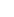 7 075 7744 980 3767 500 
000Строительство канализационных сетей и реконструкция водопроводных сетей в мкр. «Нижняя пятилетка» в Турксибском районе города Алматы.2 653 477Развитие сетей водоснабжения и водоотведения присоединенных поселков города Алматы Строительство распределительных сетей водопровода и канализации в посёлке «Первомайка» (западная сторона) с КНС, Жетысуского района977 491Строительство дорог в мкр. Кайрат200 000Строительство дорог в мкр. Алгабас544 806Развитие инженерных сетей присоединенных поселков к г. Алматы. Строительство водозаборного сооружения и станции водоподготовки на р. Аксай для обеспечения Наурызбайского района2 700 000Развитие инженерных сетей присоединенных поселков к г. Алматы. Строительство водозаборного сооружения и станции водоподготовки на р. Аксай для обеспечения Наурызбайского района3 361 809Строительство канализационных сетей и реконструкция водопроводных сетей в мкр. «Нижняя пятилетка» в Турксибском районе города Алматы.926 470Строительство семейно-врачебной амбулатории на 100 пос./смену по адресу: мкр. «Нуршашкан», Турксибский район, г. Алматы (без наружных инженерных сетей)646 140Строительство семейно-врачебной амбулатории на 200 посещений в смену, по адресу: г. Алматы,
Алатауский район, мкр. «Саялы»1 115 000868 209Строительство семейно-врачебной амбулатории на 200 пос/смену, по адресу: мкр. Карасу, Алатауский район, г. Алматы835 000Строительство семейно-врачебной амбулатории на 200 пос/смену, по адресу: ул. Айбасова,28, Турксибский район, г. Алматы511 500248 170Реконструкция помещения для создания реабилитационного центра для детей инвалидов, расположенного по адресу: мкр «Жетысу-3», д.60, Ауэзовский район г. Алматы100 000Строительство дорог в мкр. «Кайрат» в Турксибском районе г. Алматы300 000600 000Строительство дорог в мкр. «Альмерек» в Турксибском районе г. Алматы511 734Строительство дорог в мкр. «Алгабас» в Алатауском районе г. Алматы296 2661 625 876Строительство дорог в мкр. «Шугыла» в Наурызбайском районе в г. Алматы250 000284 202город Шымкент5 521 226969 597Строительство инженерно-коммуникационной инфраструктуры в микрорайоне «Туран» города Шымкент Южно-Казахстанской области (улица №3, ПК0+00 – ПК37-55)117 751Строительство инженерно-коммуникационной инфраструктуры в микрорайоне «Туран» города Шымкент Южно-Казахстанской области (улица №5, ПК0+00 – ПК23+31)78 463«Строительство инженерных сетей в мкр. Запад городе Шымкент (Электрических сети)»896 756«Строительство электрических сетей в мкр. Сауле г. Шымкент»296 113«Строительство инженерной инфраструктуры для жилого массива Кызылжар в г. Шымкент»1 133 995Строительство инженерно-коммуникационной инфраструктуры в микрорайоне «Туран» города Шымкент (улица № 9, ПК 0+00 – ПК 18+30)479 246Строительство инженерно-коммуникационной инфраструктуры в микрорайоне «Туран» города Шымкент (улица № 11, ПК 0+00 – ПК 32+73.5)145 331Строительство инженерно-коммуникационной инфраструктуры в микрорайоне «Туран» города Шымкент (улица № 12. ПК 0+00÷ПК 23+17.3)244 249РП «Строительство подводящих газопроводных сетей микрорайона Актас города Шымкент»418 096Строительство электрических линий в жилом районе Жанаталап города Шымкент300 000Строительство линий электропередач в жилом массиве Кайнар булак в городе Шымкент590 000763 500Строительство инженерных сетей в мкр. Солтустик Саяжай в городе Шымкент (Электрические сети)300 000Строительство водопроводных сетей в населенном пункте Текесу города Шымкент121 226Строительство здания спортивной школы на свободном земельном участке, находящемся на балансе специализированной детско-юношеской спортивной школы олимпийского резерва по тяжелой атлетике в мкр. Бозарык-3, Каратауского района, г.Шымкент400 000206 097Расходы по бюджетной подпрограмметыс. тенге24 000 00028 181 10020 000 000Расходы по бюджетной программе, всегоРасходы по бюджетной программе, всегоРасходы по бюджетной программе, всегоРасходы по бюджетной программе, всегоРасходы по бюджетной программе, всегоРасходы по бюджетной программе, всегоРасходы по бюджетной программе, всегоРасходы по бюджетной программеЕд. изм.Отчетный годПлан текущего годаПлановый периодПлановый периодПлановый периодРасходы по бюджетной программеЕд. изм.2022 год2023 год2024год2025 год2026 годСекретнотыс. те506 777520 407583 058583 170583 176Итого по бюджетной программетыс.тенге506 777520 407583 058583 170583 176Расходы по бюджетной подпрограмме, всегоРасходы по бюджетной подпрограмме, всегоРасходы по бюджетной подпрограмме, всегоРасходы по бюджетной подпрограмме, всегоРасходы по бюджетной подпрограмме, всегоРасходы по бюджетной подпрограмме, всегоРасходы по бюджетной подпрограмме, всегоРасходы по бюджетной подпрограммеЕд. изм.Отчетный годПлан текущего годаПлановый периодПлановый периодПлановый периодРасходы по бюджетной подпрограммеЕд. изм.2022 год2023 год2024год2025 год2026 годСекретнотыс. те506 777520 407583 058583 170583 176Итого расходы по бюджетной подпрограмметыс. тенге506 777520 407583 058583 170583 176Расходы по бюджетной программе, всегоРасходы по бюджетной программе, всегоРасходы по бюджетной программе, всегоРасходы по бюджетной программе, всегоРасходы по бюджетной программе, всегоРасходы по бюджетной программе, всегоРасходы по бюджетной программе, всегоРасходы по бюджетной подпрограммеЕд. изм.Отчетный годПлан текущего годаПлановый периодПлановый периодПлановый периодРасходы по бюджетной подпрограммеЕд. изм.2022 год2023 год2024год2025 год2026 годПовышение квалификации работников мобилизационных органовмлн.тг.28 03628 03628 03628 036Итого по бюджетной программемлн.тг.28 03628 03628 03628 036Показатели прямого результатаЕд. Изм.Отчетный годПлан текущего годаПлановый периодПлановый периодПлановый периодПоказатели прямого результатаЕд. Изм.2022год2023 год2024 год2025 год2026 годКоличество участников ФорумаЕд.1 2071 200Расходы по бюджетной программе, всегоРасходы по бюджетной программе, всегоРасходы по бюджетной программе, всегоРасходы по бюджетной программе, всегоРасходы по бюджетной программе, всегоРасходы по бюджетной программе, всегоРасходы по бюджетной программе, всегоРасходы по бюджетной программе, всегоРасходы по бюджетной программеЕд. изм.Отчетный годПлан текущего годаПлановый периодПлановый периодПлановый периодРасходы по бюджетной программеЕд. изм.2022год2023 год2024 год2025 год2026 год«Целевое перечисление в АО «НК «QazExpoCongress» для организации и проведения Международного форума Астана»тыс. тенге1 440 6191 440 619Итого расходы по бюджетной программетыс. тенге1 440 6191 440 619Показатели прямого результатаЕд. Изм.Отчетный годПлан текущего годаПлановый периодПлановый периодПлановый периодПоказатели прямого результатаЕд. Изм.2022год2023 год2024 год2025 год2026 годКоличество взносов по приобретению доли в уставном капитале Тюркского инвестиционного фондаЕд.111Расходы по бюджетной программе, всегоРасходы по бюджетной программе, всегоРасходы по бюджетной программе, всегоРасходы по бюджетной программе, всегоРасходы по бюджетной программе, всегоРасходы по бюджетной программе, всегоРасходы по бюджетной программе, всегоРасходы по бюджетной программе, всегоРасходы по бюджетной программеЕд. изм.Отчетный годПлан текущего годаПлановый периодПлановый периодПлановый периодРасходы по бюджетной программеЕд. изм.2022год2023 год2024 год2025 год2026 годПриобретение доли Казахстана в уставном капитале Тюркского инвестиционного фондатыс. тенге2 3000008 280 00010 580 000Итого расходы по бюджетной программетыс. тенге2 300 0008 280 00010 580 000АО– акционерное общество;ЗКО– Западно-Казахстанская область;ООН– Организация Объединенных Наций;ФОК–физкультурно-оздоровительный комплекс;ЕБРР–Европейский банк реконструкции и развития;РП– рабочий проект;ПСД–проектно-сметная документация;ТОО– товарищество с ограниченной ответственностью;АО «НК «QazExpoCongress»–акционерное общество «Национальная компания «QazExpoCongress»;РК–Республика Казахстан;КНС–канализационная насосная станция;ГЧП–государственно-частное партнерство;АО «ФНБ «Самрук-Қазына»–акционерное общество «Фонд национального благосостояния «Самрук – Қазына»;СКО– Северо-Казахстанская область;ТЭО–технико-экономическое обоснование;АО «НИТ»–акционерное общество «Национальные информационные технологии»;РГП на ПХВ «Центр поддержки цифрового правительства»–республиканское государственное предприятие на праве хозяйственного ведения «Центр поддержки цифрового правительства»;МСП–малое и среднее предпринимательство;ВКО– Восточно-Казахстанская область;ЛЭП– линия электропередачи;ОЭСР– Организация экономического сотрудничества и развития.